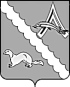 АДМИНИСТРАЦИЯ АЛЕКСАНДРОВСКОГО РАЙОНАТОМСКОЙ ОБЛАСТИПОСТАНОВЛЕНИЕО внесении изменений в постановление Администрации Александровского района Томской области от 29.12.2020 № 1278 «Об утверждении муниципальной программы «Развитие образования в Александровском районе на 2021-2025 годы и на перспективу до 2028 года»Руководствуясь статьей 179 Бюджетного кодекса Российской Федерации, Порядком разработки, реализации и оценки эффективности муниципальных программ муниципального образования «Александровский район», утвержденным постановлением Администрации Александровского района Томской области от 02.09.2014 № 1143,ПОСТАНОВЛЯЮ:1. Внести в постановление Администрации Александровского района Томской области от 29.12.2020 № 1278 «Об утверждении муниципальной программы «Развитие образования в Александровском районе на 2021-2025 годы и на перспективу до 2028 года» изменения согласно приложению к настоящему постановлению.2. Настоящее постановление опубликовать в газете «Северянка», разместить на портале Минюста России «Нормативные правовые акты в Российской Федерации» (http://pravo-minjust.ru), на официальном сайте органов местного самоуправления Александровского района Томской области (http://www.alsadm.ru/).3. Постановление вступает в силу на следующий день после его официального опубликования.3. Контроль за исполнением настоящего постановления возложить на заместителя Главы района.И.о. Главы Александровского  района                                                                  С.Ф. ПановЗубкова Е.В.2-53-00Рассылка: финансовый отдел, КРК, РООПриложение к постановлению Администрации Александровского района Томской области от 17.04.2024 № 4051. Внести в постановление Администрации Александровского района Томской области от 29.12.2020 № 1278 «Об утверждении муниципальной программы «Развитие образования в Александровском районе на 2021-2025 годы и на перспективу до 2028 года» (далее - Программа) следующие изменения:1.1. В Программе:1) паспорт муниципальной программы «Развитие образования в Александровском районе на 2021-2025 годы и на перспективу до 2028 года изложить в следующей редакции:2) раздел 4 «Объемы и источники финансирования Программы» изложить в следующей редакции:«4. Объемы и источники финансирования муниципальной Программы.Примечание: Объёмы финансирования уточняются ежегодно при формировании бюджета Александровского района на очередной финансовый год. Объем финансирования на 2027-2028 года установлен на уровне 2026 года.»;3) приложения 2 к Программе изложить в следующей редакции:«Приложение 2 к муниципальной программе«Развитие образования в Александровском районе на 2021-2025 годы и на перспективу до 2028 года »Перечень мероприятий подпрограмм и ресурсное обеспечение реализации муниципальной программы «Развитие образования в Александровском районе на 2021-2025 годы и на перспективу до2028 года»Срок реализации Программы.Срок реализации Программы – 2021-2025 годы и на перспективу до 2028 года.Мониторинг и оценка эффективности муниципальной программы.Для проведения текущего мониторинга реализации Программы исполнители Программы представляют в уполномоченный орган ежеквартальные отчеты и годовой отчет о реализации муниципальной программы в соответствии с Порядком разработки, реализации и оценки эффективности муниципальных программ муниципального образования «Александровский район», утвержденным постановлением Администрации Александровского района от 02.09.2014 № 1143.Оценка эффективности Программы осуществляется в соответствии с Методикой оценки эффективности муниципальной программы муниципального образования «Александровский район», утвержденной постановлением Администрации Александровского района от 02.09.2014 № 1143.».17.04.2024                                                             № 405с. Александровскоес. Александровское«Наименование муниципальной программыМуниципальная программа «Развитие образования в Александровском районе на 2021-2025 годы и на перспективу до 2028 года» (далее по тексту - Программа)Муниципальная программа «Развитие образования в Александровском районе на 2021-2025 годы и на перспективу до 2028 года» (далее по тексту - Программа)Муниципальная программа «Развитие образования в Александровском районе на 2021-2025 годы и на перспективу до 2028 года» (далее по тексту - Программа)Муниципальная программа «Развитие образования в Александровском районе на 2021-2025 годы и на перспективу до 2028 года» (далее по тексту - Программа)Муниципальная программа «Развитие образования в Александровском районе на 2021-2025 годы и на перспективу до 2028 года» (далее по тексту - Программа)Муниципальная программа «Развитие образования в Александровском районе на 2021-2025 годы и на перспективу до 2028 года» (далее по тексту - Программа)Муниципальная программа «Развитие образования в Александровском районе на 2021-2025 годы и на перспективу до 2028 года» (далее по тексту - Программа)Муниципальная программа «Развитие образования в Александровском районе на 2021-2025 годы и на перспективу до 2028 года» (далее по тексту - Программа)Муниципальная программа «Развитие образования в Александровском районе на 2021-2025 годы и на перспективу до 2028 года» (далее по тексту - Программа)Муниципальная программа «Развитие образования в Александровском районе на 2021-2025 годы и на перспективу до 2028 года» (далее по тексту - Программа)Основание для разработки муниципальной программы (подпрограммы)Постановление Администрации Александровского района Томской области от 02.09.2014 № 1143 «О переходе к формированию бюджета муниципального образования «Александровский район» на основе муниципальных программ муниципального образования «Александровский район»Постановление Администрации Александровского района Томской области от 02.09.2014 № 1143 «О переходе к формированию бюджета муниципального образования «Александровский район» на основе муниципальных программ муниципального образования «Александровский район»Постановление Администрации Александровского района Томской области от 02.09.2014 № 1143 «О переходе к формированию бюджета муниципального образования «Александровский район» на основе муниципальных программ муниципального образования «Александровский район»Постановление Администрации Александровского района Томской области от 02.09.2014 № 1143 «О переходе к формированию бюджета муниципального образования «Александровский район» на основе муниципальных программ муниципального образования «Александровский район»Постановление Администрации Александровского района Томской области от 02.09.2014 № 1143 «О переходе к формированию бюджета муниципального образования «Александровский район» на основе муниципальных программ муниципального образования «Александровский район»Постановление Администрации Александровского района Томской области от 02.09.2014 № 1143 «О переходе к формированию бюджета муниципального образования «Александровский район» на основе муниципальных программ муниципального образования «Александровский район»Постановление Администрации Александровского района Томской области от 02.09.2014 № 1143 «О переходе к формированию бюджета муниципального образования «Александровский район» на основе муниципальных программ муниципального образования «Александровский район»Постановление Администрации Александровского района Томской области от 02.09.2014 № 1143 «О переходе к формированию бюджета муниципального образования «Александровский район» на основе муниципальных программ муниципального образования «Александровский район»Постановление Администрации Александровского района Томской области от 02.09.2014 № 1143 «О переходе к формированию бюджета муниципального образования «Александровский район» на основе муниципальных программ муниципального образования «Александровский район»Постановление Администрации Александровского района Томской области от 02.09.2014 № 1143 «О переходе к формированию бюджета муниципального образования «Александровский район» на основе муниципальных программ муниципального образования «Александровский район»КураторЗаместитель Главы района, курирующий социальные вопросыЗаместитель Главы района, курирующий социальные вопросыЗаместитель Главы района, курирующий социальные вопросыЗаместитель Главы района, курирующий социальные вопросыЗаместитель Главы района, курирующий социальные вопросыЗаместитель Главы района, курирующий социальные вопросыЗаместитель Главы района, курирующий социальные вопросыЗаместитель Главы района, курирующий социальные вопросыЗаместитель Главы района, курирующий социальные вопросыЗаместитель Главы района, курирующий социальные вопросыИсполнители программных мероприятий-  Администрация Александровского района Томской области-  Администрация Александровского района Томской области-  Администрация Александровского района Томской области-  Администрация Александровского района Томской области-  Администрация Александровского района Томской области-  Администрация Александровского района Томской области-  Администрация Александровского района Томской области-  Администрация Александровского района Томской области-  Администрация Александровского района Томской области-  Администрация Александровского района Томской областиИсполнители программных мероприятий-   Муниципальное казенное учреждение Отдел образования Администрации Александровского района Томской области-   Муниципальное казенное учреждение Отдел образования Администрации Александровского района Томской области-   Муниципальное казенное учреждение Отдел образования Администрации Александровского района Томской области-   Муниципальное казенное учреждение Отдел образования Администрации Александровского района Томской области-   Муниципальное казенное учреждение Отдел образования Администрации Александровского района Томской области-   Муниципальное казенное учреждение Отдел образования Администрации Александровского района Томской области-   Муниципальное казенное учреждение Отдел образования Администрации Александровского района Томской области-   Муниципальное казенное учреждение Отдел образования Администрации Александровского района Томской области-   Муниципальное казенное учреждение Отдел образования Администрации Александровского района Томской области-   Муниципальное казенное учреждение Отдел образования Администрации Александровского района Томской областиИсполнители программных мероприятий-   Образовательные учреждения, подведомственные муниципальному казенному учреждению Отдел образования Администрации Александровского района Томской области-   Образовательные учреждения, подведомственные муниципальному казенному учреждению Отдел образования Администрации Александровского района Томской области-   Образовательные учреждения, подведомственные муниципальному казенному учреждению Отдел образования Администрации Александровского района Томской области-   Образовательные учреждения, подведомственные муниципальному казенному учреждению Отдел образования Администрации Александровского района Томской области-   Образовательные учреждения, подведомственные муниципальному казенному учреждению Отдел образования Администрации Александровского района Томской области-   Образовательные учреждения, подведомственные муниципальному казенному учреждению Отдел образования Администрации Александровского района Томской области-   Образовательные учреждения, подведомственные муниципальному казенному учреждению Отдел образования Администрации Александровского района Томской области-   Образовательные учреждения, подведомственные муниципальному казенному учреждению Отдел образования Администрации Александровского района Томской области-   Образовательные учреждения, подведомственные муниципальному казенному учреждению Отдел образования Администрации Александровского района Томской области-   Образовательные учреждения, подведомственные муниципальному казенному учреждению Отдел образования Администрации Александровского района Томской областиЦель муниципальной программыПовышение качества образования в Александровском районе Томской областиПовышение качества образования в Александровском районе Томской областиПовышение качества образования в Александровском районе Томской областиПовышение качества образования в Александровском районе Томской областиПовышение качества образования в Александровском районе Томской областиПовышение качества образования в Александровском районе Томской областиПовышение качества образования в Александровском районе Томской областиПовышение качества образования в Александровском районе Томской областиПовышение качества образования в Александровском районе Томской областиПовышение качества образования в Александровском районе Томской областиЦелевые показатели муниципальной программыНаименование показателяНаименование показателя20212022202320242025202620272028Целевые показатели муниципальной программыПредоставление общедоступного и бесплатного начального общего, основного общего, среднего общего образования по основным образовательным программамПредоставление общедоступного и бесплатного начального общего, основного общего, среднего общего образования по основным образовательным программамПредоставление общедоступного и бесплатного начального общего, основного общего, среднего общего образования по основным образовательным программамПредоставление общедоступного и бесплатного начального общего, основного общего, среднего общего образования по основным образовательным программамПредоставление общедоступного и бесплатного начального общего, основного общего, среднего общего образования по основным образовательным программамПредоставление общедоступного и бесплатного начального общего, основного общего, среднего общего образования по основным образовательным программамПредоставление общедоступного и бесплатного начального общего, основного общего, среднего общего образования по основным образовательным программамПредоставление общедоступного и бесплатного начального общего, основного общего, среднего общего образования по основным образовательным программамПредоставление общедоступного и бесплатного начального общего, основного общего, среднего общего образования по основным образовательным программамПредоставление общедоступного и бесплатного начального общего, основного общего, среднего общего образования по основным образовательным программамЦелевые показатели муниципальной программыУровень освоения обучающимися общеобразовательной программы начального, основного, среднего общего образования, %Уровень освоения обучающимися общеобразовательной программы начального, основного, среднего общего образования, %100100100100100100100100Целевые показатели муниципальной программыПолнота реализации начальной, основной и средней общеобразовательных программ общего образования, %Полнота реализации начальной, основной и средней общеобразовательных программ общего образования, %100100100100100100100100Целевые показатели муниципальной программыДоля обучающихся, оставленных на повторный год обучения, %Доля обучающихся, оставленных на повторный год обучения, %0,50,50,50,50,50,50,50,5Целевые показатели муниципальной программыДоля выпускников 9-х классов, получивших аттестат об основном общем образовании, %Доля выпускников 9-х классов, получивших аттестат об основном общем образовании, %100100100100100100100100Целевые показатели муниципальной программыДоля выпускников 9-х классов, получивших аттестат об основном общем образовании особого образца, %Доля выпускников 9-х классов, получивших аттестат об основном общем образовании особого образца, %55555555Целевые показатели муниципальной программыДоля обучающихся, не получивших аттестат об основном общем образовании (от общей численности выпускников 9-х классов), %Доля обучающихся, не получивших аттестат об основном общем образовании (от общей численности выпускников 9-х классов), %00000000Целевые показатели муниципальной программыДоля педагогов, имеющих высшее образование, %Доля педагогов, имеющих высшее образование, %6060606060606060Целевые показатели муниципальной программыДоля педагогов, имеющих квалификационную категорию, %Доля педагогов, имеющих квалификационную категорию, %3030303030303030Целевые показатели муниципальной программыУровень соответствия учебного плана общеобразовательного учреждения требованиям федеральной основной образовательной программы, %Уровень соответствия учебного плана общеобразовательного учреждения требованиям федеральной основной образовательной программы, %100100100100100100100100Целевые показатели муниципальной программыУровень соответствия учебного плана общеобразовательного учреждения требованиям федеральной основной образовательной программы, %Уровень соответствия учебного плана общеобразовательного учреждения требованиям федеральной основной образовательной программы, %100100100100100100100100Целевые показатели муниципальной программыДоля родителей (законных представителей), удовлетворенных условиями и качеством предоставляемой услуги, %Доля родителей (законных представителей), удовлетворенных условиями и качеством предоставляемой услуги, %75808090100100100100Целевые показатели муниципальной программыДоля своевременно устраненных общеобразовательным учреждением нарушений, выявленных в результате проверок органами исполнительной власти субъектов Российской Федерации, осуществляющими функции по контролю и надзору в сфере образования, %Доля своевременно устраненных общеобразовательным учреждением нарушений, выявленных в результате проверок органами исполнительной власти субъектов Российской Федерации, осуществляющими функции по контролю и надзору в сфере образования, %100100100100100100100100Целевые показатели муниципальной программыОтсутствие случаев детского травматизма, шт.Отсутствие случаев детского травматизма, шт.00000000Целевые показатели муниципальной программыПредоставление общедоступного бесплатного дошкольного образованияПредоставление общедоступного бесплатного дошкольного образованияПредоставление общедоступного бесплатного дошкольного образованияПредоставление общедоступного бесплатного дошкольного образованияПредоставление общедоступного бесплатного дошкольного образованияПредоставление общедоступного бесплатного дошкольного образованияПредоставление общедоступного бесплатного дошкольного образованияПредоставление общедоступного бесплатного дошкольного образованияПредоставление общедоступного бесплатного дошкольного образованияПредоставление общедоступного бесплатного дошкольного образованияЦелевые показатели муниципальной программыВыполнение плана посещаемости, %Выполнение плана посещаемости, %6567686970707070Целевые показатели муниципальной программыЧисло случаев получения детьми травм, отравлений в период пребывания в учреждении, ед.Число случаев получения детьми травм, отравлений в период пребывания в учреждении, ед.00000000Целевые показатели муниципальной программыЧисло обоснованных жалоб родителей (законных представителей) воспитанников, ед.Число обоснованных жалоб родителей (законных представителей) воспитанников, ед.00000000Целевые показатели муниципальной программыДоля детей, занятых дополнительным образованием (от общей численности воспитанников), %Доля детей, занятых дополнительным образованием (от общей численности воспитанников), %5055555555555555Целевые показатели муниципальной программыДоля педагогов, имеющих высшее образование, %Доля педагогов, имеющих высшее образование, %4040404040404040Целевые показатели муниципальной программыДоля педагогов, имеющих квалификационную категорию, %Доля педагогов, имеющих квалификационную категорию, %4250525458585858Целевые показатели муниципальной программыДоля своевременно устраненных общеобразовательным учреждением нарушений, выявленных в результате проверок, осуществляемых органами исполнительной власти субъектов Российской Федерации, осуществляющих функции по контролю и надзору в сфере образования, %Доля своевременно устраненных общеобразовательным учреждением нарушений, выявленных в результате проверок, осуществляемых органами исполнительной власти субъектов Российской Федерации, осуществляющих функции по контролю и надзору в сфере образования, %100100100100100100100100Целевые показатели муниципальной программыПредоставление дополнительного образования детям в учреждениях дополнительного образованияПредоставление дополнительного образования детям в учреждениях дополнительного образованияПредоставление дополнительного образования детям в учреждениях дополнительного образованияПредоставление дополнительного образования детям в учреждениях дополнительного образованияПредоставление дополнительного образования детям в учреждениях дополнительного образованияПредоставление дополнительного образования детям в учреждениях дополнительного образованияПредоставление дополнительного образования детям в учреждениях дополнительного образованияПредоставление дополнительного образования детям в учреждениях дополнительного образованияПредоставление дополнительного образования детям в учреждениях дополнительного образованияПредоставление дополнительного образования детям в учреждениях дополнительного образованияЦелевые показатели муниципальной программыСохранность контингента обучающихся от первоначального комплектования, %Сохранность контингента обучающихся от первоначального комплектования, %8080808080808080Целевые показатели муниципальной программыДоля детей, освоивших дополнительные образовательные программы, %Доля детей, освоивших дополнительные образовательные программы, %100100100100100100100100Целевые показатели муниципальной программыДоля детей в возрасте от 5 до 18 лет, получающих дополнительное образование с использованием сертификата персонифицированного финансирования дополнительного образования, в общей численности детей, получающих дополнительное образование за счет бюджетных средств (за исключением обучающихся в образовательных организациях дополнительного образования детей со специальными наименованиями "детская школа искусств", "детская музыкальная школа", "детская хоровая школа", "детская художественная школа", "детская хореографическая школа", "детская театральная школа", "детская цирковая школа", "детская школа художественных ремесел" (далее - детские школы искусств).%Доля детей в возрасте от 5 до 18 лет, получающих дополнительное образование с использованием сертификата персонифицированного финансирования дополнительного образования, в общей численности детей, получающих дополнительное образование за счет бюджетных средств (за исключением обучающихся в образовательных организациях дополнительного образования детей со специальными наименованиями "детская школа искусств", "детская музыкальная школа", "детская хоровая школа", "детская художественная школа", "детская хореографическая школа", "детская театральная школа", "детская цирковая школа", "детская школа художественных ремесел" (далее - детские школы искусств).%7575758080808080Целевые показатели муниципальной программыДоля детей в возрасте от 5 до 18 лет, обучающихся по дополнительным общеразвивающим программам за счет социального сертификата на получение муниципальной услуги в социальной сфере, %Доля детей в возрасте от 5 до 18 лет, обучающихся по дополнительным общеразвивающим программам за счет социального сертификата на получение муниципальной услуги в социальной сфере, %00202020202020Целевые показатели муниципальной программыДоля детей, ставших победителями и призерами всероссийских и международных мероприятий, %Доля детей, ставших победителями и призерами всероссийских и международных мероприятий, %3030303030303030Целевые показатели муниципальной программыДоля детей, ставших победителями и призерами региональных, областных мероприятий, %Доля детей, ставших победителями и призерами региональных, областных мероприятий, %3030303030303030Целевые показатели муниципальной программыДоля педагогов, имеющих высшее образование, %Доля педагогов, имеющих высшее образование, %6060606060606060Целевые показатели муниципальной программыДоля педагогов, имеющих квалификационную категорию, %Доля педагогов, имеющих квалификационную категорию, %3030303030303030Целевые показатели муниципальной программыДоля родителей (законных представителей), удовлетворенных условиями и качеством предоставляемой образовательной услуги, %Доля родителей (законных представителей), удовлетворенных условиями и качеством предоставляемой образовательной услуги, %90909090100100100100Целевые показатели муниципальной программыДоля своевременно устраненных общеобразовательным учреждением нарушений, выявленных в результате проверок органами исполнительной власти субъектов Российской Федерации, осуществляющими функции по контролю и надзору в сфере образования, %.Доля своевременно устраненных общеобразовательным учреждением нарушений, выявленных в результате проверок органами исполнительной власти субъектов Российской Федерации, осуществляющими функции по контролю и надзору в сфере образования, %.100100100100100100100100Целевые показатели муниципальной программыОтсутствие случаев детского травматизма, шт. Отсутствие случаев детского травматизма, шт. 00000000Задачи муниципальной программы1.Обеспечение доступного качественного дошкольного, общего и дополнительного образования детей.1.Обеспечение доступного качественного дошкольного, общего и дополнительного образования детей.1.Обеспечение доступного качественного дошкольного, общего и дополнительного образования детей.1.Обеспечение доступного качественного дошкольного, общего и дополнительного образования детей.1.Обеспечение доступного качественного дошкольного, общего и дополнительного образования детей.1.Обеспечение доступного качественного дошкольного, общего и дополнительного образования детей.1.Обеспечение доступного качественного дошкольного, общего и дополнительного образования детей.1.Обеспечение доступного качественного дошкольного, общего и дополнительного образования детей.1.Обеспечение доступного качественного дошкольного, общего и дополнительного образования детей.1.Обеспечение доступного качественного дошкольного, общего и дополнительного образования детей.Задачи муниципальной программы2.Приведение инфраструктуры дошкольного, общего и дополнительного образования в Александровском районе Томской области в соответствие с основными современными требованиями2.Приведение инфраструктуры дошкольного, общего и дополнительного образования в Александровском районе Томской области в соответствие с основными современными требованиями2.Приведение инфраструктуры дошкольного, общего и дополнительного образования в Александровском районе Томской области в соответствие с основными современными требованиями2.Приведение инфраструктуры дошкольного, общего и дополнительного образования в Александровском районе Томской области в соответствие с основными современными требованиями2.Приведение инфраструктуры дошкольного, общего и дополнительного образования в Александровском районе Томской области в соответствие с основными современными требованиями2.Приведение инфраструктуры дошкольного, общего и дополнительного образования в Александровском районе Томской области в соответствие с основными современными требованиями2.Приведение инфраструктуры дошкольного, общего и дополнительного образования в Александровском районе Томской области в соответствие с основными современными требованиями2.Приведение инфраструктуры дошкольного, общего и дополнительного образования в Александровском районе Томской области в соответствие с основными современными требованиями2.Приведение инфраструктуры дошкольного, общего и дополнительного образования в Александровском районе Томской области в соответствие с основными современными требованиями2.Приведение инфраструктуры дошкольного, общего и дополнительного образования в Александровском районе Томской области в соответствие с основными современными требованиямиПодпрограммы муниципальной программыПодпрограмма 1 «Предоставление общедоступного и бесплатного начального общего, основного общего, среднего общего образования по основным образовательным программам»Подпрограмма 1 «Предоставление общедоступного и бесплатного начального общего, основного общего, среднего общего образования по основным образовательным программам»Подпрограмма 1 «Предоставление общедоступного и бесплатного начального общего, основного общего, среднего общего образования по основным образовательным программам»Подпрограмма 1 «Предоставление общедоступного и бесплатного начального общего, основного общего, среднего общего образования по основным образовательным программам»Подпрограмма 1 «Предоставление общедоступного и бесплатного начального общего, основного общего, среднего общего образования по основным образовательным программам»Подпрограмма 1 «Предоставление общедоступного и бесплатного начального общего, основного общего, среднего общего образования по основным образовательным программам»Подпрограмма 1 «Предоставление общедоступного и бесплатного начального общего, основного общего, среднего общего образования по основным образовательным программам»Подпрограмма 1 «Предоставление общедоступного и бесплатного начального общего, основного общего, среднего общего образования по основным образовательным программам»Подпрограмма 1 «Предоставление общедоступного и бесплатного начального общего, основного общего, среднего общего образования по основным образовательным программам»Подпрограмма 1 «Предоставление общедоступного и бесплатного начального общего, основного общего, среднего общего образования по основным образовательным программам»Подпрограммы муниципальной программыПодпрограмма 2 «Предоставление общедоступного бесплатного дошкольного образования»Подпрограмма 2 «Предоставление общедоступного бесплатного дошкольного образования»Подпрограмма 2 «Предоставление общедоступного бесплатного дошкольного образования»Подпрограмма 2 «Предоставление общедоступного бесплатного дошкольного образования»Подпрограмма 2 «Предоставление общедоступного бесплатного дошкольного образования»Подпрограмма 2 «Предоставление общедоступного бесплатного дошкольного образования»Подпрограмма 2 «Предоставление общедоступного бесплатного дошкольного образования»Подпрограмма 2 «Предоставление общедоступного бесплатного дошкольного образования»Подпрограмма 2 «Предоставление общедоступного бесплатного дошкольного образования»Подпрограмма 2 «Предоставление общедоступного бесплатного дошкольного образования»Подпрограммы муниципальной программыПодпрограмма 3 «Предоставление дополнительного образования детям в учреждениях дополнительного образования»Подпрограмма 3 «Предоставление дополнительного образования детям в учреждениях дополнительного образования»Подпрограмма 3 «Предоставление дополнительного образования детям в учреждениях дополнительного образования»Подпрограмма 3 «Предоставление дополнительного образования детям в учреждениях дополнительного образования»Подпрограмма 3 «Предоставление дополнительного образования детям в учреждениях дополнительного образования»Подпрограмма 3 «Предоставление дополнительного образования детям в учреждениях дополнительного образования»Подпрограмма 3 «Предоставление дополнительного образования детям в учреждениях дополнительного образования»Подпрограмма 3 «Предоставление дополнительного образования детям в учреждениях дополнительного образования»Подпрограмма 3 «Предоставление дополнительного образования детям в учреждениях дополнительного образования»Подпрограмма 3 «Предоставление дополнительного образования детям в учреждениях дополнительного образования»Подпрограммы муниципальной программыПодпрограмма 4 «Организация системы управления образовательными учреждениями в части методического, финансово-экономического и материально-технического обеспечения»Подпрограмма 4 «Организация системы управления образовательными учреждениями в части методического, финансово-экономического и материально-технического обеспечения»Подпрограмма 4 «Организация системы управления образовательными учреждениями в части методического, финансово-экономического и материально-технического обеспечения»Подпрограмма 4 «Организация системы управления образовательными учреждениями в части методического, финансово-экономического и материально-технического обеспечения»Подпрограмма 4 «Организация системы управления образовательными учреждениями в части методического, финансово-экономического и материально-технического обеспечения»Подпрограмма 4 «Организация системы управления образовательными учреждениями в части методического, финансово-экономического и материально-технического обеспечения»Подпрограмма 4 «Организация системы управления образовательными учреждениями в части методического, финансово-экономического и материально-технического обеспечения»Подпрограмма 4 «Организация системы управления образовательными учреждениями в части методического, финансово-экономического и материально-технического обеспечения»Подпрограмма 4 «Организация системы управления образовательными учреждениями в части методического, финансово-экономического и материально-технического обеспечения»Подпрограмма 4 «Организация системы управления образовательными учреждениями в части методического, финансово-экономического и материально-технического обеспечения»Подпрограммы муниципальной программыПодпрограмма 5 «Цифровая образовательная среда»Подпрограмма 5 «Цифровая образовательная среда»Подпрограмма 5 «Цифровая образовательная среда»Подпрограмма 5 «Цифровая образовательная среда»Подпрограмма 5 «Цифровая образовательная среда»Подпрограмма 5 «Цифровая образовательная среда»Подпрограмма 5 «Цифровая образовательная среда»Подпрограмма 5 «Цифровая образовательная среда»Подпрограмма 5 «Цифровая образовательная среда»Подпрограмма 5 «Цифровая образовательная среда»Подпрограммы муниципальной программыПодпрограмма 6 «Патриотическое воспитание граждан Российской Федерации»Подпрограмма 6 «Патриотическое воспитание граждан Российской Федерации»Подпрограмма 6 «Патриотическое воспитание граждан Российской Федерации»Подпрограмма 6 «Патриотическое воспитание граждан Российской Федерации»Подпрограмма 6 «Патриотическое воспитание граждан Российской Федерации»Подпрограмма 6 «Патриотическое воспитание граждан Российской Федерации»Подпрограмма 6 «Патриотическое воспитание граждан Российской Федерации»Подпрограмма 6 «Патриотическое воспитание граждан Российской Федерации»Подпрограмма 6 «Патриотическое воспитание граждан Российской Федерации»Подпрограмма 6 «Патриотическое воспитание граждан Российской Федерации»Подпрограммы муниципальной программыПодпрограмма 7 « Успех каждого ребенка»Подпрограмма 7 « Успех каждого ребенка»Подпрограмма 7 « Успех каждого ребенка»Подпрограмма 7 « Успех каждого ребенка»Подпрограмма 7 « Успех каждого ребенка»Подпрограмма 7 « Успех каждого ребенка»Подпрограмма 7 « Успех каждого ребенка»Подпрограмма 7 « Успех каждого ребенка»Подпрограмма 7 « Успех каждого ребенка»Подпрограмма 7 « Успех каждого ребенка»Мероприятия муниципальной программы1  Реализация образовательных программ начального, основного и среднего общего образования, адаптированных образовательных программ1  Реализация образовательных программ начального, основного и среднего общего образования, адаптированных образовательных программ1  Реализация образовательных программ начального, основного и среднего общего образования, адаптированных образовательных программ1  Реализация образовательных программ начального, основного и среднего общего образования, адаптированных образовательных программ1  Реализация образовательных программ начального, основного и среднего общего образования, адаптированных образовательных программ1  Реализация образовательных программ начального, основного и среднего общего образования, адаптированных образовательных программ1  Реализация образовательных программ начального, основного и среднего общего образования, адаптированных образовательных программ1  Реализация образовательных программ начального, основного и среднего общего образования, адаптированных образовательных программ1  Реализация образовательных программ начального, основного и среднего общего образования, адаптированных образовательных программ1  Реализация образовательных программ начального, основного и среднего общего образования, адаптированных образовательных программМероприятия муниципальной программы2.Организация подвоза обучающихся детей из населенных пунктов района к общеобразовательным учреждениям2.Организация подвоза обучающихся детей из населенных пунктов района к общеобразовательным учреждениям2.Организация подвоза обучающихся детей из населенных пунктов района к общеобразовательным учреждениям2.Организация подвоза обучающихся детей из населенных пунктов района к общеобразовательным учреждениям2.Организация подвоза обучающихся детей из населенных пунктов района к общеобразовательным учреждениям2.Организация подвоза обучающихся детей из населенных пунктов района к общеобразовательным учреждениям2.Организация подвоза обучающихся детей из населенных пунктов района к общеобразовательным учреждениям2.Организация подвоза обучающихся детей из населенных пунктов района к общеобразовательным учреждениям2.Организация подвоза обучающихся детей из населенных пунктов района к общеобразовательным учреждениям2.Организация подвоза обучающихся детей из населенных пунктов района к общеобразовательным учреждениямМероприятия муниципальной программы3. Укрепление материально-технической базы, за счет резервного фонда непредвиденных расходов Администрации Томской области3. Укрепление материально-технической базы, за счет резервного фонда непредвиденных расходов Администрации Томской области3. Укрепление материально-технической базы, за счет резервного фонда непредвиденных расходов Администрации Томской области3. Укрепление материально-технической базы, за счет резервного фонда непредвиденных расходов Администрации Томской области3. Укрепление материально-технической базы, за счет резервного фонда непредвиденных расходов Администрации Томской области3. Укрепление материально-технической базы, за счет резервного фонда непредвиденных расходов Администрации Томской области3. Укрепление материально-технической базы, за счет резервного фонда непредвиденных расходов Администрации Томской области3. Укрепление материально-технической базы, за счет резервного фонда непредвиденных расходов Администрации Томской области3. Укрепление материально-технической базы, за счет резервного фонда непредвиденных расходов Администрации Томской области3. Укрепление материально-технической базы, за счет резервного фонда непредвиденных расходов Администрации Томской областиМероприятия муниципальной программы4. Обеспечение государственных гарантий реализации прав на получение общедоступного и бесплатного дошкольного, начального общего, основного общего, среднего общего образования в муниципальных общеобразовательных организациях в Томской области, обеспечение дополнительного образования детей в муниципальных общеобразовательных организациях в Томской области4. Обеспечение государственных гарантий реализации прав на получение общедоступного и бесплатного дошкольного, начального общего, основного общего, среднего общего образования в муниципальных общеобразовательных организациях в Томской области, обеспечение дополнительного образования детей в муниципальных общеобразовательных организациях в Томской области4. Обеспечение государственных гарантий реализации прав на получение общедоступного и бесплатного дошкольного, начального общего, основного общего, среднего общего образования в муниципальных общеобразовательных организациях в Томской области, обеспечение дополнительного образования детей в муниципальных общеобразовательных организациях в Томской области4. Обеспечение государственных гарантий реализации прав на получение общедоступного и бесплатного дошкольного, начального общего, основного общего, среднего общего образования в муниципальных общеобразовательных организациях в Томской области, обеспечение дополнительного образования детей в муниципальных общеобразовательных организациях в Томской области4. Обеспечение государственных гарантий реализации прав на получение общедоступного и бесплатного дошкольного, начального общего, основного общего, среднего общего образования в муниципальных общеобразовательных организациях в Томской области, обеспечение дополнительного образования детей в муниципальных общеобразовательных организациях в Томской области4. Обеспечение государственных гарантий реализации прав на получение общедоступного и бесплатного дошкольного, начального общего, основного общего, среднего общего образования в муниципальных общеобразовательных организациях в Томской области, обеспечение дополнительного образования детей в муниципальных общеобразовательных организациях в Томской области4. Обеспечение государственных гарантий реализации прав на получение общедоступного и бесплатного дошкольного, начального общего, основного общего, среднего общего образования в муниципальных общеобразовательных организациях в Томской области, обеспечение дополнительного образования детей в муниципальных общеобразовательных организациях в Томской области4. Обеспечение государственных гарантий реализации прав на получение общедоступного и бесплатного дошкольного, начального общего, основного общего, среднего общего образования в муниципальных общеобразовательных организациях в Томской области, обеспечение дополнительного образования детей в муниципальных общеобразовательных организациях в Томской области4. Обеспечение государственных гарантий реализации прав на получение общедоступного и бесплатного дошкольного, начального общего, основного общего, среднего общего образования в муниципальных общеобразовательных организациях в Томской области, обеспечение дополнительного образования детей в муниципальных общеобразовательных организациях в Томской области4. Обеспечение государственных гарантий реализации прав на получение общедоступного и бесплатного дошкольного, начального общего, основного общего, среднего общего образования в муниципальных общеобразовательных организациях в Томской области, обеспечение дополнительного образования детей в муниципальных общеобразовательных организациях в Томской областиМероприятия муниципальной программы5. Частичная оплата стоимости питания отдельных категорий, обучающихся в муниципальных общеобразовательных организациях Томской области, за исключением обучающихся с ограниченными возможностями здоровья5. Частичная оплата стоимости питания отдельных категорий, обучающихся в муниципальных общеобразовательных организациях Томской области, за исключением обучающихся с ограниченными возможностями здоровья5. Частичная оплата стоимости питания отдельных категорий, обучающихся в муниципальных общеобразовательных организациях Томской области, за исключением обучающихся с ограниченными возможностями здоровья5. Частичная оплата стоимости питания отдельных категорий, обучающихся в муниципальных общеобразовательных организациях Томской области, за исключением обучающихся с ограниченными возможностями здоровья5. Частичная оплата стоимости питания отдельных категорий, обучающихся в муниципальных общеобразовательных организациях Томской области, за исключением обучающихся с ограниченными возможностями здоровья5. Частичная оплата стоимости питания отдельных категорий, обучающихся в муниципальных общеобразовательных организациях Томской области, за исключением обучающихся с ограниченными возможностями здоровья5. Частичная оплата стоимости питания отдельных категорий, обучающихся в муниципальных общеобразовательных организациях Томской области, за исключением обучающихся с ограниченными возможностями здоровья5. Частичная оплата стоимости питания отдельных категорий, обучающихся в муниципальных общеобразовательных организациях Томской области, за исключением обучающихся с ограниченными возможностями здоровья5. Частичная оплата стоимости питания отдельных категорий, обучающихся в муниципальных общеобразовательных организациях Томской области, за исключением обучающихся с ограниченными возможностями здоровья5. Частичная оплата стоимости питания отдельных категорий, обучающихся в муниципальных общеобразовательных организациях Томской области, за исключением обучающихся с ограниченными возможностями здоровьяМероприятия муниципальной программы6. Достижение целевых показателей по плану мероприятий ( "дорожной карте") "Изменения в сфере образования в Томской области", в части повышения заработной платы педагогических работников муниципальных общеобразовательных учреждений6. Достижение целевых показателей по плану мероприятий ( "дорожной карте") "Изменения в сфере образования в Томской области", в части повышения заработной платы педагогических работников муниципальных общеобразовательных учреждений6. Достижение целевых показателей по плану мероприятий ( "дорожной карте") "Изменения в сфере образования в Томской области", в части повышения заработной платы педагогических работников муниципальных общеобразовательных учреждений6. Достижение целевых показателей по плану мероприятий ( "дорожной карте") "Изменения в сфере образования в Томской области", в части повышения заработной платы педагогических работников муниципальных общеобразовательных учреждений6. Достижение целевых показателей по плану мероприятий ( "дорожной карте") "Изменения в сфере образования в Томской области", в части повышения заработной платы педагогических работников муниципальных общеобразовательных учреждений6. Достижение целевых показателей по плану мероприятий ( "дорожной карте") "Изменения в сфере образования в Томской области", в части повышения заработной платы педагогических работников муниципальных общеобразовательных учреждений6. Достижение целевых показателей по плану мероприятий ( "дорожной карте") "Изменения в сфере образования в Томской области", в части повышения заработной платы педагогических работников муниципальных общеобразовательных учреждений6. Достижение целевых показателей по плану мероприятий ( "дорожной карте") "Изменения в сфере образования в Томской области", в части повышения заработной платы педагогических работников муниципальных общеобразовательных учреждений6. Достижение целевых показателей по плану мероприятий ( "дорожной карте") "Изменения в сфере образования в Томской области", в части повышения заработной платы педагогических работников муниципальных общеобразовательных учреждений6. Достижение целевых показателей по плану мероприятий ( "дорожной карте") "Изменения в сфере образования в Томской области", в части повышения заработной платы педагогических работников муниципальных общеобразовательных учрежденийМероприятия муниципальной программы7. Обеспечение обучающихся с ограниченными возможностями здоровья, не проживающих в муниципальных образовательных организациях, осуществляющих образовательную деятельность по основным общеобразовательным программам, бесплатным двухразовым питанием.7. Обеспечение обучающихся с ограниченными возможностями здоровья, не проживающих в муниципальных образовательных организациях, осуществляющих образовательную деятельность по основным общеобразовательным программам, бесплатным двухразовым питанием.7. Обеспечение обучающихся с ограниченными возможностями здоровья, не проживающих в муниципальных образовательных организациях, осуществляющих образовательную деятельность по основным общеобразовательным программам, бесплатным двухразовым питанием.7. Обеспечение обучающихся с ограниченными возможностями здоровья, не проживающих в муниципальных образовательных организациях, осуществляющих образовательную деятельность по основным общеобразовательным программам, бесплатным двухразовым питанием.7. Обеспечение обучающихся с ограниченными возможностями здоровья, не проживающих в муниципальных образовательных организациях, осуществляющих образовательную деятельность по основным общеобразовательным программам, бесплатным двухразовым питанием.7. Обеспечение обучающихся с ограниченными возможностями здоровья, не проживающих в муниципальных образовательных организациях, осуществляющих образовательную деятельность по основным общеобразовательным программам, бесплатным двухразовым питанием.7. Обеспечение обучающихся с ограниченными возможностями здоровья, не проживающих в муниципальных образовательных организациях, осуществляющих образовательную деятельность по основным общеобразовательным программам, бесплатным двухразовым питанием.7. Обеспечение обучающихся с ограниченными возможностями здоровья, не проживающих в муниципальных образовательных организациях, осуществляющих образовательную деятельность по основным общеобразовательным программам, бесплатным двухразовым питанием.7. Обеспечение обучающихся с ограниченными возможностями здоровья, не проживающих в муниципальных образовательных организациях, осуществляющих образовательную деятельность по основным общеобразовательным программам, бесплатным двухразовым питанием.7. Обеспечение обучающихся с ограниченными возможностями здоровья, не проживающих в муниципальных образовательных организациях, осуществляющих образовательную деятельность по основным общеобразовательным программам, бесплатным двухразовым питанием.Мероприятия муниципальной программы8. Организация бесплатного горячего питания обучающихся, получающих начальное общее образование в муниципальных общеобразовательных учреждениях8. Организация бесплатного горячего питания обучающихся, получающих начальное общее образование в муниципальных общеобразовательных учреждениях8. Организация бесплатного горячего питания обучающихся, получающих начальное общее образование в муниципальных общеобразовательных учреждениях8. Организация бесплатного горячего питания обучающихся, получающих начальное общее образование в муниципальных общеобразовательных учреждениях8. Организация бесплатного горячего питания обучающихся, получающих начальное общее образование в муниципальных общеобразовательных учреждениях8. Организация бесплатного горячего питания обучающихся, получающих начальное общее образование в муниципальных общеобразовательных учреждениях8. Организация бесплатного горячего питания обучающихся, получающих начальное общее образование в муниципальных общеобразовательных учреждениях8. Организация бесплатного горячего питания обучающихся, получающих начальное общее образование в муниципальных общеобразовательных учреждениях8. Организация бесплатного горячего питания обучающихся, получающих начальное общее образование в муниципальных общеобразовательных учреждениях8. Организация бесплатного горячего питания обучающихся, получающих начальное общее образование в муниципальных общеобразовательных учрежденияхМероприятия муниципальной программы9. Осуществление отдельных государственных полномочий по обеспечению обучающихся с ограниченными возможностями здоровья, не проживающих в муниципальных образовательных организациях, в части организации бесплатного горячего питания обучающихся, получающих начальное общее образование9. Осуществление отдельных государственных полномочий по обеспечению обучающихся с ограниченными возможностями здоровья, не проживающих в муниципальных образовательных организациях, в части организации бесплатного горячего питания обучающихся, получающих начальное общее образование9. Осуществление отдельных государственных полномочий по обеспечению обучающихся с ограниченными возможностями здоровья, не проживающих в муниципальных образовательных организациях, в части организации бесплатного горячего питания обучающихся, получающих начальное общее образование9. Осуществление отдельных государственных полномочий по обеспечению обучающихся с ограниченными возможностями здоровья, не проживающих в муниципальных образовательных организациях, в части организации бесплатного горячего питания обучающихся, получающих начальное общее образование9. Осуществление отдельных государственных полномочий по обеспечению обучающихся с ограниченными возможностями здоровья, не проживающих в муниципальных образовательных организациях, в части организации бесплатного горячего питания обучающихся, получающих начальное общее образование9. Осуществление отдельных государственных полномочий по обеспечению обучающихся с ограниченными возможностями здоровья, не проживающих в муниципальных образовательных организациях, в части организации бесплатного горячего питания обучающихся, получающих начальное общее образование9. Осуществление отдельных государственных полномочий по обеспечению обучающихся с ограниченными возможностями здоровья, не проживающих в муниципальных образовательных организациях, в части организации бесплатного горячего питания обучающихся, получающих начальное общее образование9. Осуществление отдельных государственных полномочий по обеспечению обучающихся с ограниченными возможностями здоровья, не проживающих в муниципальных образовательных организациях, в части организации бесплатного горячего питания обучающихся, получающих начальное общее образование9. Осуществление отдельных государственных полномочий по обеспечению обучающихся с ограниченными возможностями здоровья, не проживающих в муниципальных образовательных организациях, в части организации бесплатного горячего питания обучающихся, получающих начальное общее образование9. Осуществление отдельных государственных полномочий по обеспечению обучающихся с ограниченными возможностями здоровья, не проживающих в муниципальных образовательных организациях, в части организации бесплатного горячего питания обучающихся, получающих начальное общее образованиеМероприятия муниципальной программы10.Организация бесплатного горячего питания обучающихся, получающих начальное общее образование в муниципальных образовательных организациях, в части дополнительных ассигнований в связи с индексацией расходов10.Организация бесплатного горячего питания обучающихся, получающих начальное общее образование в муниципальных образовательных организациях, в части дополнительных ассигнований в связи с индексацией расходов10.Организация бесплатного горячего питания обучающихся, получающих начальное общее образование в муниципальных образовательных организациях, в части дополнительных ассигнований в связи с индексацией расходов10.Организация бесплатного горячего питания обучающихся, получающих начальное общее образование в муниципальных образовательных организациях, в части дополнительных ассигнований в связи с индексацией расходов10.Организация бесплатного горячего питания обучающихся, получающих начальное общее образование в муниципальных образовательных организациях, в части дополнительных ассигнований в связи с индексацией расходов10.Организация бесплатного горячего питания обучающихся, получающих начальное общее образование в муниципальных образовательных организациях, в части дополнительных ассигнований в связи с индексацией расходов10.Организация бесплатного горячего питания обучающихся, получающих начальное общее образование в муниципальных образовательных организациях, в части дополнительных ассигнований в связи с индексацией расходов10.Организация бесплатного горячего питания обучающихся, получающих начальное общее образование в муниципальных образовательных организациях, в части дополнительных ассигнований в связи с индексацией расходов10.Организация бесплатного горячего питания обучающихся, получающих начальное общее образование в муниципальных образовательных организациях, в части дополнительных ассигнований в связи с индексацией расходов10.Организация бесплатного горячего питания обучающихся, получающих начальное общее образование в муниципальных образовательных организациях, в части дополнительных ассигнований в связи с индексацией расходовМероприятия муниципальной программы11. Ежемесячная стипендия Губернатора Томской области молодым учителям муниципальных образовательных организаций Томской области11. Ежемесячная стипендия Губернатора Томской области молодым учителям муниципальных образовательных организаций Томской области11. Ежемесячная стипендия Губернатора Томской области молодым учителям муниципальных образовательных организаций Томской области11. Ежемесячная стипендия Губернатора Томской области молодым учителям муниципальных образовательных организаций Томской области11. Ежемесячная стипендия Губернатора Томской области молодым учителям муниципальных образовательных организаций Томской области11. Ежемесячная стипендия Губернатора Томской области молодым учителям муниципальных образовательных организаций Томской области11. Ежемесячная стипендия Губернатора Томской области молодым учителям муниципальных образовательных организаций Томской области11. Ежемесячная стипендия Губернатора Томской области молодым учителям муниципальных образовательных организаций Томской области11. Ежемесячная стипендия Губернатора Томской области молодым учителям муниципальных образовательных организаций Томской области11. Ежемесячная стипендия Губернатора Томской области молодым учителям муниципальных образовательных организаций Томской областиМероприятия муниципальной программы12. Осуществление отдельных государственных полномочий по выплате надбавок к должностному окладу педагогическим работникам муниципальных образовательных организаций12. Осуществление отдельных государственных полномочий по выплате надбавок к должностному окладу педагогическим работникам муниципальных образовательных организаций12. Осуществление отдельных государственных полномочий по выплате надбавок к должностному окладу педагогическим работникам муниципальных образовательных организаций12. Осуществление отдельных государственных полномочий по выплате надбавок к должностному окладу педагогическим работникам муниципальных образовательных организаций12. Осуществление отдельных государственных полномочий по выплате надбавок к должностному окладу педагогическим работникам муниципальных образовательных организаций12. Осуществление отдельных государственных полномочий по выплате надбавок к должностному окладу педагогическим работникам муниципальных образовательных организаций12. Осуществление отдельных государственных полномочий по выплате надбавок к должностному окладу педагогическим работникам муниципальных образовательных организаций12. Осуществление отдельных государственных полномочий по выплате надбавок к должностному окладу педагогическим работникам муниципальных образовательных организаций12. Осуществление отдельных государственных полномочий по выплате надбавок к должностному окладу педагогическим работникам муниципальных образовательных организаций12. Осуществление отдельных государственных полномочий по выплате надбавок к должностному окладу педагогическим работникам муниципальных образовательных организацийМероприятия муниципальной программы13. Ежемесячное денежное вознаграждение за классное руководство педагогическим работникам государственных и муниципальных общеобразовательных организаций13. Ежемесячное денежное вознаграждение за классное руководство педагогическим работникам государственных и муниципальных общеобразовательных организаций13. Ежемесячное денежное вознаграждение за классное руководство педагогическим работникам государственных и муниципальных общеобразовательных организаций13. Ежемесячное денежное вознаграждение за классное руководство педагогическим работникам государственных и муниципальных общеобразовательных организаций13. Ежемесячное денежное вознаграждение за классное руководство педагогическим работникам государственных и муниципальных общеобразовательных организаций13. Ежемесячное денежное вознаграждение за классное руководство педагогическим работникам государственных и муниципальных общеобразовательных организаций13. Ежемесячное денежное вознаграждение за классное руководство педагогическим работникам государственных и муниципальных общеобразовательных организаций13. Ежемесячное денежное вознаграждение за классное руководство педагогическим работникам государственных и муниципальных общеобразовательных организаций13. Ежемесячное денежное вознаграждение за классное руководство педагогическим работникам государственных и муниципальных общеобразовательных организаций13. Ежемесячное денежное вознаграждение за классное руководство педагогическим работникам государственных и муниципальных общеобразовательных организацийМероприятия муниципальной программы14.Осуществление отдельных государственных полномочий по обеспечению обучающихся с ограниченными возможностями здоровья, проживающих в муниципальных (частных) образовательных организациях, осуществляющих образовательную деятельность по основным общеобразовательным программам, питанием, одеждой, обувью, мягким и жестким инвентарем и обеспечению обучающихся с ограниченными возможностями здоровья, не проживающих в муниципальных (частных) образовательных организациях, осуществляющих образовательную деятельность по основным общеобразовательным программам, бесплатным двухразовым питанием14.Осуществление отдельных государственных полномочий по обеспечению обучающихся с ограниченными возможностями здоровья, проживающих в муниципальных (частных) образовательных организациях, осуществляющих образовательную деятельность по основным общеобразовательным программам, питанием, одеждой, обувью, мягким и жестким инвентарем и обеспечению обучающихся с ограниченными возможностями здоровья, не проживающих в муниципальных (частных) образовательных организациях, осуществляющих образовательную деятельность по основным общеобразовательным программам, бесплатным двухразовым питанием14.Осуществление отдельных государственных полномочий по обеспечению обучающихся с ограниченными возможностями здоровья, проживающих в муниципальных (частных) образовательных организациях, осуществляющих образовательную деятельность по основным общеобразовательным программам, питанием, одеждой, обувью, мягким и жестким инвентарем и обеспечению обучающихся с ограниченными возможностями здоровья, не проживающих в муниципальных (частных) образовательных организациях, осуществляющих образовательную деятельность по основным общеобразовательным программам, бесплатным двухразовым питанием14.Осуществление отдельных государственных полномочий по обеспечению обучающихся с ограниченными возможностями здоровья, проживающих в муниципальных (частных) образовательных организациях, осуществляющих образовательную деятельность по основным общеобразовательным программам, питанием, одеждой, обувью, мягким и жестким инвентарем и обеспечению обучающихся с ограниченными возможностями здоровья, не проживающих в муниципальных (частных) образовательных организациях, осуществляющих образовательную деятельность по основным общеобразовательным программам, бесплатным двухразовым питанием14.Осуществление отдельных государственных полномочий по обеспечению обучающихся с ограниченными возможностями здоровья, проживающих в муниципальных (частных) образовательных организациях, осуществляющих образовательную деятельность по основным общеобразовательным программам, питанием, одеждой, обувью, мягким и жестким инвентарем и обеспечению обучающихся с ограниченными возможностями здоровья, не проживающих в муниципальных (частных) образовательных организациях, осуществляющих образовательную деятельность по основным общеобразовательным программам, бесплатным двухразовым питанием14.Осуществление отдельных государственных полномочий по обеспечению обучающихся с ограниченными возможностями здоровья, проживающих в муниципальных (частных) образовательных организациях, осуществляющих образовательную деятельность по основным общеобразовательным программам, питанием, одеждой, обувью, мягким и жестким инвентарем и обеспечению обучающихся с ограниченными возможностями здоровья, не проживающих в муниципальных (частных) образовательных организациях, осуществляющих образовательную деятельность по основным общеобразовательным программам, бесплатным двухразовым питанием14.Осуществление отдельных государственных полномочий по обеспечению обучающихся с ограниченными возможностями здоровья, проживающих в муниципальных (частных) образовательных организациях, осуществляющих образовательную деятельность по основным общеобразовательным программам, питанием, одеждой, обувью, мягким и жестким инвентарем и обеспечению обучающихся с ограниченными возможностями здоровья, не проживающих в муниципальных (частных) образовательных организациях, осуществляющих образовательную деятельность по основным общеобразовательным программам, бесплатным двухразовым питанием14.Осуществление отдельных государственных полномочий по обеспечению обучающихся с ограниченными возможностями здоровья, проживающих в муниципальных (частных) образовательных организациях, осуществляющих образовательную деятельность по основным общеобразовательным программам, питанием, одеждой, обувью, мягким и жестким инвентарем и обеспечению обучающихся с ограниченными возможностями здоровья, не проживающих в муниципальных (частных) образовательных организациях, осуществляющих образовательную деятельность по основным общеобразовательным программам, бесплатным двухразовым питанием14.Осуществление отдельных государственных полномочий по обеспечению обучающихся с ограниченными возможностями здоровья, проживающих в муниципальных (частных) образовательных организациях, осуществляющих образовательную деятельность по основным общеобразовательным программам, питанием, одеждой, обувью, мягким и жестким инвентарем и обеспечению обучающихся с ограниченными возможностями здоровья, не проживающих в муниципальных (частных) образовательных организациях, осуществляющих образовательную деятельность по основным общеобразовательным программам, бесплатным двухразовым питанием14.Осуществление отдельных государственных полномочий по обеспечению обучающихся с ограниченными возможностями здоровья, проживающих в муниципальных (частных) образовательных организациях, осуществляющих образовательную деятельность по основным общеобразовательным программам, питанием, одеждой, обувью, мягким и жестким инвентарем и обеспечению обучающихся с ограниченными возможностями здоровья, не проживающих в муниципальных (частных) образовательных организациях, осуществляющих образовательную деятельность по основным общеобразовательным программам, бесплатным двухразовым питаниемМероприятия муниципальной программы15.Реализация образовательных программ дошкольного образования15.Реализация образовательных программ дошкольного образования15.Реализация образовательных программ дошкольного образования15.Реализация образовательных программ дошкольного образования15.Реализация образовательных программ дошкольного образования15.Реализация образовательных программ дошкольного образования15.Реализация образовательных программ дошкольного образования15.Реализация образовательных программ дошкольного образования15.Реализация образовательных программ дошкольного образования15.Реализация образовательных программ дошкольного образованияМероприятия муниципальной программы16. Обеспечение государственных гарантий реализации прав на получение общедоступного и бесплатного дошкольного образования в муниципальных дошкольных образовательных организациях в Томской области16. Обеспечение государственных гарантий реализации прав на получение общедоступного и бесплатного дошкольного образования в муниципальных дошкольных образовательных организациях в Томской области16. Обеспечение государственных гарантий реализации прав на получение общедоступного и бесплатного дошкольного образования в муниципальных дошкольных образовательных организациях в Томской области16. Обеспечение государственных гарантий реализации прав на получение общедоступного и бесплатного дошкольного образования в муниципальных дошкольных образовательных организациях в Томской области16. Обеспечение государственных гарантий реализации прав на получение общедоступного и бесплатного дошкольного образования в муниципальных дошкольных образовательных организациях в Томской области16. Обеспечение государственных гарантий реализации прав на получение общедоступного и бесплатного дошкольного образования в муниципальных дошкольных образовательных организациях в Томской области16. Обеспечение государственных гарантий реализации прав на получение общедоступного и бесплатного дошкольного образования в муниципальных дошкольных образовательных организациях в Томской области16. Обеспечение государственных гарантий реализации прав на получение общедоступного и бесплатного дошкольного образования в муниципальных дошкольных образовательных организациях в Томской области16. Обеспечение государственных гарантий реализации прав на получение общедоступного и бесплатного дошкольного образования в муниципальных дошкольных образовательных организациях в Томской области16. Обеспечение государственных гарантий реализации прав на получение общедоступного и бесплатного дошкольного образования в муниципальных дошкольных образовательных организациях в Томской областиМероприятия муниципальной программы17. Осуществление отдельных государственных полномочий по обеспечению предоставления бесплатной методической, психолог педагогической, диагностической и консультативной помощи, в т.ч. в дошкольных образовательных организациях и общеобразовательных организациях, если в них созданы соответствующие консультационные центры, родителям (законным представителям) несовершеннолетних обучающихся, обеспечивающих получение детьми дошкольного образования в форме семейного образования17. Осуществление отдельных государственных полномочий по обеспечению предоставления бесплатной методической, психолог педагогической, диагностической и консультативной помощи, в т.ч. в дошкольных образовательных организациях и общеобразовательных организациях, если в них созданы соответствующие консультационные центры, родителям (законным представителям) несовершеннолетних обучающихся, обеспечивающих получение детьми дошкольного образования в форме семейного образования17. Осуществление отдельных государственных полномочий по обеспечению предоставления бесплатной методической, психолог педагогической, диагностической и консультативной помощи, в т.ч. в дошкольных образовательных организациях и общеобразовательных организациях, если в них созданы соответствующие консультационные центры, родителям (законным представителям) несовершеннолетних обучающихся, обеспечивающих получение детьми дошкольного образования в форме семейного образования17. Осуществление отдельных государственных полномочий по обеспечению предоставления бесплатной методической, психолог педагогической, диагностической и консультативной помощи, в т.ч. в дошкольных образовательных организациях и общеобразовательных организациях, если в них созданы соответствующие консультационные центры, родителям (законным представителям) несовершеннолетних обучающихся, обеспечивающих получение детьми дошкольного образования в форме семейного образования17. Осуществление отдельных государственных полномочий по обеспечению предоставления бесплатной методической, психолог педагогической, диагностической и консультативной помощи, в т.ч. в дошкольных образовательных организациях и общеобразовательных организациях, если в них созданы соответствующие консультационные центры, родителям (законным представителям) несовершеннолетних обучающихся, обеспечивающих получение детьми дошкольного образования в форме семейного образования17. Осуществление отдельных государственных полномочий по обеспечению предоставления бесплатной методической, психолог педагогической, диагностической и консультативной помощи, в т.ч. в дошкольных образовательных организациях и общеобразовательных организациях, если в них созданы соответствующие консультационные центры, родителям (законным представителям) несовершеннолетних обучающихся, обеспечивающих получение детьми дошкольного образования в форме семейного образования17. Осуществление отдельных государственных полномочий по обеспечению предоставления бесплатной методической, психолог педагогической, диагностической и консультативной помощи, в т.ч. в дошкольных образовательных организациях и общеобразовательных организациях, если в них созданы соответствующие консультационные центры, родителям (законным представителям) несовершеннолетних обучающихся, обеспечивающих получение детьми дошкольного образования в форме семейного образования17. Осуществление отдельных государственных полномочий по обеспечению предоставления бесплатной методической, психолог педагогической, диагностической и консультативной помощи, в т.ч. в дошкольных образовательных организациях и общеобразовательных организациях, если в них созданы соответствующие консультационные центры, родителям (законным представителям) несовершеннолетних обучающихся, обеспечивающих получение детьми дошкольного образования в форме семейного образования17. Осуществление отдельных государственных полномочий по обеспечению предоставления бесплатной методической, психолог педагогической, диагностической и консультативной помощи, в т.ч. в дошкольных образовательных организациях и общеобразовательных организациях, если в них созданы соответствующие консультационные центры, родителям (законным представителям) несовершеннолетних обучающихся, обеспечивающих получение детьми дошкольного образования в форме семейного образования17. Осуществление отдельных государственных полномочий по обеспечению предоставления бесплатной методической, психолог педагогической, диагностической и консультативной помощи, в т.ч. в дошкольных образовательных организациях и общеобразовательных организациях, если в них созданы соответствующие консультационные центры, родителям (законным представителям) несовершеннолетних обучающихся, обеспечивающих получение детьми дошкольного образования в форме семейного образованияМероприятия муниципальной программы18. Достижение целевых показателей по плану мероприятий ("дорожной карте") "Изменения в сфере образования в Томской области" в части повышения заработной платы педагогических работников муниципальных дошкольных образовательных организаций18. Достижение целевых показателей по плану мероприятий ("дорожной карте") "Изменения в сфере образования в Томской области" в части повышения заработной платы педагогических работников муниципальных дошкольных образовательных организаций18. Достижение целевых показателей по плану мероприятий ("дорожной карте") "Изменения в сфере образования в Томской области" в части повышения заработной платы педагогических работников муниципальных дошкольных образовательных организаций18. Достижение целевых показателей по плану мероприятий ("дорожной карте") "Изменения в сфере образования в Томской области" в части повышения заработной платы педагогических работников муниципальных дошкольных образовательных организаций18. Достижение целевых показателей по плану мероприятий ("дорожной карте") "Изменения в сфере образования в Томской области" в части повышения заработной платы педагогических работников муниципальных дошкольных образовательных организаций18. Достижение целевых показателей по плану мероприятий ("дорожной карте") "Изменения в сфере образования в Томской области" в части повышения заработной платы педагогических работников муниципальных дошкольных образовательных организаций18. Достижение целевых показателей по плану мероприятий ("дорожной карте") "Изменения в сфере образования в Томской области" в части повышения заработной платы педагогических работников муниципальных дошкольных образовательных организаций18. Достижение целевых показателей по плану мероприятий ("дорожной карте") "Изменения в сфере образования в Томской области" в части повышения заработной платы педагогических работников муниципальных дошкольных образовательных организаций18. Достижение целевых показателей по плану мероприятий ("дорожной карте") "Изменения в сфере образования в Томской области" в части повышения заработной платы педагогических работников муниципальных дошкольных образовательных организаций18. Достижение целевых показателей по плану мероприятий ("дорожной карте") "Изменения в сфере образования в Томской области" в части повышения заработной платы педагогических работников муниципальных дошкольных образовательных организацийМероприятия муниципальной программы19. Реализация дополнительных общеобразовательных программ19. Реализация дополнительных общеобразовательных программ19. Реализация дополнительных общеобразовательных программ19. Реализация дополнительных общеобразовательных программ19. Реализация дополнительных общеобразовательных программ19. Реализация дополнительных общеобразовательных программ19. Реализация дополнительных общеобразовательных программ19. Реализация дополнительных общеобразовательных программ19. Реализация дополнительных общеобразовательных программ19. Реализация дополнительных общеобразовательных программМероприятия муниципальной программы20. Обеспечение затрат, связанных с реализацией проекта по обеспечению системы персонифицированного финансирования дополнительного образования детей20. Обеспечение затрат, связанных с реализацией проекта по обеспечению системы персонифицированного финансирования дополнительного образования детей20. Обеспечение затрат, связанных с реализацией проекта по обеспечению системы персонифицированного финансирования дополнительного образования детей20. Обеспечение затрат, связанных с реализацией проекта по обеспечению системы персонифицированного финансирования дополнительного образования детей20. Обеспечение затрат, связанных с реализацией проекта по обеспечению системы персонифицированного финансирования дополнительного образования детей20. Обеспечение затрат, связанных с реализацией проекта по обеспечению системы персонифицированного финансирования дополнительного образования детей20. Обеспечение затрат, связанных с реализацией проекта по обеспечению системы персонифицированного финансирования дополнительного образования детей20. Обеспечение затрат, связанных с реализацией проекта по обеспечению системы персонифицированного финансирования дополнительного образования детей20. Обеспечение затрат, связанных с реализацией проекта по обеспечению системы персонифицированного финансирования дополнительного образования детей20. Обеспечение затрат, связанных с реализацией проекта по обеспечению системы персонифицированного финансирования дополнительного образования детейМероприятия муниципальной программы21. Стимулирующие выплаты в муниципальных организациях дополнительного образования Томской области21. Стимулирующие выплаты в муниципальных организациях дополнительного образования Томской области21. Стимулирующие выплаты в муниципальных организациях дополнительного образования Томской области21. Стимулирующие выплаты в муниципальных организациях дополнительного образования Томской области21. Стимулирующие выплаты в муниципальных организациях дополнительного образования Томской области21. Стимулирующие выплаты в муниципальных организациях дополнительного образования Томской области21. Стимулирующие выплаты в муниципальных организациях дополнительного образования Томской области21. Стимулирующие выплаты в муниципальных организациях дополнительного образования Томской области21. Стимулирующие выплаты в муниципальных организациях дополнительного образования Томской области21. Стимулирующие выплаты в муниципальных организациях дополнительного образования Томской областиМероприятия муниципальной программы22. Укрепление материально-технической базы учреждений в общеобразовательных учреждениях22. Укрепление материально-технической базы учреждений в общеобразовательных учреждениях22. Укрепление материально-технической базы учреждений в общеобразовательных учреждениях22. Укрепление материально-технической базы учреждений в общеобразовательных учреждениях22. Укрепление материально-технической базы учреждений в общеобразовательных учреждениях22. Укрепление материально-технической базы учреждений в общеобразовательных учреждениях22. Укрепление материально-технической базы учреждений в общеобразовательных учреждениях22. Укрепление материально-технической базы учреждений в общеобразовательных учреждениях22. Укрепление материально-технической базы учреждений в общеобразовательных учреждениях22. Укрепление материально-технической базы учреждений в общеобразовательных учрежденияхМероприятия муниципальной программы23. Укрепление материально-технической базы учреждений в дошкольных учреждениях23. Укрепление материально-технической базы учреждений в дошкольных учреждениях23. Укрепление материально-технической базы учреждений в дошкольных учреждениях23. Укрепление материально-технической базы учреждений в дошкольных учреждениях23. Укрепление материально-технической базы учреждений в дошкольных учреждениях23. Укрепление материально-технической базы учреждений в дошкольных учреждениях23. Укрепление материально-технической базы учреждений в дошкольных учреждениях23. Укрепление материально-технической базы учреждений в дошкольных учреждениях23. Укрепление материально-технической базы учреждений в дошкольных учреждениях23. Укрепление материально-технической базы учреждений в дошкольных учрежденияхМероприятия муниципальной программы24.Укрепление материально-технической базы учреждений дополнительного образования24.Укрепление материально-технической базы учреждений дополнительного образования24.Укрепление материально-технической базы учреждений дополнительного образования24.Укрепление материально-технической базы учреждений дополнительного образования24.Укрепление материально-технической базы учреждений дополнительного образования24.Укрепление материально-технической базы учреждений дополнительного образования24.Укрепление материально-технической базы учреждений дополнительного образования24.Укрепление материально-технической базы учреждений дополнительного образования24.Укрепление материально-технической базы учреждений дополнительного образования24.Укрепление материально-технической базы учреждений дополнительного образованияМероприятия муниципальной программы25.Проведение акарицидной обработки территории общеобразовательных учреждений25.Проведение акарицидной обработки территории общеобразовательных учреждений25.Проведение акарицидной обработки территории общеобразовательных учреждений25.Проведение акарицидной обработки территории общеобразовательных учреждений25.Проведение акарицидной обработки территории общеобразовательных учреждений25.Проведение акарицидной обработки территории общеобразовательных учреждений25.Проведение акарицидной обработки территории общеобразовательных учреждений25.Проведение акарицидной обработки территории общеобразовательных учреждений25.Проведение акарицидной обработки территории общеобразовательных учреждений25.Проведение акарицидной обработки территории общеобразовательных учрежденийМероприятия муниципальной программы26. Проведение акарицидной обработки территории дошкольных учреждений26. Проведение акарицидной обработки территории дошкольных учреждений26. Проведение акарицидной обработки территории дошкольных учреждений26. Проведение акарицидной обработки территории дошкольных учреждений26. Проведение акарицидной обработки территории дошкольных учреждений26. Проведение акарицидной обработки территории дошкольных учреждений26. Проведение акарицидной обработки территории дошкольных учреждений26. Проведение акарицидной обработки территории дошкольных учреждений26. Проведение акарицидной обработки территории дошкольных учреждений26. Проведение акарицидной обработки территории дошкольных учрежденийМероприятия муниципальной программы27. Проведение акарицидной обработки территории  учреждений дополнительного образования27. Проведение акарицидной обработки территории  учреждений дополнительного образования27. Проведение акарицидной обработки территории  учреждений дополнительного образования27. Проведение акарицидной обработки территории  учреждений дополнительного образования27. Проведение акарицидной обработки территории  учреждений дополнительного образования27. Проведение акарицидной обработки территории  учреждений дополнительного образования27. Проведение акарицидной обработки территории  учреждений дополнительного образования27. Проведение акарицидной обработки территории  учреждений дополнительного образования27. Проведение акарицидной обработки территории  учреждений дополнительного образования27. Проведение акарицидной обработки территории  учреждений дополнительного образованияМероприятия муниципальной программы28.Поощрение медалистов28.Поощрение медалистов28.Поощрение медалистов28.Поощрение медалистов28.Поощрение медалистов28.Поощрение медалистов28.Поощрение медалистов28.Поощрение медалистов28.Поощрение медалистов28.Поощрение медалистовМероприятия муниципальной программы29.Вручение Почетной премии Александровского района в области образования29.Вручение Почетной премии Александровского района в области образования29.Вручение Почетной премии Александровского района в области образования29.Вручение Почетной премии Александровского района в области образования29.Вручение Почетной премии Александровского района в области образования29.Вручение Почетной премии Александровского района в области образования29.Вручение Почетной премии Александровского района в области образования29.Вручение Почетной премии Александровского района в области образования29.Вручение Почетной премии Александровского района в области образования29.Вручение Почетной премии Александровского района в области образованияМероприятия муниципальной программы30. Проведение районной олимпиады среди школьников30. Проведение районной олимпиады среди школьников30. Проведение районной олимпиады среди школьников30. Проведение районной олимпиады среди школьников30. Проведение районной олимпиады среди школьников30. Проведение районной олимпиады среди школьников30. Проведение районной олимпиады среди школьников30. Проведение районной олимпиады среди школьников30. Проведение районной олимпиады среди школьников30. Проведение районной олимпиады среди школьниковМероприятия муниципальной программы31. Участие школьников в областных предметных олимпиадах31. Участие школьников в областных предметных олимпиадах31. Участие школьников в областных предметных олимпиадах31. Участие школьников в областных предметных олимпиадах31. Участие школьников в областных предметных олимпиадах31. Участие школьников в областных предметных олимпиадах31. Участие школьников в областных предметных олимпиадах31. Участие школьников в областных предметных олимпиадах31. Участие школьников в областных предметных олимпиадах31. Участие школьников в областных предметных олимпиадахМероприятия муниципальной программы32. Проведение учебных сборов для учеников старших классов32. Проведение учебных сборов для учеников старших классов32. Проведение учебных сборов для учеников старших классов32. Проведение учебных сборов для учеников старших классов32. Проведение учебных сборов для учеников старших классов32. Проведение учебных сборов для учеников старших классов32. Проведение учебных сборов для учеников старших классов32. Проведение учебных сборов для учеников старших классов32. Проведение учебных сборов для учеников старших классов32. Проведение учебных сборов для учеников старших классовМероприятия муниципальной программы33. Денежное содержание муниципальных служащих33. Денежное содержание муниципальных служащих33. Денежное содержание муниципальных служащих33. Денежное содержание муниципальных служащих33. Денежное содержание муниципальных служащих33. Денежное содержание муниципальных служащих33. Денежное содержание муниципальных служащих33. Денежное содержание муниципальных служащих33. Денежное содержание муниципальных служащих33. Денежное содержание муниципальных служащихМероприятия муниципальной программы34. Осуществление централизованного управления общеобразовательными учреждениями34. Осуществление централизованного управления общеобразовательными учреждениями34. Осуществление централизованного управления общеобразовательными учреждениями34. Осуществление централизованного управления общеобразовательными учреждениями34. Осуществление централизованного управления общеобразовательными учреждениями34. Осуществление централизованного управления общеобразовательными учреждениями34. Осуществление централизованного управления общеобразовательными учреждениями34. Осуществление централизованного управления общеобразовательными учреждениями34. Осуществление централизованного управления общеобразовательными учреждениями34. Осуществление централизованного управления общеобразовательными учреждениямиМероприятия муниципальной программы35. Проведение мероприятий экологической направленности35. Проведение мероприятий экологической направленности35. Проведение мероприятий экологической направленности35. Проведение мероприятий экологической направленности35. Проведение мероприятий экологической направленности35. Проведение мероприятий экологической направленности35. Проведение мероприятий экологической направленности35. Проведение мероприятий экологической направленности35. Проведение мероприятий экологической направленности35. Проведение мероприятий экологической направленностиМероприятия муниципальной программы36. Кубок Губернатора по робототехнике36. Кубок Губернатора по робототехнике36. Кубок Губернатора по робототехнике36. Кубок Губернатора по робототехнике36. Кубок Губернатора по робототехнике36. Кубок Губернатора по робототехнике36. Кубок Губернатора по робототехнике36. Кубок Губернатора по робототехнике36. Кубок Губернатора по робототехнике36. Кубок Губернатора по робототехникеМероприятия муниципальной программы37. Укрепление материально-технической базы учреждений37. Укрепление материально-технической базы учреждений37. Укрепление материально-технической базы учреждений37. Укрепление материально-технической базы учреждений37. Укрепление материально-технической базы учреждений37. Укрепление материально-технической базы учреждений37. Укрепление материально-технической базы учреждений37. Укрепление материально-технической базы учреждений37. Укрепление материально-технической базы учреждений37. Укрепление материально-технической базы учрежденийМероприятия муниципальной программы38. Уборка снега в образовательных учреждениях38. Уборка снега в образовательных учреждениях38. Уборка снега в образовательных учреждениях38. Уборка снега в образовательных учреждениях38. Уборка снега в образовательных учреждениях38. Уборка снега в образовательных учреждениях38. Уборка снега в образовательных учреждениях38. Уборка снега в образовательных учреждениях38. Уборка снега в образовательных учреждениях38. Уборка снега в образовательных учрежденияхМероприятия муниципальной программы39. Обучение специалистов по ОТ и ТБ, ГО и ЧС39. Обучение специалистов по ОТ и ТБ, ГО и ЧС39. Обучение специалистов по ОТ и ТБ, ГО и ЧС39. Обучение специалистов по ОТ и ТБ, ГО и ЧС39. Обучение специалистов по ОТ и ТБ, ГО и ЧС39. Обучение специалистов по ОТ и ТБ, ГО и ЧС39. Обучение специалистов по ОТ и ТБ, ГО и ЧС39. Обучение специалистов по ОТ и ТБ, ГО и ЧС39. Обучение специалистов по ОТ и ТБ, ГО и ЧС39. Обучение специалистов по ОТ и ТБ, ГО и ЧСМероприятия муниципальной программы40. Текущий ремонт образовательных учреждений40. Текущий ремонт образовательных учреждений40. Текущий ремонт образовательных учреждений40. Текущий ремонт образовательных учреждений40. Текущий ремонт образовательных учреждений40. Текущий ремонт образовательных учреждений40. Текущий ремонт образовательных учреждений40. Текущий ремонт образовательных учреждений40. Текущий ремонт образовательных учреждений40. Текущий ремонт образовательных учрежденийМероприятия муниципальной программы41. На реализацию в муниципальных образовательных организациях мероприятий, направленных на предупреждение распространения коронавирусной инфекции на территории района41. На реализацию в муниципальных образовательных организациях мероприятий, направленных на предупреждение распространения коронавирусной инфекции на территории района41. На реализацию в муниципальных образовательных организациях мероприятий, направленных на предупреждение распространения коронавирусной инфекции на территории района41. На реализацию в муниципальных образовательных организациях мероприятий, направленных на предупреждение распространения коронавирусной инфекции на территории района41. На реализацию в муниципальных образовательных организациях мероприятий, направленных на предупреждение распространения коронавирусной инфекции на территории района41. На реализацию в муниципальных образовательных организациях мероприятий, направленных на предупреждение распространения коронавирусной инфекции на территории района41. На реализацию в муниципальных образовательных организациях мероприятий, направленных на предупреждение распространения коронавирусной инфекции на территории района41. На реализацию в муниципальных образовательных организациях мероприятий, направленных на предупреждение распространения коронавирусной инфекции на территории района41. На реализацию в муниципальных образовательных организациях мероприятий, направленных на предупреждение распространения коронавирусной инфекции на территории района41. На реализацию в муниципальных образовательных организациях мероприятий, направленных на предупреждение распространения коронавирусной инфекции на территории районаМероприятия муниципальной программы42. Участие в региональном этапе Всероссийского конкурса юных инспекторов движения "Безопасное колесо"42. Участие в региональном этапе Всероссийского конкурса юных инспекторов движения "Безопасное колесо"42. Участие в региональном этапе Всероссийского конкурса юных инспекторов движения "Безопасное колесо"42. Участие в региональном этапе Всероссийского конкурса юных инспекторов движения "Безопасное колесо"42. Участие в региональном этапе Всероссийского конкурса юных инспекторов движения "Безопасное колесо"42. Участие в региональном этапе Всероссийского конкурса юных инспекторов движения "Безопасное колесо"42. Участие в региональном этапе Всероссийского конкурса юных инспекторов движения "Безопасное колесо"42. Участие в региональном этапе Всероссийского конкурса юных инспекторов движения "Безопасное колесо"42. Участие в региональном этапе Всероссийского конкурса юных инспекторов движения "Безопасное колесо"42. Участие в региональном этапе Всероссийского конкурса юных инспекторов движения "Безопасное колесо"Мероприятия муниципальной программы43. Приобретение технологического оборудования для пищеблоков школ и детских садов43. Приобретение технологического оборудования для пищеблоков школ и детских садов43. Приобретение технологического оборудования для пищеблоков школ и детских садов43. Приобретение технологического оборудования для пищеблоков школ и детских садов43. Приобретение технологического оборудования для пищеблоков школ и детских садов43. Приобретение технологического оборудования для пищеблоков школ и детских садов43. Приобретение технологического оборудования для пищеблоков школ и детских садов43. Приобретение технологического оборудования для пищеблоков школ и детских садов43. Приобретение технологического оборудования для пищеблоков школ и детских садов43. Приобретение технологического оборудования для пищеблоков школ и детских садовМероприятия муниципальной программы45. Внедрение и функционирование целевой модели цифровой образовательной среды в общеобразовательных организациях45. Внедрение и функционирование целевой модели цифровой образовательной среды в общеобразовательных организациях45. Внедрение и функционирование целевой модели цифровой образовательной среды в общеобразовательных организациях45. Внедрение и функционирование целевой модели цифровой образовательной среды в общеобразовательных организациях45. Внедрение и функционирование целевой модели цифровой образовательной среды в общеобразовательных организациях45. Внедрение и функционирование целевой модели цифровой образовательной среды в общеобразовательных организациях45. Внедрение и функционирование целевой модели цифровой образовательной среды в общеобразовательных организациях45. Внедрение и функционирование целевой модели цифровой образовательной среды в общеобразовательных организациях45. Внедрение и функционирование целевой модели цифровой образовательной среды в общеобразовательных организациях45. Внедрение и функционирование целевой модели цифровой образовательной среды в общеобразовательных организацияхМероприятия муниципальной программы46. Обеспечение образовательных организаций материально- технической базой для внедрения цифровой образовательной среды46. Обеспечение образовательных организаций материально- технической базой для внедрения цифровой образовательной среды46. Обеспечение образовательных организаций материально- технической базой для внедрения цифровой образовательной среды46. Обеспечение образовательных организаций материально- технической базой для внедрения цифровой образовательной среды46. Обеспечение образовательных организаций материально- технической базой для внедрения цифровой образовательной среды46. Обеспечение образовательных организаций материально- технической базой для внедрения цифровой образовательной среды46. Обеспечение образовательных организаций материально- технической базой для внедрения цифровой образовательной среды46. Обеспечение образовательных организаций материально- технической базой для внедрения цифровой образовательной среды46. Обеспечение образовательных организаций материально- технической базой для внедрения цифровой образовательной среды46. Обеспечение образовательных организаций материально- технической базой для внедрения цифровой образовательной средыМероприятия муниципальной программы47. Финансовое обеспечение мероприятий по обеспечению деятельности советников директора по воспитанию и взаимодействию с детскими общественными объединениями в общеобразовательных организациях47. Финансовое обеспечение мероприятий по обеспечению деятельности советников директора по воспитанию и взаимодействию с детскими общественными объединениями в общеобразовательных организациях47. Финансовое обеспечение мероприятий по обеспечению деятельности советников директора по воспитанию и взаимодействию с детскими общественными объединениями в общеобразовательных организациях47. Финансовое обеспечение мероприятий по обеспечению деятельности советников директора по воспитанию и взаимодействию с детскими общественными объединениями в общеобразовательных организациях47. Финансовое обеспечение мероприятий по обеспечению деятельности советников директора по воспитанию и взаимодействию с детскими общественными объединениями в общеобразовательных организациях47. Финансовое обеспечение мероприятий по обеспечению деятельности советников директора по воспитанию и взаимодействию с детскими общественными объединениями в общеобразовательных организациях47. Финансовое обеспечение мероприятий по обеспечению деятельности советников директора по воспитанию и взаимодействию с детскими общественными объединениями в общеобразовательных организациях47. Финансовое обеспечение мероприятий по обеспечению деятельности советников директора по воспитанию и взаимодействию с детскими общественными объединениями в общеобразовательных организациях47. Финансовое обеспечение мероприятий по обеспечению деятельности советников директора по воспитанию и взаимодействию с детскими общественными объединениями в общеобразовательных организациях47. Финансовое обеспечение мероприятий по обеспечению деятельности советников директора по воспитанию и взаимодействию с детскими общественными объединениями в общеобразовательных организацияхМероприятия муниципальной программы48.Оснащение (обновление материально-технической базы) оборудованием, средствами обучения и воспитания образовательных организаций различных типов для реализации дополнительных общеразвивающих программ. для создания информационных систем в образовательных организациях48.Оснащение (обновление материально-технической базы) оборудованием, средствами обучения и воспитания образовательных организаций различных типов для реализации дополнительных общеразвивающих программ. для создания информационных систем в образовательных организациях48.Оснащение (обновление материально-технической базы) оборудованием, средствами обучения и воспитания образовательных организаций различных типов для реализации дополнительных общеразвивающих программ. для создания информационных систем в образовательных организациях48.Оснащение (обновление материально-технической базы) оборудованием, средствами обучения и воспитания образовательных организаций различных типов для реализации дополнительных общеразвивающих программ. для создания информационных систем в образовательных организациях48.Оснащение (обновление материально-технической базы) оборудованием, средствами обучения и воспитания образовательных организаций различных типов для реализации дополнительных общеразвивающих программ. для создания информационных систем в образовательных организациях48.Оснащение (обновление материально-технической базы) оборудованием, средствами обучения и воспитания образовательных организаций различных типов для реализации дополнительных общеразвивающих программ. для создания информационных систем в образовательных организациях48.Оснащение (обновление материально-технической базы) оборудованием, средствами обучения и воспитания образовательных организаций различных типов для реализации дополнительных общеразвивающих программ. для создания информационных систем в образовательных организациях48.Оснащение (обновление материально-технической базы) оборудованием, средствами обучения и воспитания образовательных организаций различных типов для реализации дополнительных общеразвивающих программ. для создания информационных систем в образовательных организациях48.Оснащение (обновление материально-технической базы) оборудованием, средствами обучения и воспитания образовательных организаций различных типов для реализации дополнительных общеразвивающих программ. для создания информационных систем в образовательных организациях48.Оснащение (обновление материально-технической базы) оборудованием, средствами обучения и воспитания образовательных организаций различных типов для реализации дополнительных общеразвивающих программ. для создания информационных систем в образовательных организациях49.Обеспечение учебными комплектами в соответствии с федеральными государственными образовательными стандартами муниципальных общеобразовательных организаций49.Обеспечение учебными комплектами в соответствии с федеральными государственными образовательными стандартами муниципальных общеобразовательных организаций49.Обеспечение учебными комплектами в соответствии с федеральными государственными образовательными стандартами муниципальных общеобразовательных организаций49.Обеспечение учебными комплектами в соответствии с федеральными государственными образовательными стандартами муниципальных общеобразовательных организаций49.Обеспечение учебными комплектами в соответствии с федеральными государственными образовательными стандартами муниципальных общеобразовательных организаций49.Обеспечение учебными комплектами в соответствии с федеральными государственными образовательными стандартами муниципальных общеобразовательных организаций49.Обеспечение учебными комплектами в соответствии с федеральными государственными образовательными стандартами муниципальных общеобразовательных организаций49.Обеспечение учебными комплектами в соответствии с федеральными государственными образовательными стандартами муниципальных общеобразовательных организаций49.Обеспечение учебными комплектами в соответствии с федеральными государственными образовательными стандартами муниципальных общеобразовательных организаций49.Обеспечение учебными комплектами в соответствии с федеральными государственными образовательными стандартами муниципальных общеобразовательных организаций50.Участие в слете юных инспекторов движения50.Участие в слете юных инспекторов движения50.Участие в слете юных инспекторов движения50.Участие в слете юных инспекторов движения50.Участие в слете юных инспекторов движения50.Участие в слете юных инспекторов движения50.Участие в слете юных инспекторов движения50.Участие в слете юных инспекторов движения50.Участие в слете юных инспекторов движения50.Участие в слете юных инспекторов движения51. Поощрение муниципальных управленческих команд51. Поощрение муниципальных управленческих команд51. Поощрение муниципальных управленческих команд51. Поощрение муниципальных управленческих команд51. Поощрение муниципальных управленческих команд51. Поощрение муниципальных управленческих команд51. Поощрение муниципальных управленческих команд51. Поощрение муниципальных управленческих команд51. Поощрение муниципальных управленческих команд51. Поощрение муниципальных управленческих командОбъем и источники финансирования муниципальной программы, тыс. руб.ИсточникиВсего20212022202320242025202620272028Объем и источники финансирования муниципальной программы, тыс. руб.местный бюджет711928,590332,298848,6104864,23115839,55114915,08114887,78114887,78114887,78Объем и источники финансирования муниципальной программы, тыс. руб.областной бюджет1589074,7211189,3241555,9274173,92229583,3229580,0229586,8229586,8229586,8Объем и источники финансирования муниципальной программы, тыс. руб.федеральный бюджет82130,813131,213627,916086,1315084,814210,314044,614044,614044,6Объем и источники финансирования муниципальной программы, тыс. руб.ИТОГО2383134,0314652,7354032,4395124,28360507,65358705,38358519,18358519,18358519,18Ожидаемые конечные результаты реализации муниципальной программы, оценка планируемой эффективности ее реализации1. Усовершенствованная структура сети образовательных учреждений района1. Усовершенствованная структура сети образовательных учреждений района1. Усовершенствованная структура сети образовательных учреждений района1. Усовершенствованная структура сети образовательных учреждений района1. Усовершенствованная структура сети образовательных учреждений района1. Усовершенствованная структура сети образовательных учреждений района1. Усовершенствованная структура сети образовательных учреждений района1. Усовершенствованная структура сети образовательных учреждений района1. Усовершенствованная структура сети образовательных учреждений района1. Усовершенствованная структура сети образовательных учреждений районаОжидаемые конечные результаты реализации муниципальной программы, оценка планируемой эффективности ее реализации2.Оптимальный уровень ресурсного обеспечения системы образования2.Оптимальный уровень ресурсного обеспечения системы образования2.Оптимальный уровень ресурсного обеспечения системы образования2.Оптимальный уровень ресурсного обеспечения системы образования2.Оптимальный уровень ресурсного обеспечения системы образования2.Оптимальный уровень ресурсного обеспечения системы образования2.Оптимальный уровень ресурсного обеспечения системы образования2.Оптимальный уровень ресурсного обеспечения системы образования2.Оптимальный уровень ресурсного обеспечения системы образования2.Оптимальный уровень ресурсного обеспечения системы образованияОжидаемые конечные результаты реализации муниципальной программы, оценка планируемой эффективности ее реализации3.Стабильное функционирование системы образования в новых финансово-экономических условиях3.Стабильное функционирование системы образования в новых финансово-экономических условиях3.Стабильное функционирование системы образования в новых финансово-экономических условиях3.Стабильное функционирование системы образования в новых финансово-экономических условиях3.Стабильное функционирование системы образования в новых финансово-экономических условиях3.Стабильное функционирование системы образования в новых финансово-экономических условиях3.Стабильное функционирование системы образования в новых финансово-экономических условиях3.Стабильное функционирование системы образования в новых финансово-экономических условиях3.Стабильное функционирование системы образования в новых финансово-экономических условиях3.Стабильное функционирование системы образования в новых финансово-экономических условияхОжидаемые конечные результаты реализации муниципальной программы, оценка планируемой эффективности ее реализации4.Высокий кадровый потенциал учреждений образования4.Высокий кадровый потенциал учреждений образования4.Высокий кадровый потенциал учреждений образования4.Высокий кадровый потенциал учреждений образования4.Высокий кадровый потенциал учреждений образования4.Высокий кадровый потенциал учреждений образования4.Высокий кадровый потенциал учреждений образования4.Высокий кадровый потенциал учреждений образования4.Высокий кадровый потенциал учреждений образования4.Высокий кадровый потенциал учреждений образованияОжидаемые конечные результаты реализации муниципальной программы, оценка планируемой эффективности ее реализации5. Система образовательных услуг, обеспечивающая развитие детей независимо от места их проживания, состояния здоровья, социального положения5. Система образовательных услуг, обеспечивающая развитие детей независимо от места их проживания, состояния здоровья, социального положения5. Система образовательных услуг, обеспечивающая развитие детей независимо от места их проживания, состояния здоровья, социального положения5. Система образовательных услуг, обеспечивающая развитие детей независимо от места их проживания, состояния здоровья, социального положения5. Система образовательных услуг, обеспечивающая развитие детей независимо от места их проживания, состояния здоровья, социального положения5. Система образовательных услуг, обеспечивающая развитие детей независимо от места их проживания, состояния здоровья, социального положения5. Система образовательных услуг, обеспечивающая развитие детей независимо от места их проживания, состояния здоровья, социального положения5. Система образовательных услуг, обеспечивающая развитие детей независимо от места их проживания, состояния здоровья, социального положения5. Система образовательных услуг, обеспечивающая развитие детей независимо от места их проживания, состояния здоровья, социального положения5. Система образовательных услуг, обеспечивающая развитие детей независимо от места их проживания, состояния здоровья, социального положенияОжидаемые конечные результаты реализации муниципальной программы, оценка планируемой эффективности ее реализации6. Усиление воспитательного потенциала системы образования.6. Усиление воспитательного потенциала системы образования.6. Усиление воспитательного потенциала системы образования.6. Усиление воспитательного потенциала системы образования.6. Усиление воспитательного потенциала системы образования.6. Усиление воспитательного потенциала системы образования.6. Усиление воспитательного потенциала системы образования.6. Усиление воспитательного потенциала системы образования.6. Усиление воспитательного потенциала системы образования.6. Усиление воспитательного потенциала системы образования.Ожидаемые конечные результаты реализации муниципальной программы, оценка планируемой эффективности ее реализации7. Активная здоровье формирующая образовательная среда7. Активная здоровье формирующая образовательная среда7. Активная здоровье формирующая образовательная среда7. Активная здоровье формирующая образовательная среда7. Активная здоровье формирующая образовательная среда7. Активная здоровье формирующая образовательная среда7. Активная здоровье формирующая образовательная среда7. Активная здоровье формирующая образовательная среда7. Активная здоровье формирующая образовательная среда7. Активная здоровье формирующая образовательная средаОжидаемые конечные результаты реализации муниципальной программы, оценка планируемой эффективности ее реализации8. Усовершенствованные формы сотрудничества муниципальной системы образования с местным сообществом.8. Усовершенствованные формы сотрудничества муниципальной системы образования с местным сообществом.8. Усовершенствованные формы сотрудничества муниципальной системы образования с местным сообществом.8. Усовершенствованные формы сотрудничества муниципальной системы образования с местным сообществом.8. Усовершенствованные формы сотрудничества муниципальной системы образования с местным сообществом.8. Усовершенствованные формы сотрудничества муниципальной системы образования с местным сообществом.8. Усовершенствованные формы сотрудничества муниципальной системы образования с местным сообществом.8. Усовершенствованные формы сотрудничества муниципальной системы образования с местным сообществом.8. Усовершенствованные формы сотрудничества муниципальной системы образования с местным сообществом.8. Усовершенствованные формы сотрудничества муниципальной системы образования с местным сообществом.Ожидаемые конечные результаты реализации муниципальной программы, оценка планируемой эффективности ее реализации9. Расширение участия общественности в управлении образовательными учреждениями района.9. Расширение участия общественности в управлении образовательными учреждениями района.9. Расширение участия общественности в управлении образовательными учреждениями района.9. Расширение участия общественности в управлении образовательными учреждениями района.9. Расширение участия общественности в управлении образовательными учреждениями района.9. Расширение участия общественности в управлении образовательными учреждениями района.9. Расширение участия общественности в управлении образовательными учреждениями района.9. Расширение участия общественности в управлении образовательными учреждениями района.9. Расширение участия общественности в управлении образовательными учреждениями района.9. Расширение участия общественности в управлении образовательными учреждениями района.Сроки и этапы Реализации муниципальной программы2021-2025 годы и на перспективу до 2028 года»;2021-2025 годы и на перспективу до 2028 года»;2021-2025 годы и на перспективу до 2028 года»;2021-2025 годы и на перспективу до 2028 года»;2021-2025 годы и на перспективу до 2028 года»;2021-2025 годы и на перспективу до 2028 года»;2021-2025 годы и на перспективу до 2028 года»;2021-2025 годы и на перспективу до 2028 года»;2021-2025 годы и на перспективу до 2028 года»;2021-2025 годы и на перспективу до 2028 года»;Источники финансирования муниципальной программыОбъем финансирования, тыс. руб.Объем финансирования, тыс. руб.Объем финансирования, тыс. руб.Объем финансирования, тыс. руб.Объем финансирования, тыс. руб.Объем финансирования, тыс. руб.Объем финансирования, тыс. руб.Объем финансирования, тыс. руб.Объем финансирования, тыс. руб.Источники финансирования муниципальной программыВсего20212022202320242025202620272028местный бюджет86946390332,298848,6104864,23115839,55114915,08114887,78114887,78114887,78областной бюджет1874842,8211189,3241555,9274173,92229583,3229580229586,8229586,8229586,8федеральный бюджет114274,1313131,213627,916086,1315084,814210,314044,614044,614044,6Код аналитической программной классификацииКод аналитической программной классификацииНаименование мероприятий подпрограмм муниципальной программыСрок реализацииОбъем финансирования (тыс. рублей)В том числе за счет средствВ том числе за счет средствВ том числе за счет средствОтветственный исполнитель, соисполнительОжидаемый непосредственный результатОжидаемый непосредственный результатОММНаименование мероприятий подпрограмм муниципальной программыСрок реализацииОбъем финансирования (тыс. рублей)федерального бюджета областного бюджета бюджет Александровского районаОтветственный исполнитель, соисполнительнаименование и единица измерениязначения по годам12345678910111 Подпрограмма «Предоставление общедоступного и бесплатного начального общего, основного общего, среднего общего образования по основным образовательным программам»1 Подпрограмма «Предоставление общедоступного и бесплатного начального общего, основного общего, среднего общего образования по основным образовательным программам»1 Подпрограмма «Предоставление общедоступного и бесплатного начального общего, основного общего, среднего общего образования по основным образовательным программам»1 Подпрограмма «Предоставление общедоступного и бесплатного начального общего, основного общего, среднего общего образования по основным образовательным программам»1 Подпрограмма «Предоставление общедоступного и бесплатного начального общего, основного общего, среднего общего образования по основным образовательным программам»1 Подпрограмма «Предоставление общедоступного и бесплатного начального общего, основного общего, среднего общего образования по основным образовательным программам»1 Подпрограмма «Предоставление общедоступного и бесплатного начального общего, основного общего, среднего общего образования по основным образовательным программам»1 Подпрограмма «Предоставление общедоступного и бесплатного начального общего, основного общего, среднего общего образования по основным образовательным программам»1 Подпрограмма «Предоставление общедоступного и бесплатного начального общего, основного общего, среднего общего образования по основным образовательным программам»1 Подпрограмма «Предоставление общедоступного и бесплатного начального общего, основного общего, среднего общего образования по основным образовательным программам»1 Подпрограмма «Предоставление общедоступного и бесплатного начального общего, основного общего, среднего общего образования по основным образовательным программам»10ВСЕГО по подпрограмме2021190 842,5013 131,20153 695,7024 015,60ххх10ВСЕГО по подпрограмме2022211 209,1013 077,80174 953,5023 177,80ххх10ВСЕГО по подпрограмме2023229 305,2113 049,7192 33623 919,51ххх10ВСЕГО по подпрограмме2024216 069,7013 657,7177 10925 303,00ххх10ВСЕГО по подпрограмме2025215807,713467,4177  105,725 234,6ххх10ВСЕГО по подпрограмме2026215490,413143,3177112,525 234,6ххх10ВСЕГО по подпрограмме2027215490,413143,3177112,525 234,6ххх10ВСЕГО по подпрограмме2028215490,413143,3177112,525 234,6ххх11Реализация образовательных программ начального, основного и среднего общего образования, адаптированных образовательных программ202123 915,6023 915,60Муниципальное казенное учреждение Отдел образования Администрации Александровского района Томской области (далее – Отдел образования), общеобразовательные учрежденияКоличество обучающихся по Федеральным государственным стандартам, ед.100111Реализация образовательных программ начального, основного и среднего общего образования, адаптированных образовательных программ202223 077,8023 077,80Муниципальное казенное учреждение Отдел образования Администрации Александровского района Томской области (далее – Отдел образования), общеобразовательные учрежденияКоличество обучающихся по Федеральным государственным стандартам, ед.99711Реализация образовательных программ начального, основного и среднего общего образования, адаптированных образовательных программ202323799,5123799,51Муниципальное казенное учреждение Отдел образования Администрации Александровского района Томской области (далее – Отдел образования), общеобразовательные учрежденияКоличество обучающихся по Федеральным государственным стандартам, ед.98711Реализация образовательных программ начального, основного и среднего общего образования, адаптированных образовательных программ202425 178,0025 178,00Муниципальное казенное учреждение Отдел образования Администрации Александровского района Томской области (далее – Отдел образования), общеобразовательные учрежденияКоличество обучающихся по Федеральным государственным стандартам, ед.96011Реализация образовательных программ начального, основного и среднего общего образования, адаптированных образовательных программ202525 109,625 109,6Муниципальное казенное учреждение Отдел образования Администрации Александровского района Томской области (далее – Отдел образования), общеобразовательные учрежденияКоличество обучающихся по Федеральным государственным стандартам, ед.96011Реализация образовательных программ начального, основного и среднего общего образования, адаптированных образовательных программ202625 109,625 109,6Муниципальное казенное учреждение Отдел образования Администрации Александровского района Томской области (далее – Отдел образования), общеобразовательные учрежденияКоличество обучающихся по Федеральным государственным стандартам, ед.96011Реализация образовательных программ начального, основного и среднего общего образования, адаптированных образовательных программ202725 109,625 109,6Муниципальное казенное учреждение Отдел образования Администрации Александровского района Томской области (далее – Отдел образования), общеобразовательные учрежденияКоличество обучающихся по Федеральным государственным стандартам, ед.96011Реализация образовательных программ начального, основного и среднего общего образования, адаптированных образовательных программ202825 109,625 109,6Муниципальное казенное учреждение Отдел образования Администрации Александровского района Томской области (далее – Отдел образования), общеобразовательные учрежденияКоличество обучающихся по Федеральным государственным стандартам, ед.96012Организация подвоза обучающихся детей из населенных пунктов района к общеобразовательным учреждениям2021100100Отдел образования, общеобразовательные учрежденияКоличество обучающихся из других населенных пунктов для которых осуществляется подвоз к общеобразовательным учреждениям, ед.612Организация подвоза обучающихся детей из населенных пунктов района к общеобразовательным учреждениям2022100100Отдел образования, общеобразовательные учрежденияКоличество обучающихся из других населенных пунктов для которых осуществляется подвоз к общеобразовательным учреждениям, ед.612Организация подвоза обучающихся детей из населенных пунктов района к общеобразовательным учреждениям2023120120Отдел образования, общеобразовательные учрежденияКоличество обучающихся из других населенных пунктов для которых осуществляется подвоз к общеобразовательным учреждениям, ед.612Организация подвоза обучающихся детей из населенных пунктов района к общеобразовательным учреждениям2024125,00125,00Отдел образования, общеобразовательные учрежденияКоличество обучающихся из других населенных пунктов для которых осуществляется подвоз к общеобразовательным учреждениям, ед.212Организация подвоза обучающихся детей из населенных пунктов района к общеобразовательным учреждениям2025125125Отдел образования, общеобразовательные учрежденияКоличество обучающихся из других населенных пунктов для которых осуществляется подвоз к общеобразовательным учреждениям, ед.212Организация подвоза обучающихся детей из населенных пунктов района к общеобразовательным учреждениям2026125125Отдел образования, общеобразовательные учрежденияКоличество обучающихся из других населенных пунктов для которых осуществляется подвоз к общеобразовательным учреждениям, ед.212Организация подвоза обучающихся детей из населенных пунктов района к общеобразовательным учреждениям2027125125Отдел образования, общеобразовательные учрежденияКоличество обучающихся из других населенных пунктов для которых осуществляется подвоз к общеобразовательным учреждениям, ед.212Организация подвоза обучающихся детей из населенных пунктов района к общеобразовательным учреждениям2028125125Отдел образования, общеобразовательные учрежденияКоличество обучающихся из других населенных пунктов для которых осуществляется подвоз к общеобразовательным учреждениям, ед.213Укрепление материально-технической базы, за счет резервного фонда непредвиденных расходов Администрации Томской области2021Отдел образования, общеобразовательные учрежденияВ муниципальных общеобразовательных учреждениях проведены мероприятия по укрепление материально-технической базы, за счет резервного фонда непредвиденных расходов Администрации Томской области, ед13Укрепление материально-технической базы, за счет резервного фонда непредвиденных расходов Администрации Томской области2022363,871363,871Отдел образования, общеобразовательные учрежденияВ муниципальных общеобразовательных учреждениях проведены мероприятия по укрепление материально-технической базы, за счет резервного фонда непредвиденных расходов Администрации Томской области, ед114Обеспечение государственных гарантий реализации прав на получение общедоступного и бесплатного дошкольного, начального общего, основного общего, среднего общего образования в муниципальных общеобразовательных учреждениях в Томской области, обеспечение дополнительного образования детей в муниципальных общеобразовательных учреждениях в Томской области2021149 241,10149 241,10Отдел образования, общеобразовательные учрежденияСетевые показатели  в муниципальных  общеобразовательных учреждениях , чел.99114Обеспечение государственных гарантий реализации прав на получение общедоступного и бесплатного дошкольного, начального общего, основного общего, среднего общего образования в муниципальных общеобразовательных учреждениях в Томской области, обеспечение дополнительного образования детей в муниципальных общеобразовательных учреждениях в Томской области2022162 523,50162 523,50Отдел образования, общеобразовательные учрежденияСетевые показатели  в муниципальных  общеобразовательных учреждениях , чел.99714Обеспечение государственных гарантий реализации прав на получение общедоступного и бесплатного дошкольного, начального общего, основного общего, среднего общего образования в муниципальных общеобразовательных учреждениях в Томской области, обеспечение дополнительного образования детей в муниципальных общеобразовательных учреждениях в Томской области2023175254,70175254,70Отдел образования, общеобразовательные учрежденияСетевые показатели  в муниципальных  общеобразовательных учреждениях , чел.98714Обеспечение государственных гарантий реализации прав на получение общедоступного и бесплатного дошкольного, начального общего, основного общего, среднего общего образования в муниципальных общеобразовательных учреждениях в Томской области, обеспечение дополнительного образования детей в муниципальных общеобразовательных учреждениях в Томской области2024170 893,80170 893,80Отдел образования, общеобразовательные учрежденияСетевые показатели  в муниципальных  общеобразовательных учреждениях , чел.96014Обеспечение государственных гарантий реализации прав на получение общедоступного и бесплатного дошкольного, начального общего, основного общего, среднего общего образования в муниципальных общеобразовательных учреждениях в Томской области, обеспечение дополнительного образования детей в муниципальных общеобразовательных учреждениях в Томской области2025170 893,80170 893,80Отдел образования, общеобразовательные учрежденияСетевые показатели  в муниципальных  общеобразовательных учреждениях , чел.96014Обеспечение государственных гарантий реализации прав на получение общедоступного и бесплатного дошкольного, начального общего, основного общего, среднего общего образования в муниципальных общеобразовательных учреждениях в Томской области, обеспечение дополнительного образования детей в муниципальных общеобразовательных учреждениях в Томской области2026170893,80170893,80Отдел образования, общеобразовательные учрежденияСетевые показатели  в муниципальных  общеобразовательных учреждениях , чел.96014Обеспечение государственных гарантий реализации прав на получение общедоступного и бесплатного дошкольного, начального общего, основного общего, среднего общего образования в муниципальных общеобразовательных учреждениях в Томской области, обеспечение дополнительного образования детей в муниципальных общеобразовательных учреждениях в Томской области2027170893,80170893,80Отдел образования, общеобразовательные учрежденияСетевые показатели  в муниципальных  общеобразовательных учреждениях , чел.96014Обеспечение государственных гарантий реализации прав на получение общедоступного и бесплатного дошкольного, начального общего, основного общего, среднего общего образования в муниципальных общеобразовательных учреждениях в Томской области, обеспечение дополнительного образования детей в муниципальных общеобразовательных учреждениях в Томской области2028170893,80170893,80Отдел образования, общеобразовательные учрежденияСетевые показатели  в муниципальных  общеобразовательных учреждениях , чел.96015Частичная оплата стоимости питания отдельных категорий обучающихся в муниципальных общеобразовательных учреждениях Томской области, за исключением обучающихся с ограниченными возможностями здоровья2021851,3851,3Отдел образования, общеобразовательные учрежденияДоля обучающихся охваченных организацией предоставления бесплатного питания отдельной категории обучающихся (за исключением обучающихся с ограниченными возможностями здоровья), в общей численности детей отдельной категории обучающихся (за исключением обучающихся с ограниченными возможностями здоровья), %10015Частичная оплата стоимости питания отдельных категорий обучающихся в муниципальных общеобразовательных учреждениях Томской области, за исключением обучающихся с ограниченными возможностями здоровья20221005,41005,4Отдел образования, общеобразовательные учрежденияДоля обучающихся охваченных организацией предоставления бесплатного питания отдельной категории обучающихся (за исключением обучающихся с ограниченными возможностями здоровья), в общей численности детей отдельной категории обучающихся (за исключением обучающихся с ограниченными возможностями здоровья), %10015Частичная оплата стоимости питания отдельных категорий обучающихся в муниципальных общеобразовательных учреждениях Томской области, за исключением обучающихся с ограниченными возможностями здоровья2023874,2874,2Отдел образования, общеобразовательные учрежденияДоля обучающихся охваченных организацией предоставления бесплатного питания отдельной категории обучающихся (за исключением обучающихся с ограниченными возможностями здоровья), в общей численности детей отдельной категории обучающихся (за исключением обучающихся с ограниченными возможностями здоровья), %10015Частичная оплата стоимости питания отдельных категорий обучающихся в муниципальных общеобразовательных учреждениях Томской области, за исключением обучающихся с ограниченными возможностями здоровья2024563,9563,9Отдел образования, общеобразовательные учрежденияДоля обучающихся охваченных организацией предоставления бесплатного питания отдельной категории обучающихся (за исключением обучающихся с ограниченными возможностями здоровья), в общей численности детей отдельной категории обучающихся (за исключением обучающихся с ограниченными возможностями здоровья), %10015Частичная оплата стоимости питания отдельных категорий обучающихся в муниципальных общеобразовательных учреждениях Томской области, за исключением обучающихся с ограниченными возможностями здоровья2025563,9563,9Отдел образования, общеобразовательные учрежденияДоля обучающихся охваченных организацией предоставления бесплатного питания отдельной категории обучающихся (за исключением обучающихся с ограниченными возможностями здоровья), в общей численности детей отдельной категории обучающихся (за исключением обучающихся с ограниченными возможностями здоровья), %100Частичная оплата стоимости питания отдельных категорий обучающихся в муниципальных общеобразовательных учреждениях Томской области, за исключением обучающихся с ограниченными возможностями здоровья2026563,9563,9Отдел образования, общеобразовательные учрежденияДоля обучающихся охваченных организацией предоставления бесплатного питания отдельной категории обучающихся (за исключением обучающихся с ограниченными возможностями здоровья), в общей численности детей отдельной категории обучающихся (за исключением обучающихся с ограниченными возможностями здоровья), %Частичная оплата стоимости питания отдельных категорий обучающихся в муниципальных общеобразовательных учреждениях Томской области, за исключением обучающихся с ограниченными возможностями здоровья2027563,9563,9Отдел образования, общеобразовательные учрежденияДоля обучающихся охваченных организацией предоставления бесплатного питания отдельной категории обучающихся (за исключением обучающихся с ограниченными возможностями здоровья), в общей численности детей отдельной категории обучающихся (за исключением обучающихся с ограниченными возможностями здоровья), %100Частичная оплата стоимости питания отдельных категорий обучающихся в муниципальных общеобразовательных учреждениях Томской области, за исключением обучающихся с ограниченными возможностями здоровья2028563,9563,9Отдел образования, общеобразовательные учрежденияДоля обучающихся охваченных организацией предоставления бесплатного питания отдельной категории обучающихся (за исключением обучающихся с ограниченными возможностями здоровья), в общей численности детей отдельной категории обучающихся (за исключением обучающихся с ограниченными возможностями здоровья), %10016Достижение целевых показателей по плану мероприятий ( "дорожной карте") "Изменения в сфере образования в Томской области", в части повышения заработной платы педагогических работников муниципальных общеобразовательных учреждений2021Отдел образования, общеобразовательные учреждения1)Уровень средней заработной платы педагогических работников муниципальных общеобразовательных учреждений без учета внешних совместителей                                      2)Среднесписочная численность педагогических работников муниципальных общеобразовательных учреждений без учета внешних совместителей16Достижение целевых показателей по плану мероприятий ( "дорожной карте") "Изменения в сфере образования в Томской области", в части повышения заработной платы педагогических работников муниципальных общеобразовательных учреждений20227698,57698,5Отдел образования, общеобразовательные учреждения1)Уровень средней заработной платы педагогических работников муниципальных общеобразовательных учреждений без учета внешних совместителей                                      2)Среднесписочная численность педагогических работников муниципальных общеобразовательных учреждений без учета внешних совместителей1)59 158, 10 руб.              2)88,8 ср.сп.16Достижение целевых показателей по плану мероприятий ( "дорожной карте") "Изменения в сфере образования в Томской области", в части повышения заработной платы педагогических работников муниципальных общеобразовательных учреждений2023 12032,10 12032,10Отдел образования, общеобразовательные учреждения1)Уровень средней заработной платы педагогических работников муниципальных общеобразовательных учреждений без учета внешних совместителей                                      2)Среднесписочная численность педагогических работников муниципальных общеобразовательных учреждений без учета внешних совместителей 1)71 643,60 руб.              2)81,0 ср.сп16Достижение целевых показателей по плану мероприятий ( "дорожной карте") "Изменения в сфере образования в Томской области", в части повышения заработной платы педагогических работников муниципальных общеобразовательных учреждений2024Отдел образования, общеобразовательные учреждения1)Уровень средней заработной платы педагогических работников муниципальных общеобразовательных учреждений без учета внешних совместителей                                      2)Среднесписочная численность педагогических работников муниципальных общеобразовательных учреждений без учета внешних совместителей16Достижение целевых показателей по плану мероприятий ( "дорожной карте") "Изменения в сфере образования в Томской области", в части повышения заработной платы педагогических работников муниципальных общеобразовательных учреждений2025Отдел образования, общеобразовательные учреждения1)Уровень средней заработной платы педагогических работников муниципальных общеобразовательных учреждений без учета внешних совместителей                                      2)Среднесписочная численность педагогических работников муниципальных общеобразовательных учреждений без учета внешних совместителей17Обеспечение обучающихся с ограниченными возможностями здоровья, не проживающих в муниципальных образовательных организациях, осуществляющих образовательную деятельность по основным общеобразовательным программам, бесплатным двухразовым питанием.20213 152,703 152,70Отдел образования, общеобразовательные учрежденияДоля обучающихся с ограниченными возможностями здоровья в муниципальных образовательных учреждениях, получающих бесплатное двухразовое горячее питание, к общему количеству обучающихся  с ограниченными возможностями здоровья обучающихся по основным общеобразовательным программам,%10017Обеспечение обучающихся с ограниченными возможностями здоровья, не проживающих в муниципальных образовательных организациях, осуществляющих образовательную деятельность по основным общеобразовательным программам, бесплатным двухразовым питанием.20222 837,022 837,02Отдел образования, общеобразовательные учрежденияДоля обучающихся с ограниченными возможностями здоровья в муниципальных образовательных учреждениях, получающих бесплатное двухразовое горячее питание, к общему количеству обучающихся  с ограниченными возможностями здоровья обучающихся по основным общеобразовательным программам,%10017Обеспечение обучающихся с ограниченными возможностями здоровья, не проживающих в муниципальных образовательных организациях, осуществляющих образовательную деятельность по основным общеобразовательным программам, бесплатным двухразовым питанием.20233729,93729,9Отдел образования, общеобразовательные учрежденияДоля обучающихся с ограниченными возможностями здоровья в муниципальных образовательных учреждениях, получающих бесплатное двухразовое горячее питание, к общему количеству обучающихся  с ограниченными возможностями здоровья обучающихся по основным общеобразовательным программам,%10017Обеспечение обучающихся с ограниченными возможностями здоровья, не проживающих в муниципальных образовательных организациях, осуществляющих образовательную деятельность по основным общеобразовательным программам, бесплатным двухразовым питанием.20244117,404117,40Отдел образования, общеобразовательные учрежденияДоля обучающихся с ограниченными возможностями здоровья в муниципальных образовательных учреждениях, получающих бесплатное двухразовое горячее питание, к общему количеству обучающихся  с ограниченными возможностями здоровья обучающихся по основным общеобразовательным программам,%10017Обеспечение обучающихся с ограниченными возможностями здоровья, не проживающих в муниципальных образовательных организациях, осуществляющих образовательную деятельность по основным общеобразовательным программам, бесплатным двухразовым питанием.20254114,14114,1Отдел образования, общеобразовательные учрежденияДоля обучающихся с ограниченными возможностями здоровья в муниципальных образовательных учреждениях, получающих бесплатное двухразовое горячее питание, к общему количеству обучающихся  с ограниченными возможностями здоровья обучающихся по основным общеобразовательным программам,%10017Обеспечение обучающихся с ограниченными возможностями здоровья, не проживающих в муниципальных образовательных организациях, осуществляющих образовательную деятельность по основным общеобразовательным программам, бесплатным двухразовым питанием.20264120,94120,9Отдел образования, общеобразовательные учрежденияДоля обучающихся с ограниченными возможностями здоровья в муниципальных образовательных учреждениях, получающих бесплатное двухразовое горячее питание, к общему количеству обучающихся  с ограниченными возможностями здоровья обучающихся по основным общеобразовательным программам,%10017Обеспечение обучающихся с ограниченными возможностями здоровья, не проживающих в муниципальных образовательных организациях, осуществляющих образовательную деятельность по основным общеобразовательным программам, бесплатным двухразовым питанием.20274120,94120,9Отдел образования, общеобразовательные учрежденияДоля обучающихся с ограниченными возможностями здоровья в муниципальных образовательных учреждениях, получающих бесплатное двухразовое горячее питание, к общему количеству обучающихся  с ограниченными возможностями здоровья обучающихся по основным общеобразовательным программам,%10017Обеспечение обучающихся с ограниченными возможностями здоровья, не проживающих в муниципальных образовательных организациях, осуществляющих образовательную деятельность по основным общеобразовательным программам, бесплатным двухразовым питанием.20284120,94120,9Отдел образования, общеобразовательные учрежденияДоля обучающихся с ограниченными возможностями здоровья в муниципальных образовательных учреждениях, получающих бесплатное двухразовое горячее питание, к общему количеству обучающихся  с ограниченными возможностями здоровья обучающихся по основным общеобразовательным программам,%10018Обеспечение учебными комплектами в соответствии с федеральными государственными образовательными стандартами муниципальных общеобразовательных организаций2023191,1191,1Отдел образования, общеобразовательные учрежденияОбеспеченность учебниками муниципальных общеобразовательных организаций в соответствии с федеральными государственными образовательными стандартами	,%10018Обеспечение учебными комплектами в соответствии с федеральными государственными образовательными стандартами муниципальных общеобразовательных организаций20241305,701350,70Отдел образования, общеобразовательные учрежденияОбеспеченность учебниками муниципальных общеобразовательных организаций в соответствии с федеральными государственными образовательными стандартами	,%10018Обеспечение учебными комплектами в соответствии с федеральными государственными образовательными стандартами муниципальных общеобразовательных организаций20251305,71305,7Отдел образования, общеобразовательные учрежденияОбеспеченность учебниками муниципальных общеобразовательных организаций в соответствии с федеральными государственными образовательными стандартами	,%10018Обеспечение учебными комплектами в соответствии с федеральными государственными образовательными стандартами муниципальных общеобразовательных организаций20261305,71305,7Отдел образования, общеобразовательные учрежденияОбеспеченность учебниками муниципальных общеобразовательных организаций в соответствии с федеральными государственными образовательными стандартами	,%10018Обеспечение учебными комплектами в соответствии с федеральными государственными образовательными стандартами муниципальных общеобразовательных организаций20271305,71305,7Отдел образования, общеобразовательные учрежденияОбеспеченность учебниками муниципальных общеобразовательных организаций в соответствии с федеральными государственными образовательными стандартами	,%10018Обеспечение учебными комплектами в соответствии с федеральными государственными образовательными стандартами муниципальных общеобразовательных организаций20281305,71305,7Отдел образования, общеобразовательные учрежденияОбеспеченность учебниками муниципальных общеобразовательных организаций в соответствии с федеральными государственными образовательными стандартами	,%10019Организация бесплатного горячего питания обучающихся, получающих начальное общее образование в муниципальных общеобразовательных учреждениях20213 635,303 635,30Отдел образования, общеобразовательные учрежденияДоля обучающихся, получающих начальное общее образование в муниципальных образовательных учреждениях, получающих бесплатное горячее питание, к общему количеству обучающихся, получающих начальное общее образование в муниципальных образовательных учреждениях,% 10019Организация бесплатного горячего питания обучающихся, получающих начальное общее образование в муниципальных общеобразовательных учреждениях20223 761,003 761,00Отдел образования, общеобразовательные учрежденияДоля обучающихся, получающих начальное общее образование в муниципальных образовательных учреждениях, получающих бесплатное горячее питание, к общему количеству обучающихся, получающих начальное общее образование в муниципальных образовательных учреждениях,%10019Организация бесплатного горячего питания обучающихся, получающих начальное общее образование в муниципальных общеобразовательных учреждениях20234 602,004 602,00Отдел образования, общеобразовательные учрежденияДоля обучающихся, получающих начальное общее образование в муниципальных образовательных учреждениях, получающих бесплатное горячее питание, к общему количеству обучающихся, получающих начальное общее образование в муниципальных образовательных учреждениях,%10019Организация бесплатного горячего питания обучающихся, получающих начальное общее образование в муниципальных общеобразовательных учреждениях20244761,004761,00Отдел образования, общеобразовательные учрежденияДоля обучающихся, получающих начальное общее образование в муниципальных образовательных учреждениях, получающих бесплатное горячее питание, к общему количеству обучающихся, получающих начальное общее образование в муниципальных образовательных учреждениях,%10019Организация бесплатного горячего питания обучающихся, получающих начальное общее образование в муниципальных общеобразовательных учреждениях202545744574Отдел образования, общеобразовательные учрежденияДоля обучающихся, получающих начальное общее образование в муниципальных образовательных учреждениях, получающих бесплатное горячее питание, к общему количеству обучающихся, получающих начальное общее образование в муниципальных образовательных учреждениях,%10019Организация бесплатного горячего питания обучающихся, получающих начальное общее образование в муниципальных общеобразовательных учреждениях202642524252Отдел образования, общеобразовательные учрежденияДоля обучающихся, получающих начальное общее образование в муниципальных образовательных учреждениях, получающих бесплатное горячее питание, к общему количеству обучающихся, получающих начальное общее образование в муниципальных образовательных учреждениях,%10019Организация бесплатного горячего питания обучающихся, получающих начальное общее образование в муниципальных общеобразовательных учреждениях202742524252Отдел образования, общеобразовательные учрежденияДоля обучающихся, получающих начальное общее образование в муниципальных образовательных учреждениях, получающих бесплатное горячее питание, к общему количеству обучающихся, получающих начальное общее образование в муниципальных образовательных учреждениях,%19Организация бесплатного горячего питания обучающихся, получающих начальное общее образование в муниципальных общеобразовательных учреждениях202842524252Отдел образования, общеобразовательные учрежденияДоля обучающихся, получающих начальное общее образование в муниципальных образовательных учреждениях, получающих бесплатное горячее питание, к общему количеству обучающихся, получающих начальное общее образование в муниципальных образовательных учреждениях,%110Осуществление отдельных государственных полномочий по обеспечению обучающихся с ограниченными возможностями здоровья, не проживающих в муниципальных образовательных организациях, в части организации бесплатного горячего питания обучающихся, получающих начальное общее образование2021434,00434,00Отдел образования, общеобразовательные учрежденияДоля обучающихся с ограниченными возможностями здоровья получающих начальное общее образование в муниципальных образовательных учреждениях, получающих бесплатное  горячее питание, к общему количеству  обучающихся с ограниченными возможностями здоровья, получающих начальное общее образование в муниципальных образовательных учреждениях, % 100110Осуществление отдельных государственных полномочий по обеспечению обучающихся с ограниченными возможностями здоровья, не проживающих в муниципальных образовательных организациях, в части организации бесплатного горячего питания обучающихся, получающих начальное общее образование2022567,40567,40Отдел образования, общеобразовательные учрежденияДоля обучающихся с ограниченными возможностями здоровья получающих начальное общее образование в муниципальных образовательных учреждениях, получающих бесплатное  горячее питание, к общему количеству  обучающихся с ограниченными возможностями здоровья, получающих начальное общее образование в муниципальных образовательных учреждениях, %100110Осуществление отдельных государственных полномочий по обеспечению обучающихся с ограниченными возможностями здоровья, не проживающих в муниципальных образовательных организациях, в части организации бесплатного горячего питания обучающихся, получающих начальное общее образование2023Отдел образования, общеобразовательные учрежденияДоля обучающихся с ограниченными возможностями здоровья получающих начальное общее образование в муниципальных образовательных учреждениях, получающих бесплатное  горячее питание, к общему количеству  обучающихся с ограниченными возможностями здоровья, получающих начальное общее образование в муниципальных образовательных учреждениях, %110Осуществление отдельных государственных полномочий по обеспечению обучающихся с ограниченными возможностями здоровья, не проживающих в муниципальных образовательных организациях, в части организации бесплатного горячего питания обучающихся, получающих начальное общее образование2024Отдел образования, общеобразовательные учрежденияДоля обучающихся с ограниченными возможностями здоровья получающих начальное общее образование в муниципальных образовательных учреждениях, получающих бесплатное  горячее питание, к общему количеству  обучающихся с ограниченными возможностями здоровья, получающих начальное общее образование в муниципальных образовательных учреждениях, %110Осуществление отдельных государственных полномочий по обеспечению обучающихся с ограниченными возможностями здоровья, не проживающих в муниципальных образовательных организациях, в части организации бесплатного горячего питания обучающихся, получающих начальное общее образование2025Отдел образования, общеобразовательные учрежденияДоля обучающихся с ограниченными возможностями здоровья получающих начальное общее образование в муниципальных образовательных учреждениях, получающих бесплатное  горячее питание, к общему количеству  обучающихся с ограниченными возможностями здоровья, получающих начальное общее образование в муниципальных образовательных учреждениях, %111Организация бесплатного горячего питания обучающихся, получающих начальное общее образование в муниципальных образовательных организациях, в части дополнительных ассигнований в связи с индексацией расходов2021Отдел образования, общеобразовательные учрежденияДоля обучающихся, получающих начальное общее образование в муниципальных образовательных учреждениях, получающих бесплатное горячее питание, к общему количеству обучающихся, получающих начальное общее образование в муниципальных образовательных учреждениях, %111Организация бесплатного горячего питания обучающихся, получающих начальное общее образование в муниципальных образовательных организациях, в части дополнительных ассигнований в связи с индексацией расходов2022178,20178,20Отдел образования, общеобразовательные учрежденияДоля обучающихся, получающих начальное общее образование в муниципальных образовательных учреждениях, получающих бесплатное горячее питание, к общему количеству обучающихся, получающих начальное общее образование в муниципальных образовательных учреждениях, %100111Организация бесплатного горячего питания обучающихся, получающих начальное общее образование в муниципальных образовательных организациях, в части дополнительных ассигнований в связи с индексацией расходов2023Отдел образования, общеобразовательные учрежденияДоля обучающихся, получающих начальное общее образование в муниципальных образовательных учреждениях, получающих бесплатное горячее питание, к общему количеству обучающихся, получающих начальное общее образование в муниципальных образовательных учреждениях, %111Организация бесплатного горячего питания обучающихся, получающих начальное общее образование в муниципальных образовательных организациях, в части дополнительных ассигнований в связи с индексацией расходов2024Отдел образования, общеобразовательные учрежденияДоля обучающихся, получающих начальное общее образование в муниципальных образовательных учреждениях, получающих бесплатное горячее питание, к общему количеству обучающихся, получающих начальное общее образование в муниципальных образовательных учреждениях, %111Организация бесплатного горячего питания обучающихся, получающих начальное общее образование в муниципальных образовательных организациях, в части дополнительных ассигнований в связи с индексацией расходов2025Отдел образования, общеобразовательные учрежденияДоля обучающихся, получающих начальное общее образование в муниципальных образовательных учреждениях, получающих бесплатное горячее питание, к общему количеству обучающихся, получающих начальное общее образование в муниципальных образовательных учреждениях, %112Ежемесячная стипендия Губернатора Томской области молодым учителям муниципальных образовательных организаций Томской области2021313313Отдел образования, общеобразовательные учрежденияКол-во педагогических работников получающих ежемесячную стипендию Губернатора Томской области, ед.5112Ежемесячная стипендия Губернатора Томской области молодым учителям муниципальных образовательных организаций Томской области2022243,004243,004Отдел образования, общеобразовательные учрежденияКол-во педагогических работников получающих ежемесячную стипендию Губернатора Томской области, ед.3112Ежемесячная стипендия Губернатора Томской области молодым учителям муниципальных образовательных организаций Томской области2023202202Отдел образования, общеобразовательные учрежденияКол-во педагогических работников получающих ежемесячную стипендию Губернатора Томской области, ед.3112Ежемесячная стипендия Губернатора Томской области молодым учителям муниципальных образовательных организаций Томской области2024159,40159,40Отдел образования, общеобразовательные учрежденияКол-во педагогических работников получающих ежемесячную стипендию Губернатора Томской области, ед.2112Ежемесячная стипендия Губернатора Томской области молодым учителям муниципальных образовательных организаций Томской области2025159,4159,4Отдел образования, общеобразовательные учрежденияКол-во педагогических работников получающих ежемесячную стипендию Губернатора Томской области, ед.2112Ежемесячная стипендия Губернатора Томской области молодым учителям муниципальных образовательных организаций Томской области2026159,4159,4Отдел образования, общеобразовательные учрежденияКол-во педагогических работников получающих ежемесячную стипендию Губернатора Томской области, ед.2112Ежемесячная стипендия Губернатора Томской области молодым учителям муниципальных образовательных организаций Томской области2027159,4159,4Отдел образования, общеобразовательные учрежденияКол-во педагогических работников получающих ежемесячную стипендию Губернатора Томской области, ед.2112Ежемесячная стипендия Губернатора Томской области молодым учителям муниципальных образовательных организаций Томской области2028159,4159,4Отдел образования, общеобразовательные учрежденияКол-во педагогических работников получающих ежемесячную стипендию Губернатора Томской области, ед.2113Осуществление отдельных государственных полномочий по выплате надбавок к должностному окладу педагогическим работникам муниципальных образовательных организаций2021137,6137,6Отдел образования, общеобразовательные учрежденияКоличество педагогических работников, получающих  надбавки к должностному окладу, ед.5113Осуществление отдельных государственных полномочий по выплате надбавок к должностному окладу педагогическим работникам муниципальных образовательных организаций2022104104Отдел образования, общеобразовательные учрежденияКоличество педагогических работников, получающих  надбавки к должностному окладу, ед.2113Осуществление отдельных государственных полномочий по выплате надбавок к должностному окладу педагогическим работникам муниципальных образовательных организаций20235252Отдел образования, общеобразовательные учрежденияКоличество педагогических работников, получающих  надбавки к должностному окладу, ед.2113Осуществление отдельных государственных полномочий по выплате надбавок к должностному окладу педагогическим работникам муниципальных образовательных организаций202468,8068,80Отдел образования, общеобразовательные учрежденияКоличество педагогических работников, получающих  надбавки к должностному окладу, ед.2113Осуществление отдельных государственных полномочий по выплате надбавок к должностному окладу педагогическим работникам муниципальных образовательных организаций202568,868,8Отдел образования, общеобразовательные учрежденияКоличество педагогических работников, получающих  надбавки к должностному окладу, ед.2113Осуществление отдельных государственных полномочий по выплате надбавок к должностному окладу педагогическим работникам муниципальных образовательных организаций202668,868,8Отдел образования, общеобразовательные учрежденияКоличество педагогических работников, получающих  надбавки к должностному окладу, ед.2113Осуществление отдельных государственных полномочий по выплате надбавок к должностному окладу педагогическим работникам муниципальных образовательных организаций202768,868,8Отдел образования, общеобразовательные учрежденияКоличество педагогических работников, получающих  надбавки к должностному окладу, ед.2113Осуществление отдельных государственных полномочий по выплате надбавок к должностному окладу педагогическим работникам муниципальных образовательных организаций202868,868,8Отдел образования, общеобразовательные учрежденияКоличество педагогических работников, получающих  надбавки к должностному окладу, ед.2114Ежемесячное денежное вознаграждение за классное руководство педагогическим работникам государственных и муниципальных общеобразовательных организаций20219 061,909 061,90Отдел образования, общеобразовательные учрежденияДоля педагогических работников общеобразовательных учреждений, получивших вознаграждение за классное руководство, в общей численности педагогических работников такой категории, %100114Ежемесячное денежное вознаграждение за классное руководство педагогическим работникам государственных и муниципальных общеобразовательных организаций20228 749,408 749,40Отдел образования, общеобразовательные учрежденияДоля педагогических работников общеобразовательных учреждений, получивших вознаграждение за классное руководство, в общей численности педагогических работников такой категории, %100114Ежемесячное денежное вознаграждение за классное руководство педагогическим работникам государственных и муниципальных общеобразовательных организаций20238447,78447,7Отдел образования, общеобразовательные учрежденияДоля педагогических работников общеобразовательных учреждений, получивших вознаграждение за классное руководство, в общей численности педагогических работников такой категории, %100114Ежемесячное денежное вознаграждение за классное руководство педагогическим работникам государственных и муниципальных общеобразовательных организаций20248896,78896,7Отдел образования, общеобразовательные учрежденияДоля педагогических работников общеобразовательных учреждений, получивших вознаграждение за классное руководство, в общей численности педагогических работников такой категории, %100114Ежемесячное денежное вознаграждение за классное руководство педагогическим работникам государственных и муниципальных общеобразовательных организаций20258893,48893,4Отдел образования, общеобразовательные учрежденияДоля педагогических работников общеобразовательных учреждений, получивших вознаграждение за классное руководство, в общей численности педагогических работников такой категории, %100114Ежемесячное денежное вознаграждение за классное руководство педагогическим работникам государственных и муниципальных общеобразовательных организаций20268891,38891,3Отдел образования, общеобразовательные учрежденияДоля педагогических работников общеобразовательных учреждений, получивших вознаграждение за классное руководство, в общей численности педагогических работников такой категории, %100114Ежемесячное денежное вознаграждение за классное руководство педагогическим работникам государственных и муниципальных общеобразовательных организаций20278891,38891,3Отдел образования, общеобразовательные учрежденияДоля педагогических работников общеобразовательных учреждений, получивших вознаграждение за классное руководство, в общей численности педагогических работников такой категории, %100114Ежемесячное денежное вознаграждение за классное руководство педагогическим работникам государственных и муниципальных общеобразовательных организаций20288891,38891,3Отдел образования, общеобразовательные учрежденияДоля педагогических работников общеобразовательных учреждений, получивших вознаграждение за классное руководство, в общей численности педагогических работников такой категории, %100Подпрограмма 2 «Предоставление общедоступного бесплатного дошкольного образования»Подпрограмма 2 «Предоставление общедоступного бесплатного дошкольного образования»Подпрограмма 2 «Предоставление общедоступного бесплатного дошкольного образования»Подпрограмма 2 «Предоставление общедоступного бесплатного дошкольного образования»Подпрограмма 2 «Предоставление общедоступного бесплатного дошкольного образования»Подпрограмма 2 «Предоставление общедоступного бесплатного дошкольного образования»Подпрограмма 2 «Предоставление общедоступного бесплатного дошкольного образования»Подпрограмма 2 «Предоставление общедоступного бесплатного дошкольного образования»Подпрограмма 2 «Предоставление общедоступного бесплатного дошкольного образования»Подпрограмма 2 «Предоставление общедоступного бесплатного дошкольного образования»Подпрограмма 2 «Предоставление общедоступного бесплатного дошкольного образования»20ВСЕГО по подпрограмме202188 782,4056 935,0031 847,40ххх20ВСЕГО по подпрограмме202295 316,7859 616,8835 699,90ххх20ВСЕГО по подпрограмме2023110758,7670646,340112,46ххх20ВСЕГО по подпрограмме202498 173,7251 946,546 227,22ххх20ВСЕГО по подпрограмме202598044,7851946,5046098,28ххх20ВСЕГО по подпрограмме202698017,4851946,5046070,98ххх0ВСЕГО по подпрограмме202798017,4851946,5046070,98ххх0ВСЕГО по подпрограмме202898017,4851946,5046070,98ххх21Осуществление отдельных государственных полномочий по обеспечению обучающихся с ограниченными возможностями здоровья, проживающих в муниципальных (частных) образовательных организациях, осуществляющих образовательную деятельность по основным общеобразовательным программам, питанием, одеждой, обувью, мягким и жестким инвентарем и обеспечению обучающихся с ограниченными возможностями здоровья, не проживающих в муниципальных (частных) образовательных организациях, осуществляющих образовательную деятельность по основным общеобразовательным программам, бесплатным двухразовым питанием2021850850850Отдел образования, общеобразовательные учрежденияДоля обучающихся с ограниченными возможностями здоровья в муниципальных образовательных учреждениях, получающих бесплатное двухразовое горячее питание, к общему количеству обучающихся  с ограниченными возможностями здоровья обучающихся по основным образовательным программам,%10021Осуществление отдельных государственных полномочий по обеспечению обучающихся с ограниченными возможностями здоровья, проживающих в муниципальных (частных) образовательных организациях, осуществляющих образовательную деятельность по основным общеобразовательным программам, питанием, одеждой, обувью, мягким и жестким инвентарем и обеспечению обучающихся с ограниченными возможностями здоровья, не проживающих в муниципальных (частных) образовательных организациях, осуществляющих образовательную деятельность по основным общеобразовательным программам, бесплатным двухразовым питанием2022955,076955,076955,076Отдел образования, общеобразовательные учрежденияДоля обучающихся с ограниченными возможностями здоровья в муниципальных образовательных учреждениях, получающих бесплатное двухразовое горячее питание, к общему количеству обучающихся  с ограниченными возможностями здоровья обучающихся по основным образовательным программам,%10021Осуществление отдельных государственных полномочий по обеспечению обучающихся с ограниченными возможностями здоровья, проживающих в муниципальных (частных) образовательных организациях, осуществляющих образовательную деятельность по основным общеобразовательным программам, питанием, одеждой, обувью, мягким и жестким инвентарем и обеспечению обучающихся с ограниченными возможностями здоровья, не проживающих в муниципальных (частных) образовательных организациях, осуществляющих образовательную деятельность по основным общеобразовательным программам, бесплатным двухразовым питанием2023Отдел образования, общеобразовательные учрежденияДоля обучающихся с ограниченными возможностями здоровья в муниципальных образовательных учреждениях, получающих бесплатное двухразовое горячее питание, к общему количеству обучающихся  с ограниченными возможностями здоровья обучающихся по основным образовательным программам,%21Осуществление отдельных государственных полномочий по обеспечению обучающихся с ограниченными возможностями здоровья, проживающих в муниципальных (частных) образовательных организациях, осуществляющих образовательную деятельность по основным общеобразовательным программам, питанием, одеждой, обувью, мягким и жестким инвентарем и обеспечению обучающихся с ограниченными возможностями здоровья, не проживающих в муниципальных (частных) образовательных организациях, осуществляющих образовательную деятельность по основным общеобразовательным программам, бесплатным двухразовым питанием2024Отдел образования, общеобразовательные учрежденияДоля обучающихся с ограниченными возможностями здоровья в муниципальных образовательных учреждениях, получающих бесплатное двухразовое горячее питание, к общему количеству обучающихся  с ограниченными возможностями здоровья обучающихся по основным образовательным программам,%21Осуществление отдельных государственных полномочий по обеспечению обучающихся с ограниченными возможностями здоровья, проживающих в муниципальных (частных) образовательных организациях, осуществляющих образовательную деятельность по основным общеобразовательным программам, питанием, одеждой, обувью, мягким и жестким инвентарем и обеспечению обучающихся с ограниченными возможностями здоровья, не проживающих в муниципальных (частных) образовательных организациях, осуществляющих образовательную деятельность по основным общеобразовательным программам, бесплатным двухразовым питанием2025Отдел образования, общеобразовательные учрежденияДоля обучающихся с ограниченными возможностями здоровья в муниципальных образовательных учреждениях, получающих бесплатное двухразовое горячее питание, к общему количеству обучающихся  с ограниченными возможностями здоровья обучающихся по основным образовательным программам,%Осуществление отдельных государственных полномочий по обеспечению обучающихся с ограниченными возможностями здоровья, проживающих в муниципальных (частных) образовательных организациях, осуществляющих образовательную деятельность по основным общеобразовательным программам, питанием, одеждой, обувью, мягким и жестким инвентарем и обеспечению обучающихся с ограниченными возможностями здоровья, не проживающих в муниципальных (частных) образовательных организациях, осуществляющих образовательную деятельность по основным общеобразовательным программам, бесплатным двухразовым питанием2026Отдел образования, общеобразовательные учрежденияДоля обучающихся с ограниченными возможностями здоровья в муниципальных образовательных учреждениях, получающих бесплатное двухразовое горячее питание, к общему количеству обучающихся  с ограниченными возможностями здоровья обучающихся по основным образовательным программам,%22Реализация образовательных программ дошкольного образования202131 847,4031 847,40Отдел образования, общеобразовательные учрежденияКоличество воспитанников обучающихся по Федеральным государственным стандартам, чел.42322Реализация образовательных программ дошкольного образования202235 699,9035 699,90Отдел образования, общеобразовательные учрежденияКоличество воспитанников обучающихся по Федеральным государственным стандартам, чел.41322Реализация образовательных программ дошкольного образования202340112,4640112,46Отдел образования, общеобразовательные учрежденияКоличество воспитанников обучающихся по Федеральным государственным стандартам, чел.37922Реализация образовательных программ дошкольного образования202446227,2246227,22Отдел образования, общеобразовательные учрежденияКоличество воспитанников обучающихся по Федеральным государственным стандартам, чел.35022Реализация образовательных программ дошкольного образования202546098,2846098,28Отдел образования, общеобразовательные учрежденияКоличество воспитанников обучающихся по Федеральным государственным стандартам, чел.33022Реализация образовательных программ дошкольного образования202646070,9846070,98Отдел образования, общеобразовательные учрежденияКоличество воспитанников обучающихся по Федеральным государственным стандартам, чел.33022Реализация образовательных программ дошкольного образования202746070,9846070,98Отдел образования, общеобразовательные учрежденияКоличество воспитанников обучающихся по Федеральным государственным стандартам, чел.33022Реализация образовательных программ дошкольного образования202846070,9846070,98Отдел образования, общеобразовательные учрежденияКоличество воспитанников обучающихся по Федеральным государственным стандартам, чел.33023Обеспечение государственных гарантий реализации прав на получение общедоступного и бесплатного дошкольного образования в муниципальных дошкольных образовательных организациях в Томской области202155 545,5055 545,50Отдел образования, общеобразовательные учрежденияСетевые показатели  в муниципальных  дошкольных учреждениях , чел.42323Обеспечение государственных гарантий реализации прав на получение общедоступного и бесплатного дошкольного образования в муниципальных дошкольных образовательных организациях в Томской области202246 991,5046 991,50Отдел образования, общеобразовательные учрежденияСетевые показатели  в муниципальных  дошкольных учреждениях , чел.41323Обеспечение государственных гарантий реализации прав на получение общедоступного и бесплатного дошкольного образования в муниципальных дошкольных образовательных организациях в Томской области20235615456154Отдел образования, общеобразовательные учрежденияСетевые показатели  в муниципальных  дошкольных учреждениях , чел.37923Обеспечение государственных гарантий реализации прав на получение общедоступного и бесплатного дошкольного образования в муниципальных дошкольных образовательных организациях в Томской области202451406,6051406,60Отдел образования, общеобразовательные учрежденияСетевые показатели  в муниципальных  дошкольных учреждениях , чел.35023Обеспечение государственных гарантий реализации прав на получение общедоступного и бесплатного дошкольного образования в муниципальных дошкольных образовательных организациях в Томской области202551406,6051406,60Отдел образования, общеобразовательные учрежденияСетевые показатели  в муниципальных  дошкольных учреждениях , чел.33023Обеспечение государственных гарантий реализации прав на получение общедоступного и бесплатного дошкольного образования в муниципальных дошкольных образовательных организациях в Томской области202651406,6051406,60Отдел образования, общеобразовательные учрежденияСетевые показатели  в муниципальных  дошкольных учреждениях , чел.33023Обеспечение государственных гарантий реализации прав на получение общедоступного и бесплатного дошкольного образования в муниципальных дошкольных образовательных организациях в Томской области202751406,6051406,60Отдел образования, общеобразовательные учрежденияСетевые показатели  в муниципальных  дошкольных учреждениях , чел.33023Обеспечение государственных гарантий реализации прав на получение общедоступного и бесплатного дошкольного образования в муниципальных дошкольных образовательных организациях в Томской области202851406,6051406,60Отдел образования, общеобразовательные учрежденияСетевые показатели  в муниципальных  дошкольных учреждениях , чел.33024Осуществление отдельных государственных полномочий по обеспечению предоставления бесплатной методической, психолого-педагогической, диагностической и консультативной помощи, в т.ч. в дошкольных образовательных организациях и общеобразовательных организациях. если в них созданы соответствующие консультационные центры, родителям (законным представителям) несовершеннолетних обучающихся, обеспечивающих получение детьми дошкольного образования в форме семейного образования2021539,5539,5Отдел образования, общеобразовательные учрежденияВ муниципальных образовательных учреждениях предоставляется бесплатная методической, психолого-педагогическая, диагностическая и консультативная помощи, в т.ч. в дошкольных образовательных учреждениях и общеобразовательных учреждениях. если в них созданы соответствующие консультационные центры, родителям (законным представителям) несовершеннолетних обучающихся, обеспечивающих получение детьми дошкольного образования в форме семейного образования, ед.124Осуществление отдельных государственных полномочий по обеспечению предоставления бесплатной методической, психолого-педагогической, диагностической и консультативной помощи, в т.ч. в дошкольных образовательных организациях и общеобразовательных организациях. если в них созданы соответствующие консультационные центры, родителям (законным представителям) несовершеннолетних обучающихся, обеспечивающих получение детьми дошкольного образования в форме семейного образования2022539,5539,5Отдел образования, общеобразовательные учрежденияВ муниципальных образовательных учреждениях предоставляется бесплатная методической, психолого-педагогическая, диагностическая и консультативная помощи, в т.ч. в дошкольных образовательных учреждениях и общеобразовательных учреждениях. если в них созданы соответствующие консультационные центры, родителям (законным представителям) несовершеннолетних обучающихся, обеспечивающих получение детьми дошкольного образования в форме семейного образования, ед.124Осуществление отдельных государственных полномочий по обеспечению предоставления бесплатной методической, психолого-педагогической, диагностической и консультативной помощи, в т.ч. в дошкольных образовательных организациях и общеобразовательных организациях. если в них созданы соответствующие консультационные центры, родителям (законным представителям) несовершеннолетних обучающихся, обеспечивающих получение детьми дошкольного образования в форме семейного образования2023539,9539,9Отдел образования, общеобразовательные учрежденияВ муниципальных образовательных учреждениях предоставляется бесплатная методической, психолого-педагогическая, диагностическая и консультативная помощи, в т.ч. в дошкольных образовательных учреждениях и общеобразовательных учреждениях. если в них созданы соответствующие консультационные центры, родителям (законным представителям) несовершеннолетних обучающихся, обеспечивающих получение детьми дошкольного образования в форме семейного образования, ед.124Осуществление отдельных государственных полномочий по обеспечению предоставления бесплатной методической, психолого-педагогической, диагностической и консультативной помощи, в т.ч. в дошкольных образовательных организациях и общеобразовательных организациях. если в них созданы соответствующие консультационные центры, родителям (законным представителям) несовершеннолетних обучающихся, обеспечивающих получение детьми дошкольного образования в форме семейного образования2024539,9539,9Отдел образования, общеобразовательные учрежденияВ муниципальных образовательных учреждениях предоставляется бесплатная методической, психолого-педагогическая, диагностическая и консультативная помощи, в т.ч. в дошкольных образовательных учреждениях и общеобразовательных учреждениях. если в них созданы соответствующие консультационные центры, родителям (законным представителям) несовершеннолетних обучающихся, обеспечивающих получение детьми дошкольного образования в форме семейного образования, ед.124Осуществление отдельных государственных полномочий по обеспечению предоставления бесплатной методической, психолого-педагогической, диагностической и консультативной помощи, в т.ч. в дошкольных образовательных организациях и общеобразовательных организациях. если в них созданы соответствующие консультационные центры, родителям (законным представителям) несовершеннолетних обучающихся, обеспечивающих получение детьми дошкольного образования в форме семейного образования2025539,9539,9Отдел образования, общеобразовательные учрежденияВ муниципальных образовательных учреждениях предоставляется бесплатная методической, психолого-педагогическая, диагностическая и консультативная помощи, в т.ч. в дошкольных образовательных учреждениях и общеобразовательных учреждениях. если в них созданы соответствующие консультационные центры, родителям (законным представителям) несовершеннолетних обучающихся, обеспечивающих получение детьми дошкольного образования в форме семейного образования, ед.124Осуществление отдельных государственных полномочий по обеспечению предоставления бесплатной методической, психолого-педагогической, диагностической и консультативной помощи, в т.ч. в дошкольных образовательных организациях и общеобразовательных организациях. если в них созданы соответствующие консультационные центры, родителям (законным представителям) несовершеннолетних обучающихся, обеспечивающих получение детьми дошкольного образования в форме семейного образования2026539,9539,9Отдел образования, общеобразовательные учрежденияВ муниципальных образовательных учреждениях предоставляется бесплатная методической, психолого-педагогическая, диагностическая и консультативная помощи, в т.ч. в дошкольных образовательных учреждениях и общеобразовательных учреждениях. если в них созданы соответствующие консультационные центры, родителям (законным представителям) несовершеннолетних обучающихся, обеспечивающих получение детьми дошкольного образования в форме семейного образования, ед.124Осуществление отдельных государственных полномочий по обеспечению предоставления бесплатной методической, психолого-педагогической, диагностической и консультативной помощи, в т.ч. в дошкольных образовательных организациях и общеобразовательных организациях. если в них созданы соответствующие консультационные центры, родителям (законным представителям) несовершеннолетних обучающихся, обеспечивающих получение детьми дошкольного образования в форме семейного образования2027539,9539,9Отдел образования, общеобразовательные учрежденияВ муниципальных образовательных учреждениях предоставляется бесплатная методической, психолого-педагогическая, диагностическая и консультативная помощи, в т.ч. в дошкольных образовательных учреждениях и общеобразовательных учреждениях. если в них созданы соответствующие консультационные центры, родителям (законным представителям) несовершеннолетних обучающихся, обеспечивающих получение детьми дошкольного образования в форме семейного образования, ед.124Осуществление отдельных государственных полномочий по обеспечению предоставления бесплатной методической, психолого-педагогической, диагностической и консультативной помощи, в т.ч. в дошкольных образовательных организациях и общеобразовательных организациях. если в них созданы соответствующие консультационные центры, родителям (законным представителям) несовершеннолетних обучающихся, обеспечивающих получение детьми дошкольного образования в форме семейного образования2028539,9539,9Отдел образования, общеобразовательные учрежденияВ муниципальных образовательных учреждениях предоставляется бесплатная методической, психолого-педагогическая, диагностическая и консультативная помощи, в т.ч. в дошкольных образовательных учреждениях и общеобразовательных учреждениях. если в них созданы соответствующие консультационные центры, родителям (законным представителям) несовершеннолетних обучающихся, обеспечивающих получение детьми дошкольного образования в форме семейного образования, ед.125Достижение целевых показателей по плану мероприятий ("дорожной карте") "Изменения в сфере образования в Томской области" в части повышения заработной платы педагогических работников муниципальных дошкольных образовательных организаций2021Отдел образования, общеобразовательные учреждения1)Уровень средней заработной платы педагогических работников муниципальных дошкольных учреждений без учета внешних совместителей                                      2)Среднесписочная численность педагогических работников муниципальных дошкольных учреждений без учета внешних совместителей25Достижение целевых показателей по плану мероприятий ("дорожной карте") "Изменения в сфере образования в Томской области" в части повышения заработной платы педагогических работников муниципальных дошкольных образовательных организаций202211130,811130,8Отдел образования, общеобразовательные учреждения1)Уровень средней заработной платы педагогических работников муниципальных дошкольных учреждений без учета внешних совместителей                                      2)Среднесписочная численность педагогических работников муниципальных дошкольных учреждений без учета внешних совместителей1)59 492,70 руб.              2)41,4 ср. сп.25Достижение целевых показателей по плану мероприятий ("дорожной карте") "Изменения в сфере образования в Томской области" в части повышения заработной платы педагогических работников муниципальных дошкольных образовательных организаций2023 13952,40 13952,40Отдел образования, общеобразовательные учреждения1)Уровень средней заработной платы педагогических работников муниципальных дошкольных учреждений без учета внешних совместителей                                      2)Среднесписочная численность педагогических работников муниципальных дошкольных учреждений без учета внешних совместителей 1)68 796,20 руб.              2)40,0 ср. сп.25Достижение целевых показателей по плану мероприятий ("дорожной карте") "Изменения в сфере образования в Томской области" в части повышения заработной платы педагогических работников муниципальных дошкольных образовательных организаций2024Отдел образования, общеобразовательные учреждения1)Уровень средней заработной платы педагогических работников муниципальных дошкольных учреждений без учета внешних совместителей                                      2)Среднесписочная численность педагогических работников муниципальных дошкольных учреждений без учета внешних совместителей25Достижение целевых показателей по плану мероприятий ("дорожной карте") "Изменения в сфере образования в Томской области" в части повышения заработной платы педагогических работников муниципальных дошкольных образовательных организаций2025Отдел образования, общеобразовательные учреждения1)Уровень средней заработной платы педагогических работников муниципальных дошкольных учреждений без учета внешних совместителей                                      2)Среднесписочная численность педагогических работников муниципальных дошкольных учреждений без учета внешних совместителей25Достижение целевых показателей по плану мероприятий ("дорожной карте") "Изменения в сфере образования в Томской области" в части повышения заработной платы педагогических работников муниципальных дошкольных образовательных организаций2026Отдел образования, общеобразовательные учреждения1)Уровень средней заработной платы педагогических работников муниципальных дошкольных учреждений без учета внешних совместителей                                      2)Среднесписочная численность педагогических работников муниципальных дошкольных учреждений без учета внешних совместителейПодпрограмма 3 «Предоставление дополнительного образования детям в учреждениях дополнительного образования»Подпрограмма 3 «Предоставление дополнительного образования детям в учреждениях дополнительного образования»Подпрограмма 3 «Предоставление дополнительного образования детям в учреждениях дополнительного образования»Подпрограмма 3 «Предоставление дополнительного образования детям в учреждениях дополнительного образования»Подпрограмма 3 «Предоставление дополнительного образования детям в учреждениях дополнительного образования»Подпрограмма 3 «Предоставление дополнительного образования детям в учреждениях дополнительного образования»Подпрограмма 3 «Предоставление дополнительного образования детям в учреждениях дополнительного образования»Подпрограмма 3 «Предоставление дополнительного образования детям в учреждениях дополнительного образования»Подпрограмма 3 «Предоставление дополнительного образования детям в учреждениях дополнительного образования»Подпрограмма 3 «Предоставление дополнительного образования детям в учреждениях дополнительного образования»Подпрограмма 3 «Предоставление дополнительного образования детям в учреждениях дополнительного образования»30ВСЕГО по подпрограмме202112 760,70259,412 501,30ххх30ВСЕГО по подпрограмме202218 320,046037,712 282,34ххх30ВСЕГО по подпрограмме202322763,719787,3012 885,41ххх30ВСЕГО по подпрограмме202413986,93507,213459,13ххх30ВСЕГО по подпрограмме202513659,8527,813132ххх30ВСЕГО по подпрограмме202613659,8527,813132ххх30ВСЕГО по подпрограмме202713659,8527,813132ххх30ВСЕГО по подпрограмме202813659,8527,813132ххх31Реализация дополнительных общеобразовательных программ202111 543,7011 543,70Отдел образования, общеобразовательные учрежденияКоличество  обучающихся по Федеральным государственным стандартам, ед.67031Реализация дополнительных общеобразовательных программ202210 997,9410 997,94Отдел образования, общеобразовательные учрежденияКоличество  обучающихся по Федеральным государственным стандартам, ед.40931Реализация дополнительных общеобразовательных программ202311601,0111601,01Отдел образования, общеобразовательные учрежденияКоличество  обучающихся по Федеральным государственным стандартам, ед.39131Реализация дополнительных общеобразовательных программ202412174,7312174,73Отдел образования, общеобразовательные учрежденияКоличество  обучающихся по Федеральным государственным стандартам, ед.39131Реализация дополнительных общеобразовательных программ202511847,6011847,60Отдел образования, общеобразовательные учрежденияКоличество  обучающихся по Федеральным государственным стандартам, ед.39131Реализация дополнительных общеобразовательных программ202611847,6011847,60Отдел образования, общеобразовательные учрежденияКоличество  обучающихся по Федеральным государственным стандартам, ед.39132Обеспечение затрат, связанных с реализацией проекта по обеспечению системы персонифицированного финансирования дополнительного образования детей2021957,6957,6Отдел образования, общеобразовательные учрежденияКоличество  предоставляемых программ, ед. 432Обеспечение затрат, связанных с реализацией проекта по обеспечению системы персонифицированного финансирования дополнительного образования детей20221284,41284,4Отдел образования, общеобразовательные учрежденияКоличество  предоставляемых программ, ед. 432Обеспечение затрат, связанных с реализацией проекта по обеспечению системы персонифицированного финансирования дополнительного образования детей20231284,41284,4Отдел образования, общеобразовательные учрежденияКоличество  предоставляемых программ, ед. 432Обеспечение затрат, связанных с реализацией проекта по обеспечению системы персонифицированного финансирования дополнительного образования детей20241284,401284,4Отдел образования, общеобразовательные учрежденияКоличество  предоставляемых программ, ед. 432Обеспечение затрат, связанных с реализацией проекта по обеспечению системы персонифицированного финансирования дополнительного образования детей20251284,41284,4Отдел образования, общеобразовательные учрежденияКоличество  предоставляемых программ, ед. 432Обеспечение затрат, связанных с реализацией проекта по обеспечению системы персонифицированного финансирования дополнительного образования детей20261284,41284,4Отдел образования, общеобразовательные учрежденияКоличество  предоставляемых программ, ед. 432Обеспечение затрат, связанных с реализацией проекта по обеспечению системы персонифицированного финансирования дополнительного образования детей20271284,41284,4Отдел образования, общеобразовательные учрежденияКоличество  предоставляемых программ, ед. 432Обеспечение затрат, связанных с реализацией проекта по обеспечению системы персонифицированного финансирования дополнительного образования детей20281284,41284,4Отдел образования, общеобразовательные учрежденияКоличество  предоставляемых программ, ед. 433Стимулирующие выплаты в муниципальных организациях дополнительного образования Томской области2021259,4259,4Отдел образования, общеобразовательные учрежденияОтсутствие просроченной кредиторской задолженности по выплате заработной платы работникам муниципальных учреждений дополнительного образования Томской области, имеющим квалификационную категорию,%10033Стимулирующие выплаты в муниципальных организациях дополнительного образования Томской области2022282,6282,6Отдел образования, общеобразовательные учрежденияОтсутствие просроченной кредиторской задолженности по выплате заработной платы работникам муниципальных учреждений дополнительного образования Томской области, имеющим квалификационную категорию,%10033Стимулирующие выплаты в муниципальных организациях дополнительного образования Томской области2023507,2507,2Отдел образования, общеобразовательные учрежденияОтсутствие просроченной кредиторской задолженности по выплате заработной платы работникам муниципальных учреждений дополнительного образования Томской области, имеющим квалификационную категорию,%10033Стимулирующие выплаты в муниципальных организациях дополнительного образования Томской области2024527,80527,80Отдел образования, общеобразовательные учрежденияОтсутствие просроченной кредиторской задолженности по выплате заработной платы работникам муниципальных учреждений дополнительного образования Томской области, имеющим квалификационную категорию,%10033Стимулирующие выплаты в муниципальных организациях дополнительного образования Томской области2025527,8527,8Отдел образования, общеобразовательные учрежденияОтсутствие просроченной кредиторской задолженности по выплате заработной платы работникам муниципальных учреждений дополнительного образования Томской области, имеющим квалификационную категорию,%10033Стимулирующие выплаты в муниципальных организациях дополнительного образования Томской области2026527,8527,8Отдел образования, общеобразовательные учрежденияОтсутствие просроченной кредиторской задолженности по выплате заработной платы работникам муниципальных учреждений дополнительного образования Томской области, имеющим квалификационную категорию,%10033Стимулирующие выплаты в муниципальных организациях дополнительного образования Томской области2027Отдел образования, общеобразовательные учрежденияОтсутствие просроченной кредиторской задолженности по выплате заработной платы работникам муниципальных учреждений дополнительного образования Томской области, имеющим квалификационную категорию,%10033Стимулирующие выплаты в муниципальных организациях дополнительного образования Томской области2028Отдел образования, общеобразовательные учрежденияОтсутствие просроченной кредиторской задолженности по выплате заработной платы работникам муниципальных учреждений дополнительного образования Томской области, имеющим квалификационную категорию,%10034Достижение целевых показателей по плану мероприятий ("дорожной карте") "Изменения в сфере образования в Томской области" в части повышения заработной платы педагогических работников муниципальных организаций дополнительного образования Томской области2021Отдел образования, общеобразовательные учреждения1)Уровень средней заработной платы педагогических работников муниципальных учреждений дополнительного образования без учета внешних совместителей                                      2)Среднесписочная численность педагогических работников муниципальных  учреждений дополнительного образования без учета внешних совместителей34Достижение целевых показателей по плану мероприятий ("дорожной карте") "Изменения в сфере образования в Томской области" в части повышения заработной платы педагогических работников муниципальных организаций дополнительного образования Томской области20225755,15755,1Отдел образования, общеобразовательные учреждения1)Уровень средней заработной платы педагогических работников муниципальных учреждений дополнительного образования без учета внешних совместителей                                      2)Среднесписочная численность педагогических работников муниципальных  учреждений дополнительного образования без учета внешних совместителей1)59351,90 руб.              2)20,0 ср. сп.34Достижение целевых показателей по плану мероприятий ("дорожной карте") "Изменения в сфере образования в Томской области" в части повышения заработной платы педагогических работников муниципальных организаций дополнительного образования Томской области20239371,19371,1Отдел образования, общеобразовательные учреждения1)Уровень средней заработной платы педагогических работников муниципальных учреждений дополнительного образования без учета внешних совместителей                                      2)Среднесписочная численность педагогических работников муниципальных  учреждений дополнительного образования без учета внешних совместителей 1)71544,30 руб.              2)20,0 ср. сп.34Достижение целевых показателей по плану мероприятий ("дорожной карте") "Изменения в сфере образования в Томской области" в части повышения заработной платы педагогических работников муниципальных организаций дополнительного образования Томской области2024Отдел образования, общеобразовательные учреждения1)Уровень средней заработной платы педагогических работников муниципальных учреждений дополнительного образования без учета внешних совместителей                                      2)Среднесписочная численность педагогических работников муниципальных  учреждений дополнительного образования без учета внешних совместителей34Достижение целевых показателей по плану мероприятий ("дорожной карте") "Изменения в сфере образования в Томской области" в части повышения заработной платы педагогических работников муниципальных организаций дополнительного образования Томской области2025Отдел образования, общеобразовательные учреждения1)Уровень средней заработной платы педагогических работников муниципальных учреждений дополнительного образования без учета внешних совместителей                                      2)Среднесписочная численность педагогических работников муниципальных  учреждений дополнительного образования без учета внешних совместителей34Достижение целевых показателей по плану мероприятий ("дорожной карте") "Изменения в сфере образования в Томской области" в части повышения заработной платы педагогических работников муниципальных организаций дополнительного образования Томской области2026Отдел образования, общеобразовательные учреждения1)Уровень средней заработной платы педагогических работников муниципальных учреждений дополнительного образования без учета внешних совместителей                                      2)Среднесписочная численность педагогических работников муниципальных  учреждений дополнительного образования без учета внешних совместителейПодпрограмма 4 «Организация системы управления образовательными учреждениями в части методического, финансово-экономического и материально-технического обеспечения»Подпрограмма 4 «Организация системы управления образовательными учреждениями в части методического, финансово-экономического и материально-технического обеспечения»Подпрограмма 4 «Организация системы управления образовательными учреждениями в части методического, финансово-экономического и материально-технического обеспечения»Подпрограмма 4 «Организация системы управления образовательными учреждениями в части методического, финансово-экономического и материально-технического обеспечения»Подпрограмма 4 «Организация системы управления образовательными учреждениями в части методического, финансово-экономического и материально-технического обеспечения»Подпрограмма 4 «Организация системы управления образовательными учреждениями в части методического, финансово-экономического и материально-технического обеспечения»Подпрограмма 4 «Организация системы управления образовательными учреждениями в части методического, финансово-экономического и материально-технического обеспечения»Подпрограмма 4 «Организация системы управления образовательными учреждениями в части методического, финансово-экономического и материально-технического обеспечения»Подпрограмма 4 «Организация системы управления образовательными учреждениями в части методического, финансово-экономического и материально-технического обеспечения»Подпрограмма 4 «Организация системы управления образовательными учреждениями в части методического, финансово-экономического и материально-технического обеспечения»Подпрограмма 4 «Организация системы управления образовательными учреждениями в части методического, финансово-экономического и материально-технического обеспечения»ВСЕГО по подпрограмме202121 967,9021 967,90хххВСЕГО по подпрограмме202227 688,6027 688,60хххВСЕГО по подпрограмме202328036,36 89,51327946,85хххВСЕГО по подпрограмме202430 850,230 850,2хххВСЕГО по подпрограмме202530450,230450,20хххВСЕГО по подпрограмме202630450,230450,2хххВСЕГО по подпрограмме202730450,230450,2хххВСЕГО по подпрограмме202830450,230450,2ххх41Укрепление материально-технической базы учреждений в общеобразовательных учреждениях2021Отдел образования, общеобразовательные учрежденияВ муниципальных общеобразовательных учреждениях проведены мероприятия по укреплению материально-технической базы учреждения , ед.41Укрепление материально-технической базы учреждений в общеобразовательных учреждениях2022464,44618464,44618Отдел образования, общеобразовательные учрежденияВ муниципальных общеобразовательных учреждениях проведены мероприятия по укреплению материально-технической базы учреждения , ед.441Укрепление материально-технической базы учреждений в общеобразовательных учреждениях2023Отдел образования, общеобразовательные учрежденияВ муниципальных общеобразовательных учреждениях проведены мероприятия по укреплению материально-технической базы учреждения , ед.41Укрепление материально-технической базы учреждений в общеобразовательных учреждениях2024Отдел образования, общеобразовательные учрежденияВ муниципальных общеобразовательных учреждениях проведены мероприятия по укреплению материально-технической базы учреждения , ед.41Укрепление материально-технической базы учреждений в общеобразовательных учреждениях2025Отдел образования, общеобразовательные учрежденияВ муниципальных общеобразовательных учреждениях проведены мероприятия по укреплению материально-технической базы учреждения , ед.41Укрепление материально-технической базы учреждений в общеобразовательных учреждениях2026Отдел образования, общеобразовательные учрежденияВ муниципальных общеобразовательных учреждениях проведены мероприятия по укреплению материально-технической базы учреждения , ед.42Укрепление материально-технической базы учреждений в дошкольных учреждениях2021Отдел образования, общеобразовательные учрежденияВ муниципальных дошкольных учреждениях проведены мероприятия по укреплению материально-технической базы учреждения , ед.42Укрепление материально-технической базы учреждений в дошкольных учреждениях20226060Отдел образования, общеобразовательные учрежденияВ муниципальных дошкольных учреждениях проведены мероприятия по укреплению материально-технической базы учреждения , ед. 142Укрепление материально-технической базы учреждений в дошкольных учреждениях2023Отдел образования, общеобразовательные учрежденияВ муниципальных дошкольных учреждениях проведены мероприятия по укреплению материально-технической базы учреждения , ед.42Укрепление материально-технической базы учреждений в дошкольных учреждениях2024Отдел образования, общеобразовательные учрежденияВ муниципальных дошкольных учреждениях проведены мероприятия по укреплению материально-технической базы учреждения , ед.42Укрепление материально-технической базы учреждений в дошкольных учреждениях2025Отдел образования, общеобразовательные учрежденияВ муниципальных дошкольных учреждениях проведены мероприятия по укреплению материально-технической базы учреждения , ед.42Укрепление материально-технической базы учреждений в дошкольных учреждениях2026Отдел образования, общеобразовательные учрежденияВ муниципальных дошкольных учреждениях проведены мероприятия по укреплению материально-технической базы учреждения , ед.43Укрепление материально-технической базы учреждений дополнительного образования2021Отдел образования, общеобразовательные учрежденияВ муниципальных  учреждениях дополнительного образования проведены мероприятия по укреплению материально-технической базы учреждения , ед.43Укрепление материально-технической базы учреждений дополнительного образования20228181Отдел образования, общеобразовательные учрежденияВ муниципальных  учреждениях дополнительного образования проведены мероприятия по укреплению материально-технической базы учреждения , ед.243Укрепление материально-технической базы учреждений дополнительного образования2023Отдел образования, общеобразовательные учрежденияВ муниципальных  учреждениях дополнительного образования проведены мероприятия по укреплению материально-технической базы учреждения , ед.43Укрепление материально-технической базы учреждений дополнительного образования2024Отдел образования, общеобразовательные учрежденияВ муниципальных  учреждениях дополнительного образования проведены мероприятия по укреплению материально-технической базы учреждения , ед.43Укрепление материально-технической базы учреждений дополнительного образования2025Отдел образования, общеобразовательные учрежденияВ муниципальных  учреждениях дополнительного образования проведены мероприятия по укреплению материально-технической базы учреждения , ед.43Укрепление материально-технической базы учреждений дополнительного образования2026Отдел образования, общеобразовательные учрежденияВ муниципальных  учреждениях дополнительного образования проведены мероприятия по укреплению материально-технической базы учреждения , ед.44Проведение акарицидной обработки территории общеобразовательных учреждений2021Отдел образования, общеобразовательные учрежденияВ муниципальных общеобразовательных учреждениях проведены мероприятия по акарицидной обработке территории общеобразовательных учреждений, ед.44Проведение акарицидной обработки территории общеобразовательных учреждений2022129,79129,79Отдел образования, общеобразовательные учрежденияВ муниципальных общеобразовательных учреждениях проведены мероприятия по акарицидной обработке территории общеобразовательных учреждений, ед.444Проведение акарицидной обработки территории общеобразовательных учреждений2023Отдел образования, общеобразовательные учрежденияВ муниципальных общеобразовательных учреждениях проведены мероприятия по акарицидной обработке территории общеобразовательных учреждений, ед.44Проведение акарицидной обработки территории общеобразовательных учреждений2024Отдел образования, общеобразовательные учрежденияВ муниципальных общеобразовательных учреждениях проведены мероприятия по акарицидной обработке территории общеобразовательных учреждений, ед.44Проведение акарицидной обработки территории общеобразовательных учреждений2025Отдел образования, общеобразовательные учрежденияВ муниципальных общеобразовательных учреждениях проведены мероприятия по акарицидной обработке территории общеобразовательных учреждений, ед.44Проведение акарицидной обработки территории общеобразовательных учреждений2026Отдел образования, общеобразовательные учрежденияВ муниципальных общеобразовательных учреждениях проведены мероприятия по акарицидной обработке территории общеобразовательных учреждений, ед.45Проведение акарицидной обработки территории дошкольных учреждений2021Отдел образования, общеобразовательные учрежденияВ муниципальных дошкольных учреждениях проведены мероприятия оп акарицидной обработке территории дошкольных учреждений, ед.45Проведение акарицидной обработки территории дошкольных учреждений20224848Отдел образования, общеобразовательные учрежденияВ муниципальных дошкольных учреждениях проведены мероприятия оп акарицидной обработке территории дошкольных учреждений, ед.445Проведение акарицидной обработки территории дошкольных учреждений2023Отдел образования, общеобразовательные учрежденияВ муниципальных дошкольных учреждениях проведены мероприятия оп акарицидной обработке территории дошкольных учреждений, ед.445Проведение акарицидной обработки территории дошкольных учреждений2024Отдел образования, общеобразовательные учрежденияВ муниципальных дошкольных учреждениях проведены мероприятия оп акарицидной обработке территории дошкольных учреждений, ед.45Проведение акарицидной обработки территории дошкольных учреждений2025Отдел образования, общеобразовательные учрежденияВ муниципальных дошкольных учреждениях проведены мероприятия оп акарицидной обработке территории дошкольных учреждений, ед.45Проведение акарицидной обработки территории дошкольных учреждений2026Отдел образования, общеобразовательные учрежденияВ муниципальных дошкольных учреждениях проведены мероприятия оп акарицидной обработке территории дошкольных учреждений, ед. 46Проведение акарицидной обработки территории  учреждений дополнительного образования2021Отдел образования, общеобразовательные учрежденияВ муниципальных учреждениях дополнительного образования проведены мероприятия по акарицидной обработке территории  учреждений дошкольного образования, ед. 46Проведение акарицидной обработки территории  учреждений дополнительного образования202288Отдел образования, общеобразовательные учрежденияВ муниципальных учреждениях дополнительного образования проведены мероприятия по акарицидной обработке территории  учреждений дошкольного образования, ед.1 46Проведение акарицидной обработки территории  учреждений дополнительного образования2023Отдел образования, общеобразовательные учрежденияВ муниципальных учреждениях дополнительного образования проведены мероприятия по акарицидной обработке территории  учреждений дошкольного образования, ед. 46Проведение акарицидной обработки территории  учреждений дополнительного образования2024Отдел образования, общеобразовательные учрежденияВ муниципальных учреждениях дополнительного образования проведены мероприятия по акарицидной обработке территории  учреждений дошкольного образования, ед. 46Проведение акарицидной обработки территории  учреждений дополнительного образования2025Отдел образования, общеобразовательные учрежденияВ муниципальных учреждениях дополнительного образования проведены мероприятия по акарицидной обработке территории  учреждений дошкольного образования, ед. 46Проведение акарицидной обработки территории  учреждений дополнительного образования2026Отдел образования, общеобразовательные учрежденияВ муниципальных учреждениях дополнительного образования проведены мероприятия по акарицидной обработке территории  учреждений дошкольного образования, ед.47Поощрение медалистов20217070Отдел образования, общеобразовательные учрежденияКоличество медалистов в общей доли выпускников 11 классов, %1047Поощрение медалистов20227070Отдел образования, общеобразовательные учрежденияКоличество медалистов в общей доли выпускников 11 классов, %947Поощрение медалистов20236060Отдел образования, общеобразовательные учрежденияКоличество медалистов в общей доли выпускников 11 классов, %1547Поощрение медалистов20248282Отдел образования, общеобразовательные учрежденияКоличество медалистов в общей доли выпускников 11 классов, %947Поощрение медалистов20258282Отдел образования, общеобразовательные учрежденияКоличество медалистов в общей доли выпускников 11 классов, %947Поощрение медалистов20268282Отдел образования, общеобразовательные учрежденияКоличество медалистов в общей доли выпускников 11 классов, %947Поощрение медалистов20278282Отдел образования, общеобразовательные учрежденияКоличество медалистов в общей доли выпускников 11 классов, %947Поощрение медалистов20288282Отдел образования, общеобразовательные учрежденияКоличество медалистов в общей доли выпускников 11 классов, %9 48Вручение Почетной премии Александровского района в области образования2021Отдел образования, общеобразовательные учрежденияКоличество получателей Почетной премии Александровского района в области образования, чел. 48Вручение Почетной премии Александровского района в области образования2022Отдел образования, общеобразовательные учрежденияКоличество получателей Почетной премии Александровского района в области образования, чел. 48Вручение Почетной премии Александровского района в области образования20235050Отдел образования, общеобразовательные учрежденияКоличество получателей Почетной премии Александровского района в области образования, чел.10 48Вручение Почетной премии Александровского района в области образования2024 50 50Отдел образования, общеобразовательные учрежденияКоличество получателей Почетной премии Александровского района в области образования, чел. 10 48Вручение Почетной премии Александровского района в области образования2025 50 50Отдел образования, общеобразовательные учрежденияКоличество получателей Почетной премии Александровского района в области образования, чел. 10 48Вручение Почетной премии Александровского района в области образования20265050Отдел образования, общеобразовательные учрежденияКоличество получателей Почетной премии Александровского района в области образования, чел.10 48Вручение Почетной премии Александровского района в области образования20275050Отдел образования, общеобразовательные учрежденияКоличество получателей Почетной премии Александровского района в области образования, чел.100 48Вручение Почетной премии Александровского района в области образования20285050Отдел образования, общеобразовательные учрежденияКоличество получателей Почетной премии Александровского района в области образования, чел.10049Проведение районной олимпиады среди школьников20218383Отдел образования, общеобразовательные учрежденияКоличество обучающихся победителей и призеров олимпиад и конкурсов, проводимых на муниципальном уровне в общей доли обучающихся, %1049Проведение районной олимпиады среди школьников20228383Отдел образования, общеобразовательные учрежденияКоличество обучающихся победителей и призеров олимпиад и конкурсов, проводимых на муниципальном уровне в общей доли обучающихся, %1049Проведение районной олимпиады среди школьников20238383Отдел образования, общеобразовательные учрежденияКоличество обучающихся победителей и призеров олимпиад и конкурсов, проводимых на муниципальном уровне в общей доли обучающихся, %1049Проведение районной олимпиады среди школьников20248383Отдел образования, общеобразовательные учрежденияКоличество обучающихся победителей и призеров олимпиад и конкурсов, проводимых на муниципальном уровне в общей доли обучающихся, %1049Проведение районной олимпиады среди школьников20258383Отдел образования, общеобразовательные учрежденияКоличество обучающихся победителей и призеров олимпиад и конкурсов, проводимых на муниципальном уровне в общей доли обучающихся, %1049Проведение районной олимпиады среди школьников20268383Отдел образования, общеобразовательные учрежденияКоличество обучающихся победителей и призеров олимпиад и конкурсов, проводимых на муниципальном уровне в общей доли обучающихся, %1049Проведение районной олимпиады среди школьников20278383Отдел образования, общеобразовательные учрежденияКоличество обучающихся победителей и призеров олимпиад и конкурсов, проводимых на муниципальном уровне в общей доли обучающихся, %1049Проведение районной олимпиады среди школьников20288383Отдел образования, общеобразовательные учрежденияКоличество обучающихся победителей и призеров олимпиад и конкурсов, проводимых на муниципальном уровне в общей доли обучающихся, %10410Участие школьников в областных предметных олимпиадах20215353Отдел образования, общеобразовательные учрежденияКоличество обучающихся победителей и призеров олимпиад и конкурсов, проводимых на  региональном уровне в общей доли обучающихся %2410Участие школьников в областных предметных олимпиадах202217,217,2Отдел образования, общеобразовательные учрежденияКоличество обучающихся победителей и призеров олимпиад и конкурсов, проводимых на  региональном уровне в общей доли обучающихся %2410Участие школьников в областных предметных олимпиадах202317,0217,02Отдел образования, общеобразовательные учрежденияКоличество обучающихся победителей и призеров олимпиад и конкурсов, проводимых на  региональном уровне в общей доли обучающихся %2410Участие школьников в областных предметных олимпиадах20245353Отдел образования, общеобразовательные учрежденияКоличество обучающихся победителей и призеров олимпиад и конкурсов, проводимых на  региональном уровне в общей доли обучающихся %2410Участие школьников в областных предметных олимпиадах20255353Отдел образования, общеобразовательные учрежденияКоличество обучающихся победителей и призеров олимпиад и конкурсов, проводимых на  региональном уровне в общей доли обучающихся %2410Участие школьников в областных предметных олимпиадах20265353Отдел образования, общеобразовательные учрежденияКоличество обучающихся победителей и призеров олимпиад и конкурсов, проводимых на  региональном уровне в общей доли обучающихся %2410Участие школьников в областных предметных олимпиадах20275353Отдел образования, общеобразовательные учрежденияКоличество обучающихся победителей и призеров олимпиад и конкурсов, проводимых на  региональном уровне в общей доли обучающихся %2410Участие школьников в областных предметных олимпиадах20285353Отдел образования, общеобразовательные учрежденияКоличество обучающихся победителей и призеров олимпиад и конкурсов, проводимых на  региональном уровне в общей доли обучающихся %2411Проведение учебных сборов для учеников старших классов20212525Отдел образования, общеобразовательные учрежденияВ муниципальных общеобразовательных учреждениях проведены мероприятия по учебным сборам  для учеников старших классов, ед.3411Проведение учебных сборов для учеников старших классов202222,522,5Отдел образования, общеобразовательные учрежденияВ муниципальных общеобразовательных учреждениях проведены мероприятия по учебным сборам  для учеников старших классов, ед.3411Проведение учебных сборов для учеников старших классов202322,522,5Отдел образования, общеобразовательные учрежденияВ муниципальных общеобразовательных учреждениях проведены мероприятия по учебным сборам  для учеников старших классов, ед.3411Проведение учебных сборов для учеников старших классов20244040Отдел образования, общеобразовательные учрежденияВ муниципальных общеобразовательных учреждениях проведены мероприятия по учебным сборам  для учеников старших классов, ед.3411Проведение учебных сборов для учеников старших классов20254040Отдел образования, общеобразовательные учрежденияВ муниципальных общеобразовательных учреждениях проведены мероприятия по учебным сборам  для учеников старших классов, ед.3411Проведение учебных сборов для учеников старших классов20264040Отдел образования, общеобразовательные учрежденияВ муниципальных общеобразовательных учреждениях проведены мероприятия по учебным сборам  для учеников старших классов, ед.3411Проведение учебных сборов для учеников старших классов20274040Отдел образования, общеобразовательные учрежденияВ муниципальных общеобразовательных учреждениях проведены мероприятия по учебным сборам  для учеников старших классов, ед.3411Проведение учебных сборов для учеников старших классов20284040Отдел образования, общеобразовательные учрежденияВ муниципальных общеобразовательных учреждениях проведены мероприятия по учебным сборам  для учеников старших классов, ед.3412Денежное содержание муниципальных служащих20213 066,903 066,90Отдел образования, общеобразовательные учрежденияСреднесписочная численность муниципальных служащих, ед.3412Денежное содержание муниципальных служащих20222 014,362 014,36Отдел образования, общеобразовательные учрежденияСреднесписочная численность муниципальных служащих, ед.2412Денежное содержание муниципальных служащих20231275,481275,48Отдел образования, общеобразовательные учрежденияСреднесписочная численность муниципальных служащих, ед.1412Денежное содержание муниципальных служащих20241325,21325,2Отдел образования, общеобразовательные учрежденияСреднесписочная численность муниципальных служащих, ед.1412Денежное содержание муниципальных служащих20251325,21325,2Отдел образования, общеобразовательные учрежденияСреднесписочная численность муниципальных служащих, ед.1412Денежное содержание муниципальных служащих20261325,21325,2Отдел образования, общеобразовательные учрежденияСреднесписочная численность муниципальных служащих, ед.1412Денежное содержание муниципальных служащих20271325,21325,2Отдел образования, общеобразовательные учрежденияСреднесписочная численность муниципальных служащих, ед.1412Денежное содержание муниципальных служащих20281325,21325,2Отдел образования, общеобразовательные учрежденияСреднесписочная численность муниципальных служащих, ед.1413Осуществление централизованного управления общеобразовательными учреждениями202118 040,0018 040,00Отдел образования, общеобразовательные учрежденияКоличество подведомственных учреждений, находящихся в ведении централизованного управления, ед.13413Осуществление централизованного управления общеобразовательными учреждениями202220 870,3920870,39Отдел образования, общеобразовательные учрежденияКоличество подведомственных учреждений, находящихся в ведении централизованного управления, ед.12413Осуществление централизованного управления общеобразовательными учреждениями202323662,8323662,83Отдел образования, общеобразовательные учрежденияКоличество подведомственных учреждений, находящихся в ведении централизованного управления, ед.12413Осуществление централизованного управления общеобразовательными учреждениями202426546,226546,2Отдел образования, общеобразовательные учрежденияКоличество подведомственных учреждений, находящихся в ведении централизованного управления, ед.12413Осуществление централизованного управления общеобразовательными учреждениями202526196,2026196,20Отдел образования, общеобразовательные учрежденияКоличество подведомственных учреждений, находящихся в ведении централизованного управления, ед.11413Осуществление централизованного управления общеобразовательными учреждениями202626196,2026196,20Отдел образования, общеобразовательные учрежденияКоличество подведомственных учреждений, находящихся в ведении централизованного управления, ед.11413Осуществление централизованного управления общеобразовательными учреждениями202726196,2026196,20Отдел образования, общеобразовательные учрежденияКоличество подведомственных учреждений, находящихся в ведении централизованного управления, ед.11413Осуществление централизованного управления общеобразовательными учреждениями202826196,2026196,20Отдел образования, общеобразовательные учрежденияКоличество подведомственных учреждений, находящихся в ведении централизованного управления, ед.11414Проведение мероприятий экологической направленности20213030Отдел образования, общеобразовательные учрежденияКоличество  победителей и призеров принимающих участие в мероприятий экологической направленности в общей доли обучающихся, воспитанников %16414Проведение мероприятий экологической направленности20221515Отдел образования, общеобразовательные учрежденияКоличество  победителей и призеров принимающих участие в мероприятий экологической направленности в общей доли обучающихся, воспитанников %16414Проведение мероприятий экологической направленности20231515Отдел образования, общеобразовательные учрежденияКоличество  победителей и призеров принимающих участие в мероприятий экологической направленности в общей доли обучающихся, воспитанников %16414Проведение мероприятий экологической направленности20242727Отдел образования, общеобразовательные учрежденияКоличество  победителей и призеров принимающих участие в мероприятий экологической направленности в общей доли обучающихся, воспитанников %16414Проведение мероприятий экологической направленности20252727Отдел образования, общеобразовательные учрежденияКоличество  победителей и призеров принимающих участие в мероприятий экологической направленности в общей доли обучающихся, воспитанников %16414Проведение мероприятий экологической направленности20262727Отдел образования, общеобразовательные учрежденияКоличество  победителей и призеров принимающих участие в мероприятий экологической направленности в общей доли обучающихся, воспитанников %16414Проведение мероприятий экологической направленности20272727Отдел образования, общеобразовательные учрежденияКоличество  победителей и призеров принимающих участие в мероприятий экологической направленности в общей доли обучающихся, воспитанников %16414Проведение мероприятий экологической направленности20282727Отдел образования, общеобразовательные учрежденияКоличество  победителей и призеров принимающих участие в мероприятий экологической направленности в общей доли обучающихся, воспитанников %16415Кубок Губернатора по робототехнике2021Отдел образования, общеобразовательные учрежденияКол-во учреждений принявших участие в мероприятии Кубок Губернатора по робототехнике415Кубок Губернатора по робототехнике2022Отдел образования, общеобразовательные учрежденияКол-во учреждений принявших участие в мероприятии Кубок Губернатора по робототехнике415Кубок Губернатора по робототехнике2023132,39132,39Отдел образования, общеобразовательные учрежденияКол-во учреждений принявших участие в мероприятии Кубок Губернатора по робототехнике1415Кубок Губернатора по робототехнике2024 195 195Отдел образования, общеобразовательные учрежденияКол-во учреждений принявших участие в мероприятии Кубок Губернатора по робототехнике 2415Кубок Губернатора по робототехнике2025 195 195Отдел образования, общеобразовательные учрежденияКол-во учреждений принявших участие в мероприятии Кубок Губернатора по робототехнике 2415Кубок Губернатора по робототехнике2026195195Отдел образования, общеобразовательные учрежденияКол-во учреждений принявших участие в мероприятии Кубок Губернатора по робототехнике2415Кубок Губернатора по робототехнике2027195195Отдел образования, общеобразовательные учрежденияКол-во учреждений принявших участие в мероприятии Кубок Губернатора по робототехнике2415Кубок Губернатора по робототехнике2028195195Отдел образования, общеобразовательные учрежденияКол-во учреждений принявших участие в мероприятии Кубок Губернатора по робототехнике2416Укрепление материально-технической базы учреждений2021600600Отдел образования, общеобразовательные учрежденияВ муниципальных образовательных учреждениях проведены мероприятия по укреплению материально-технической базы учреждения , ед.4416Укрепление материально-технической базы учреждений2022263,951263,951Отдел образования, общеобразовательные учрежденияВ муниципальных образовательных учреждениях проведены мероприятия по укреплению материально-технической базы учреждения , ед.5416Укрепление материально-технической базы учреждений20230Отдел образования, общеобразовательные учрежденияВ муниципальных образовательных учреждениях проведены мероприятия по укреплению материально-технической базы учреждения , ед.416Укрепление материально-технической базы учреждений202450 50Отдел образования, общеобразовательные учрежденияВ муниципальных образовательных учреждениях проведены мероприятия по укреплению материально-технической базы учреждения , ед.416Укрепление материально-технической базы учреждений20250Отдел образования, общеобразовательные учрежденияВ муниципальных образовательных учреждениях проведены мероприятия по укреплению материально-технической базы учреждения , ед.416Укрепление материально-технической базы учреждений2026Отдел образования, общеобразовательные учрежденияВ муниципальных образовательных учреждениях проведены мероприятия по укреплению материально-технической базы учреждения , ед.417Уборка снега в образовательных учреждениях2021Отдел образования, общеобразовательные учрежденияВ муниципальных образовательных учреждениях проведены мероприятия по уборке снега, ед.417Уборка снега в образовательных учреждениях2022449,55449,55Отдел образования, общеобразовательные учрежденияВ муниципальных образовательных учреждениях проведены мероприятия по уборке снега, ед.9417Уборка снега в образовательных учреждениях2023529,65529,65Отдел образования, общеобразовательные учрежденияВ муниципальных образовательных учреждениях проведены мероприятия по уборке снега, ед.9417Уборка снега в образовательных учреждениях2024529,70529,70Отдел образования, общеобразовательные учрежденияВ муниципальных образовательных учреждениях проведены мероприятия по уборке снега, ед.9417Уборка снега в образовательных учреждениях2025529,7529,7Отдел образования, общеобразовательные учрежденияВ муниципальных образовательных учреждениях проведены мероприятия по уборке снега, ед.9417Уборка снега в образовательных учреждениях2026529,7529,7Отдел образования, общеобразовательные учрежденияВ муниципальных образовательных учреждениях проведены мероприятия по уборке снега, ед.9417Уборка снега в образовательных учреждениях2027529,7529,7Отдел образования, общеобразовательные учрежденияВ муниципальных образовательных учреждениях проведены мероприятия по уборке снега, ед.9417Уборка снега в образовательных учреждениях2028529,7529,7Отдел образования, общеобразовательные учрежденияВ муниципальных образовательных учреждениях проведены мероприятия по уборке снега, ед.9418Обучение специалистов по ОТ и ТБ, ГО и ЧС2021Отдел образования, общеобразовательные учрежденияВ муниципальных образовательных учреждениях проведено обучение специалистов по ОТ и ТБ, ГО и ЧС, ед.418Обучение специалистов по ОТ и ТБ, ГО и ЧС2022120120Отдел образования, общеобразовательные учрежденияВ муниципальных образовательных учреждениях проведено обучение специалистов по ОТ и ТБ, ГО и ЧС, ед.2418Обучение специалистов по ОТ и ТБ, ГО и ЧС2023Отдел образования, общеобразовательные учрежденияВ муниципальных образовательных учреждениях проведено обучение специалистов по ОТ и ТБ, ГО и ЧС, ед.418Обучение специалистов по ОТ и ТБ, ГО и ЧС2024Отдел образования, общеобразовательные учрежденияВ муниципальных образовательных учреждениях проведено обучение специалистов по ОТ и ТБ, ГО и ЧС, ед.418Обучение специалистов по ОТ и ТБ, ГО и ЧС2025Отдел образования, общеобразовательные учрежденияВ муниципальных образовательных учреждениях проведено обучение специалистов по ОТ и ТБ, ГО и ЧС, ед.418Обучение специалистов по ОТ и ТБ, ГО и ЧС2026Отдел образования, общеобразовательные учрежденияВ муниципальных образовательных учреждениях проведено обучение специалистов по ОТ и ТБ, ГО и ЧС, ед.419Текущий ремонт образовательных учреждений2021Отдел образования, общеобразовательные учрежденияВ муниципальных образовательных учреждениях проведены мероприятия по текущему ремонту учреждения, ед.419Текущий ремонт образовательных учреждений20222029,691582029,69158Отдел образования, общеобразовательные учрежденияВ муниципальных образовательных учреждениях проведены мероприятия по текущему ремонту учреждения, ед.9419Текущий ремонт образовательных учреждений20231295,081295,08Отдел образования, общеобразовательные учрежденияВ муниципальных образовательных учреждениях проведены мероприятия по текущему ремонту учреждения, ед.12419Текущий ремонт образовательных учреждений2024 1300 1300Отдел образования, общеобразовательные учрежденияВ муниципальных образовательных учреждениях проведены мероприятия по текущему ремонту учреждения, ед. 11419Текущий ремонт образовательных учреждений2025 1300 1300Отдел образования, общеобразовательные учрежденияВ муниципальных образовательных учреждениях проведены мероприятия по текущему ремонту учреждения, ед. 11419Текущий ремонт образовательных учреждений202613001300Отдел образования, общеобразовательные учрежденияВ муниципальных образовательных учреждениях проведены мероприятия по текущему ремонту учреждения, ед.11419Текущий ремонт образовательных учреждений202713001300Отдел образования, общеобразовательные учрежденияВ муниципальных образовательных учреждениях проведены мероприятия по текущему ремонту учреждения, ед.11419Текущий ремонт образовательных учреждений202813001300Отдел образования, общеобразовательные учрежденияВ муниципальных образовательных учреждениях проведены мероприятия по текущему ремонту учреждения, ед.11420На реализацию в муниципальных образовательных организациях мероприятий, направленных на предупреждение распространения коронавирусной инфекции на территории района2021Отдел образования, общеобразовательные учрежденияВ муниципальных образовательных учреждениях проведены мероприятия направленные на предупреждение распространения коронавирусной инфекции на территории района , ед.420На реализацию в муниципальных образовательных организациях мероприятий, направленных на предупреждение распространения коронавирусной инфекции на территории района2022200200Отдел образования, общеобразовательные учрежденияВ муниципальных образовательных учреждениях проведены мероприятия направленные на предупреждение распространения коронавирусной инфекции на территории района , ед.2420На реализацию в муниципальных образовательных организациях мероприятий, направленных на предупреждение распространения коронавирусной инфекции на территории района2023200200Отдел образования, общеобразовательные учрежденияВ муниципальных образовательных учреждениях проведены мероприятия направленные на предупреждение распространения коронавирусной инфекции на территории района , ед.2420На реализацию в муниципальных образовательных организациях мероприятий, направленных на предупреждение распространения коронавирусной инфекции на территории района202400Отдел образования, общеобразовательные учрежденияВ муниципальных образовательных учреждениях проведены мероприятия направленные на предупреждение распространения коронавирусной инфекции на территории района , ед.2420На реализацию в муниципальных образовательных организациях мероприятий, направленных на предупреждение распространения коронавирусной инфекции на территории района202500Отдел образования, общеобразовательные учрежденияВ муниципальных образовательных учреждениях проведены мероприятия направленные на предупреждение распространения коронавирусной инфекции на территории района , ед.2420На реализацию в муниципальных образовательных организациях мероприятий, направленных на предупреждение распространения коронавирусной инфекции на территории района2026Отдел образования, общеобразовательные учрежденияВ муниципальных образовательных учреждениях проведены мероприятия направленные на предупреждение распространения коронавирусной инфекции на территории района , ед.2421Участие в региональном этапе Всероссийского конкурса юных инспекторов движения "Безопасное колесо"2021Отдел образования, общеобразовательные учрежденияКоличество образовательных учреждений принявших участие в конкурсе, ед421Участие в региональном этапе Всероссийского конкурса юных инспекторов движения "Безопасное колесо"202292,992,9Отдел образования, общеобразовательные учрежденияКоличество образовательных учреждений принявших участие в конкурсе, ед1421Участие в региональном этапе Всероссийского конкурса юных инспекторов движения "Безопасное колесо"202392,992,9Отдел образования, общеобразовательные учрежденияКоличество образовательных учреждений принявших участие в конкурсе, ед1421Участие в региональном этапе Всероссийского конкурса юных инспекторов движения "Безопасное колесо"202492,992,9Отдел образования, общеобразовательные учрежденияКоличество образовательных учреждений принявших участие в конкурсе, ед1421Участие в региональном этапе Всероссийского конкурса юных инспекторов движения "Безопасное колесо"202592,992,9Отдел образования, общеобразовательные учрежденияКоличество образовательных учреждений принявших участие в конкурсе, ед1421Участие в региональном этапе Всероссийского конкурса юных инспекторов движения "Безопасное колесо"202692,992,9Отдел образования, общеобразовательные учрежденияКоличество образовательных учреждений принявших участие в конкурсе, ед1421Участие в региональном этапе Всероссийского конкурса юных инспекторов движения "Безопасное колесо"202792,992,9Отдел образования, общеобразовательные учрежденияКоличество образовательных учреждений принявших участие в конкурсе, ед1421Участие в региональном этапе Всероссийского конкурса юных инспекторов движения "Безопасное колесо"202892,992,9Отдел образования, общеобразовательные учрежденияКоличество образовательных учреждений принявших участие в конкурсе, ед1422Приобретение технологического оборудования для пищеблоков школ и детских садов2021Отдел образования, общеобразовательные учрежденияВ муниципальных образовательных учреждениях проведено мероприятие по приобретено технологического оборудования для пищеблоков школ и детских садов, ед.422Приобретение технологического оборудования для пищеблоков школ и детских садов2022648,81799648,81799Отдел образования, общеобразовательные учрежденияВ муниципальных образовательных учреждениях проведено мероприятие по приобретено технологического оборудования для пищеблоков школ и детских садов, ед.3422Приобретение технологического оборудования для пищеблоков школ и детских садов2023Отдел образования, общеобразовательные учрежденияВ муниципальных образовательных учреждениях проведено мероприятие по приобретено технологического оборудования для пищеблоков школ и детских садов, ед.422Приобретение технологического оборудования для пищеблоков школ и детских садов2024Отдел образования, общеобразовательные учрежденияВ муниципальных образовательных учреждениях проведено мероприятие по приобретено технологического оборудования для пищеблоков школ и детских садов, ед.422Приобретение технологического оборудования для пищеблоков школ и детских садов2025Отдел образования, общеобразовательные учрежденияВ муниципальных образовательных учреждениях проведено мероприятие по приобретено технологического оборудования для пищеблоков школ и детских садов, ед.422Приобретение технологического оборудования для пищеблоков школ и детских садов2026Отдел образования, общеобразовательные учрежденияВ муниципальных образовательных учреждениях проведено мероприятие по приобретено технологического оборудования для пищеблоков школ и детских садов, ед.423Проведение акарицидной обработки территории образовательных учреждений2023448,388448,388Отдел образования, общеобразовательные учрежденияВ муниципальных учреждениях дополнительного образования проведены мероприятия по акарицидной обработке территории  учреждений дошкольного образования, ед11423Проведение акарицидной обработки территории образовательных учреждений2024476,20476,20Отдел образования, общеобразовательные учрежденияВ муниципальных учреждениях дополнительного образования проведены мероприятия по акарицидной обработке территории  учреждений дошкольного образования, ед11423Проведение акарицидной обработки территории образовательных учреждений2025476,2476,2Отдел образования, общеобразовательные учрежденияВ муниципальных учреждениях дополнительного образования проведены мероприятия по акарицидной обработке территории  учреждений дошкольного образования, ед11423Проведение акарицидной обработки территории образовательных учреждений2026476,2476,2Отдел образования, общеобразовательные учрежденияВ муниципальных учреждениях дополнительного образования проведены мероприятия по акарицидной обработке территории  учреждений дошкольного образования, ед11423Проведение акарицидной обработки территории образовательных учреждений2027476,2476,2Отдел образования, общеобразовательные учрежденияВ муниципальных учреждениях дополнительного образования проведены мероприятия по акарицидной обработке территории  учреждений дошкольного образования, ед11423Проведение акарицидной обработки территории образовательных учреждений2028476,2476,2Отдел образования, общеобразовательные учрежденияВ муниципальных учреждениях дополнительного образования проведены мероприятия по акарицидной обработке территории  учреждений дошкольного образования, ед11Участие в слете юных инспекторов движения202362,6162,61Отдел образования, общеобразовательные учрежденияЕд 1Поощрение муниципальных управленческих команд202389,51389,513Отдел образования, общеобразовательные учрежденияЕд.1Подпрограмма 5 «Цифровая образовательная среда»Подпрограмма 5 «Цифровая образовательная среда»Подпрограмма 5 «Цифровая образовательная среда»Подпрограмма 5 «Цифровая образовательная среда»Подпрограмма 5 «Цифровая образовательная среда»Подпрограмма 5 «Цифровая образовательная среда»Подпрограмма 5 «Цифровая образовательная среда»Подпрограмма 5 «Цифровая образовательная среда»Подпрограмма 5 «Цифровая образовательная среда»Подпрограмма 5 «Цифровая образовательная среда»Подпрограмма 5 «Цифровая образовательная среда»50ВСЕГО по подпрограмме202161,161,1ххх50ВСЕГО по подпрограмме2022783,62550,12233,5ххх50ВСЕГО по подпрограмме20233517.352293,551 223,80ххх50ВСЕГО по подпрограмме2024ххх50ВСЕГО по подпрограмме2025ххх51Внедрение и функционирование целевой модели цифровой образовательной среды в общеобразовательных организациях202161,161,1Отдел образования, общеобразовательные учрежденияОбеспечение внедрения и функционирования целевой модели цифровой образовательной среды в общеобразовательных учреждениях, оказание услуг151Внедрение и функционирование целевой модели цифровой образовательной среды в общеобразовательных организациях2022233,5233,5Отдел образования, общеобразовательные учрежденияОбеспечение внедрения и функционирования целевой модели цифровой образовательной среды в общеобразовательных учреждениях, оказание услуг351Внедрение и функционирование целевой модели цифровой образовательной среды в общеобразовательных организациях20231 223,801 223,80Отдел образования, общеобразовательные учрежденияОбеспечение внедрения и функционирования целевой модели цифровой образовательной среды в общеобразовательных учреждениях, оказание услуг451Внедрение и функционирование целевой модели цифровой образовательной среды в общеобразовательных организациях2024Отдел образования, общеобразовательные учрежденияОбеспечение внедрения и функционирования целевой модели цифровой образовательной среды в общеобразовательных учреждениях, оказание услуг51Внедрение и функционирование целевой модели цифровой образовательной среды в общеобразовательных организациях2025Отдел образования, общеобразовательные учрежденияОбеспечение внедрения и функционирования целевой модели цифровой образовательной среды в общеобразовательных учреждениях, оказание услуг52Обеспечение образовательных организаций материально-технической базой для внедрения цифровой образовательной среды202100Отдел образования, общеобразовательные учрежденияОбразовательные организации обеспечены материально- технической базой для внедрения цифровой образовательной среды , ед.52Обеспечение образовательных организаций материально-технической базой для внедрения цифровой образовательной среды2022550,12550,12Отдел образования, общеобразовательные учрежденияОбразовательные организации обеспечены материально- технической базой для внедрения цифровой образовательной среды , ед.152Обеспечение образовательных организаций материально-технической базой для внедрения цифровой образовательной среды20232293,552293,55Отдел образования, общеобразовательные учрежденияОбразовательные организации обеспечены материально- технической базой для внедрения цифровой образовательной среды , ед.252Обеспечение образовательных организаций материально-технической базой для внедрения цифровой образовательной среды2024Отдел образования, общеобразовательные учрежденияОбразовательные организации обеспечены материально- технической базой для внедрения цифровой образовательной среды , ед.52Обеспечение образовательных организаций материально-технической базой для внедрения цифровой образовательной среды2025Отдел образования, общеобразовательные учрежденияОбразовательные организации обеспечены материально- технической базой для внедрения цифровой образовательной среды , ед.Подпрограмма 6 «Патриотическое воспитание граждан Российской Федерации»Подпрограмма 6 «Патриотическое воспитание граждан Российской Федерации»Подпрограмма 6 «Патриотическое воспитание граждан Российской Федерации»Подпрограмма 6 «Патриотическое воспитание граждан Российской Федерации»Подпрограмма 6 «Патриотическое воспитание граждан Российской Федерации»Подпрограмма 6 «Патриотическое воспитание граждан Российской Федерации»Подпрограмма 6 «Патриотическое воспитание граждан Российской Федерации»Подпрограмма 6 «Патриотическое воспитание граждан Российской Федерации»Подпрограмма 6 «Патриотическое воспитание граждан Российской Федерации»Подпрограмма 6 «Патриотическое воспитание граждан Российской Федерации»Подпрограмма 6 «Патриотическое воспитание граждан Российской Федерации»60ВСЕГО по подпрограмме2021238,10177238,10177ххх60ВСЕГО по подпрограмме2022714,305714,305ххх60ВСЕГО по подпрограмме2023742,877742,877ххх60ВСЕГО по подпрограмме2024742,90742,90ххх60ВСЕГО по подпрограмме2025742,9742,9ххх60ВСЕГО по подпрограмме2026901,3901,3ххх60ВСЕГО по подпрограмме2027901,3901,3ххх60ВСЕГО по подпрограмме2028901,3901,3ххх61Финансовое обеспечение мероприятий по обеспечению деятельности советников директора по воспитанию и взаимодействию с детскими общественными объединениями в общеобразовательных организациях2021Отдел образования, общеобразовательные учрежденияВ  муниципальных общеобразовательных учреждениях проведены мероприятия по обеспечению деятельности советников директора по воспитанию и взаимодействию с детскими общественными объединениями, ед,61Финансовое обеспечение мероприятий по обеспечению деятельности советников директора по воспитанию и взаимодействию с детскими общественными объединениями в общеобразовательных организациях2022238,10177238,10177Отдел образования, общеобразовательные учрежденияВ  муниципальных общеобразовательных учреждениях проведены мероприятия по обеспечению деятельности советников директора по воспитанию и взаимодействию с детскими общественными объединениями, ед,261Финансовое обеспечение мероприятий по обеспечению деятельности советников директора по воспитанию и взаимодействию с детскими общественными объединениями в общеобразовательных организациях2023742,877742,877Отдел образования, общеобразовательные учрежденияВ  муниципальных общеобразовательных учреждениях проведены мероприятия по обеспечению деятельности советников директора по воспитанию и взаимодействию с детскими общественными объединениями, ед,261Финансовое обеспечение мероприятий по обеспечению деятельности советников директора по воспитанию и взаимодействию с детскими общественными объединениями в общеобразовательных организациях2024742,9742,9Отдел образования, общеобразовательные учрежденияВ  муниципальных общеобразовательных учреждениях проведены мероприятия по обеспечению деятельности советников директора по воспитанию и взаимодействию с детскими общественными объединениями, ед,261Финансовое обеспечение мероприятий по обеспечению деятельности советников директора по воспитанию и взаимодействию с детскими общественными объединениями в общеобразовательных организациях2025742,9742,9Отдел образования, общеобразовательные учрежденияВ  муниципальных общеобразовательных учреждениях проведены мероприятия по обеспечению деятельности советников директора по воспитанию и взаимодействию с детскими общественными объединениями, ед,261Финансовое обеспечение мероприятий по обеспечению деятельности советников директора по воспитанию и взаимодействию с детскими общественными объединениями в общеобразовательных организациях2026901,3901,3Отдел образования, общеобразовательные учрежденияВ  муниципальных общеобразовательных учреждениях проведены мероприятия по обеспечению деятельности советников директора по воспитанию и взаимодействию с детскими общественными объединениями, ед,261Финансовое обеспечение мероприятий по обеспечению деятельности советников директора по воспитанию и взаимодействию с детскими общественными объединениями в общеобразовательных организациях2027901,3901,3Отдел образования, общеобразовательные учрежденияВ  муниципальных общеобразовательных учреждениях проведены мероприятия по обеспечению деятельности советников директора по воспитанию и взаимодействию с детскими общественными объединениями, ед,261Финансовое обеспечение мероприятий по обеспечению деятельности советников директора по воспитанию и взаимодействию с детскими общественными объединениями в общеобразовательных организациях2028901,3901,3Отдел образования, общеобразовательные учрежденияВ  муниципальных общеобразовательных учреждениях проведены мероприятия по обеспечению деятельности советников директора по воспитанию и взаимодействию с детскими общественными объединениями, ед,27. Успех каждого ребенка7. Успех каждого ребенка7. Успех каждого ребенка7. Успех каждого ребенка7. Успех каждого ребенка7. Успех каждого ребенка7. Успех каждого ребенка7. Успех каждого ребенка7. Успех каждого ребенка7. Успех каждого ребенка7. Успех каждого ребенка70ВСЕГО по подпрограмме2021ххх70ВСЕГО по подпрограмме2022ххх70ВСЕГО по подпрограмме2023ххх70ВСЕГО по подпрограмме2024684,20684,20ххх70ВСЕГО по подпрограмме2025ххх71Оснащение (обновление материально-технической базы) оборудованием, средствами обучения и воспитания образовательных организаций различных типов для реализации дополнительных общеразвивающих программ. для создания информационных систем в образовательных организациях2021Отдел образования, общеобразовательные учрежденияСозданы новые места в образовательных организациях различных типов для реализации дополнительных общеразвивающих программ всех направленностей, ед.71Оснащение (обновление материально-технической базы) оборудованием, средствами обучения и воспитания образовательных организаций различных типов для реализации дополнительных общеразвивающих программ. для создания информационных систем в образовательных организациях2022Отдел образования, общеобразовательные учрежденияСозданы новые места в образовательных организациях различных типов для реализации дополнительных общеразвивающих программ всех направленностей, ед.71Оснащение (обновление материально-технической базы) оборудованием, средствами обучения и воспитания образовательных организаций различных типов для реализации дополнительных общеразвивающих программ. для создания информационных систем в образовательных организациях2023Отдел образования, общеобразовательные учрежденияСозданы новые места в образовательных организациях различных типов для реализации дополнительных общеразвивающих программ всех направленностей, ед.71Оснащение (обновление материально-технической базы) оборудованием, средствами обучения и воспитания образовательных организаций различных типов для реализации дополнительных общеразвивающих программ. для создания информационных систем в образовательных организациях2024684,2684,20Отдел образования, общеобразовательные учрежденияСозданы новые места в образовательных организациях различных типов для реализации дополнительных общеразвивающих программ всех направленностей, ед.171Оснащение (обновление материально-технической базы) оборудованием, средствами обучения и воспитания образовательных организаций различных типов для реализации дополнительных общеразвивающих программ. для создания информационных систем в образовательных организациях2025Отдел образования, общеобразовательные учрежденияСозданы новые места в образовательных организациях различных типов для реализации дополнительных общеразвивающих программ всех направленностей, ед.